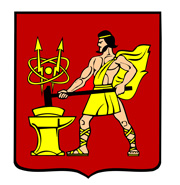 АДМИНИСТРАЦИЯ ГОРОДСКОГО ОКРУГА ЭЛЕКТРОСТАЛЬМОСКОВСКОЙ ОБЛАСТИПОСТАНОВЛЕНИЕ22.10.2019 № 756/10Об утверждении отчета об исполнении бюджета городского округа Электросталь Московской области за 9 месяцев 2019 года              В соответствии с пунктом 5 статьи 264.2 Бюджетного кодекса Российской Федерации, статьей 52 Федерального закона от 06.10.2003 № 131-ФЗ «Об общих принципах организации местного самоуправления в Российской Федерации», Администрация городского округа Электросталь Московской области ПОСТАНОВЛЯЕТ:1. Утвердить прилагаемый отчет об исполнении бюджета городского округа Электросталь Московской области за 9 месяцев 2019 года.2. Принять к сведению прилагаемую информацию о численности и фактических расходах на оплату труда муниципальных служащих органов местного самоуправления и работников муниципальных учреждений городского округа Электросталь Московской области за 9 месяцев 2019года.	3. Начальнику финансового управления Администрации городского округа Электросталь Московской области Бузурной И.В. направить настоящее постановление в Совет депутатов городского округа Электросталь Московской области и Контрольно-счетную палату городского округа Электросталь Московской области.4. Опубликовать настоящее постановление в газете «Официальный вестник» и разместить его на официальном сайте городского округа Электросталь Московской области в информационно-коммуникационной сети «Интернет» по адресу: www.electrostal.ru.5. Источником финансирования публикации настоящего постановления принять средства бюджета городского округа Электросталь Московской области по подразделу 0113 раздела 0100 «Другие общегосударственные вопросы».6. Установить, что настоящее постановление вступает в силу после его подписания.Глава городского округа                                                                                         В.Я. ПекаревУТВЕРЖДЕНпостановлением Администрации городского округа Электросталь Московской области22.10.2019 № 756/10ОТЧЕТ ОБ ИСПОЛНЕНИИ БЮДЖЕТАОТЧЕТ ОБ ИСПОЛНЕНИИ БЮДЖЕТАОТЧЕТ ОБ ИСПОЛНЕНИИ БЮДЖЕТАОТЧЕТ ОБ ИСПОЛНЕНИИ БЮДЖЕТАОТЧЕТ ОБ ИСПОЛНЕНИИ БЮДЖЕТАОТЧЕТ ОБ ИСПОЛНЕНИИ БЮДЖЕТАКОДЫФорма по ОКУД0503117на 1 октября 2019 г.на 1 октября 2019 г.на 1 октября 2019 г.Дата01.10.2019по ОКПО61545481Наименование
финансового органаФинансовое управление Администрации городского округа Электросталь Московской областиФинансовое управление Администрации городского округа Электросталь Московской областиФинансовое управление Администрации городского округа Электросталь Московской областиГлава по БК054Наименование публично-правового образованияг. Электростальг. Электростальг. Электростальпо ОКТМО46790000Периодичность:месячная, квартальная, годоваямесячная, квартальная, годоваямесячная, квартальная, годоваяЕдиница измерения:руб.руб.руб.3831. Доходы бюджета1. Доходы бюджета1. Доходы бюджета1. Доходы бюджета1. Доходы бюджета1. Доходы бюджетаНаименование показателяКод строкиКод дохода по бюджетной классификацииУтвержденные бюджетные назначенияИсполненоНеисполненные назначения123456Доходы бюджета - всего010X6 170 169 035,163 560 040 114,782 610 128 920,38в том числе:НАЛОГОВЫЕ И НЕНАЛОГОВЫЕ ДОХОДЫ010000 100000000000000002 834 635 405,161 788 298 627,951 046 336 777,21НАЛОГИ НА ПРИБЫЛЬ, ДОХОДЫ010000 101000000000000001 356 046 894,81964 477 959,71391 568 935,10Налог на доходы физических лиц010000 101020000100001101 356 046 894,81964 477 959,71391 568 935,10Налог на доходы физических лиц с доходов, источником которых является налоговый агент, за исключением доходов, в отношении которых исчисление и уплата налога осуществляются в соответствии со статьями 227, 227.1 и 228 Налогового кодекса Российской Федерации010000 101020100100001100,00909 975 896,310,00Налог на доходы физических лиц с доходов, источником которых является налоговый агент, за исключением доходов, в отношении которых исчисление и уплата налога осуществляются в соответствии со статьями 227, 227.1 и 228 Налогового кодекса Российской Федерации010182 101020100100001101 307 243 124,810,001 307 243 124,81Налог на доходы физических лиц с доходов, источником которых является налоговый агент, за исключением доходов, в отношении которых исчисление и уплата налога осуществляются в соответствии со статьями 227, 227.1 и 228 Налогового кодекса Российской Федерации (сумма платежа (перерасчеты, недоимка и задолженность по соответствующему платежу, в том числе по отмененному)010182 101020100110001100,00908 147 845,680,00Налог на доходы физических лиц с доходов, источником которых является налоговый агент, за исключением доходов, в отношении которых исчисление и уплата налога осуществляются в соответствии со статьями 227, 227.1 и 228 Налогового кодекса Российской Федерации (пени по соответствующему платежу)010182 101020100121001100,00536 656,950,00Налог на доходы физических лиц с доходов, источником которых является налоговый агент, за исключением доходов, в отношении которых исчисление и уплата налога осуществляются в соответствии со статьями 227, 227.1 и 228 Налогового кодекса Российской Федерации (суммы денежных взысканий (штрафов) по соответствующему платежу согласно законодательству Российской Федерации)010182 101020100130001100,001 294 490,980,00Налог на доходы физических лиц с доходов, источником которых является налоговый агент, за исключением доходов, в отношении которых исчисление и уплата налога осуществляются в соответствии со статьями 227, 227.1 и 228 Налогового кодекса Российской Федерации (прочие поступления)010182 101020100140001100,00-2 444,000,00Налог на доходы физических лиц с доходов, источником которых является налоговый агент, за исключением доходов, в отношении которых исчисление и уплата налога осуществляются в соответствии со статьями 227, 227.1 и 228 Налогового кодекса Российской Федерации (уплата процентов, начисленных на суммы излишне взысканных (уплаченных) платежей, а также при нарушении сроков их возврата)010182 101020100150001100,00-653,300,00Налог на доходы физических лиц с доходов, полученных от осуществления деятельности физическими лицами, зарегистрированными в качестве индивидуальных предпринимателей, нотариусов, занимающихся частной практикой, адвокатов, учредивших адвокатские кабинеты, и других лиц, занимающихся частной практикой в соответствии со статьей 227 Налогового кодекса Российской Федерации010000 101020200100001100,008 368 050,950,00Налог на доходы физических лиц с доходов, полученных от осуществления деятельности физическими лицами, зарегистрированными в качестве индивидуальных предпринимателей, нотариусов, занимающихся частной практикой, адвокатов, учредивших адвокатские кабинеты, и других лиц, занимающихся частной практикой в соответствии со статьей 227 Налогового кодекса Российской Федерации010182 1010202001000011012 314 160,000,0012 314 160,00Налог на доходы физических лиц с доходов, полученных от осуществления деятельности физическими лицами, зарегистрированными в качестве индивидуальных предпринимателей, нотариусов, занимающихся частной практикой, адвокатов, учредивших адвокатские кабинеты, и других лиц, занимающихся частной практикой в соответствии со статьей 227 Налогового кодекса Российской Федерации (сумма платежа (перерасчеты, недоимка и задолженность по соответствующему платежу, в том числе по отмененному)010182 101020200110001100,008 324 342,700,00Налог на доходы физических лиц с доходов, полученных от осуществления деятельности физическими лицами, зарегистрированными в качестве индивидуальных предпринимателей, нотариусов, занимающихся частной практикой, адвокатов, учредивших адвокатские кабинеты, и других лиц, занимающихся частной практикой в соответствии со статьей 227 Налогового кодекса Российской Федерации (пени по соответствующему платежу)010182 101020200121001100,007 974,350,00Налог на доходы физических лиц с доходов, полученных от осуществления деятельности физическими лицами, зарегистрированными в качестве индивидуальных предпринимателей, нотариусов, занимающихся частной практикой, адвокатов, учредивших адвокатские кабинеты, и других лиц, занимающихся частной практикой в соответствии со статьей 227 Налогового кодекса Российской Федерации (суммы денежных взысканий (штрафов) по соответствующему платежу согласно законодательству Российской Федерации)010182 101020200130001100,0038 311,570,00Налог на доходы физических лиц с доходов, полученных от осуществления деятельности физическими лицами, зарегистрированными в качестве индивидуальных предпринимателей, нотариусов, занимающихся частной практикой, адвокатов, учредивших адвокатские кабинеты, и других лиц, занимающихся частной практикой в соответствии со статьей 227 Налогового кодекса Российской Федерации (прочие поступления)010182 101020200140001100,00-2 577,670,00Налог на доходы физических лиц с доходов, полученных физическими лицами в соответствии со статьей 228 Налогового кодекса Российской Федерации010000 101020300100001100,0028 901 689,740,00Налог на доходы физических лиц с доходов, полученных физическими лицами в соответствии со статьей 228 Налогового кодекса Российской Федерации010182 1010203001000011019 089 410,000,0019 089 410,00Налог на доходы физических лиц с доходов, полученных физическими лицами в соответствии со статьей 228 Налогового кодекса Российской Федерации (сумма платежа (перерасчеты, недоимка и задолженность по соответствующему платежу, в том числе по отмененному)010182 101020300110001100,0028 883 100,340,00Налог на доходы физических лиц с доходов, полученных физическими лицами в соответствии со статьей 228 Налогового кодекса Российской Федерации (пени по соответствующему платежу)010182 101020300121001100,0033 483,480,00Налог на доходы физических лиц с доходов, полученных физическими лицами в соответствии со статьей 228 Налогового кодекса Российской Федерации (суммы денежных взысканий (штрафов) по соответствующему платежу согласно законодательству Российской Федерации)010182 101020300130001100,0084 338,960,00Налог на доходы физических лиц с доходов, полученных физическими лицами в соответствии со статьей 228 Налогового кодекса Российской Федерации (прочие поступления)010182 101020300140001100,00-99 233,040,00Налог на доходы физических лиц в виде фиксированных авансовых платежей с доходов, полученных физическими лицами, являющимися иностранными гражданами, осуществляющими трудовую деятельность по найму на основании патента в соответствии со статьей 227.1 Налогового кодекса Российской Федерации010000 101020400100001100,0017 232 116,980,00Налог на доходы физических лиц в виде фиксированных авансовых платежей с доходов, полученных физическими лицами, являющимися иностранными гражданами, осуществляющими трудовую деятельность по найму на основании патента в соответствии со статьей 227.1 Налогового кодекса Российской Федерации010182 1010204001000011017 400 200,000,0017 400 200,00Налог на доходы физических лиц в виде фиксированных авансовых платежей с доходов, полученных физическими лицами, являющимися иностранными гражданами, осуществляющими трудовую деятельность по найму на основании патента в соответствии со статьей 227.1 Налогового кодекса Российской Федерации (сумма платежа (перерасчеты, недоимка и задолженность по соответствующему платежу, в том числе по отмененному)010182 101020400110001100,0017 232 129,410,00Налог на доходы физических лиц в виде фиксированных авансовых платежей с доходов, полученных физическими лицами, являющимися иностранными гражданами, осуществляющими трудовую деятельность по найму на основании патента в соответствии со статьей 227.1 Налогового кодекса Российской Федерации (прочие поступления)010182 101020400140001100,00-12,430,00Налог на доходы физических лиц с сумм прибыли контролируемой иностранной компании, полученной физическими лицами, признаваемыми контролирующими лицами этой компании010000 101020500100001100,00205,730,00Налог на доходы физических лиц с сумм прибыли контролируемой иностранной компании, полученной физическими лицами, признаваемыми контролирующими лицами этой компании (пени по соответствующему платежу)010182 101020500121001100,000,360,00Налог на доходы физических лиц с сумм прибыли контролируемой иностранной компании, полученной физическими лицами, признаваемыми контролирующими лицами этой компании (суммы денежных взысканий (штрафов) по соответствующему платежу согласно законодательству Российской Федерации)010182 101020500130001100,00205,370,00НАЛОГИ НА ТОВАРЫ (РАБОТЫ, УСЛУГИ), РЕАЛИЗУЕМЫЕ НА ТЕРРИТОРИИ РОССИЙСКОЙ ФЕДЕРАЦИИ010000 1030000000000000016 019 000,0012 027 565,563 991 434,44Акцизы по подакцизным товарам (продукции), производимым на территории Российской Федерации010000 1030200001000011016 019 000,0012 027 565,563 991 434,44Доходы от уплаты акцизов на дизельное топливо, подлежащие распределению между бюджетами субъектов Российской Федерации и местными бюджетами с учетом установленных дифференцированных нормативов отчислений в местные бюджеты010000 103022300100001106 623 000,005 444 645,741 178 354,26Доходы от уплаты акцизов на дизельное топливо, подлежащие распределению между бюджетами субъектов Российской Федерации и местными бюджетами с учетом установленных дифференцированных нормативов отчислений в местные бюджеты (по нормативам, установленным Федеральным законом о федеральном бюджете в целях формирования дорожных фондов субъектов Российской Федерации)010100 103022310100001106 623 000,005 444 645,741 178 354,26Доходы от уплаты акцизов на моторные масла для дизельных и (или) карбюраторных (инжекторных) двигателей, подлежащие распределению между бюджетами субъектов Российской Федерации и местными бюджетами с учетом установленных дифференцированных нормативов отчислений в местные бюджеты010000 1030224001000011051 000,0041 393,669 606,34Доходы от уплаты акцизов на моторные масла для дизельных и (или) карбюраторных (инжекторных) двигателей, подлежащие распределению между бюджетами субъектов Российской Федерации и местными бюджетами с учетом установленных дифференцированных нормативов отчислений в местные бюджеты (по нормативам, установленным Федеральным законом о федеральном бюджете в целях формирования дорожных фондов субъектов Российской Федерации)010100 1030224101000011051 000,0041 393,669 606,34Доходы от уплаты акцизов на автомобильный бензин, подлежащие распределению между бюджетами субъектов Российской Федерации и местными бюджетами с учетом установленных дифференцированных нормативов отчислений в местные бюджеты010000 1030225001000011010 257 000,007 462 379,352 794 620,65Доходы от уплаты акцизов на автомобильный бензин, подлежащие распределению между бюджетами субъектов Российской Федерации и местными бюджетами с учетом установленных дифференцированных нормативов отчислений в местные бюджеты (по нормативам, установленным Федеральным законом о федеральном бюджете в целях формирования дорожных фондов субъектов Российской Федерации)010100 1030225101000011010 257 000,007 462 379,352 794 620,65Доходы от уплаты акцизов на прямогонный бензин, подлежащие распределению между бюджетами субъектов Российской Федерации и местными бюджетами с учетом установленных дифференцированных нормативов отчислений в местные бюджеты010000 10302260010000110-912 000,00-920 853,198 853,19Доходы от уплаты акцизов на прямогонный бензин, подлежащие распределению между бюджетами субъектов Российской Федерации и местными бюджетами с учетом установленных дифференцированных нормативов отчислений в местные бюджеты (по нормативам, установленным Федеральным законом о федеральном бюджете в целях формирования дорожных фондов субъектов Российской Федерации)010100 10302261010000110-912 000,00-920 853,190,00НАЛОГИ НА СОВОКУПНЫЙ ДОХОД010000 10500000000000000345 607 836,36245 956 232,3099 651 604,06Налог, взимаемый в связи с применением упрощенной системы налогообложения010000 10501000000000110261 959 924,00191 069 008,2570 890 915,75Налог, взимаемый с налогоплательщиков, выбравших в качестве объекта налогообложения доходы010000 10501010010000110204 955 000,00148 392 915,8156 562 084,19Налог, взимаемый с налогоплательщиков, выбравших в качестве объекта налогообложения доходы010000 105010110100001100,00148 379 341,830,00Налог, взимаемый с налогоплательщиков, выбравших в качестве объекта налогообложения доходы010182 10501011010000110204 955 000,000,00204 955 000,00Налог, взимаемый с налогоплательщиков, выбравших в качестве объекта налогообложения доходы (сумма платежа (перерасчеты, недоимка и задолженность по соответствующему платежу, в том числе по отмененному)010182 105010110110001100,00147 479 093,940,00Налог, взимаемый с налогоплательщиков, выбравших в качестве объекта налогообложения доходы (пени по соответствующему платежу)010182 105010110121001100,00811 801,430,00Налог, взимаемый с налогоплательщиков, выбравших в качестве объекта налогообложения доходы (суммы денежных взысканий (штрафов) по соответствующему платежу согласно законодательству Российской Федерации)010182 105010110130001100,00110 041,460,00Налог, взимаемый с налогоплательщиков, выбравших в качестве объекта налогообложения доходы (прочие поступления)010182 105010110140001100,00-21 595,000,00Налог, взимаемый с налогоплательщиков, выбравших в качестве объекта налогообложения доходы (за налоговые периоды, истекшие до 1 января 2011 года)010000 105010120100001100,0013 573,980,00Налог, взимаемый с налогоплательщиков, выбравших в качестве объекта налогообложения доходы (за налоговые периоды, истекшие до 1 января 2011 года) (сумма платежа (перерасчеты, недоимка и задолженность по соответствующему платежу, в том числе по отмененному)010182 105010120110001100,0013 484,250,00Налог, взимаемый с налогоплательщиков, выбравших в качестве объекта налогообложения доходы (за налоговые периоды, истекшие до 1 января 2011 года) (пени по соответствующему платежу)010182 105010120121001100,0089,730,00Налог, взимаемый с налогоплательщиков, выбравших в качестве объекта налогообложения доходы, уменьшенные на величину расходов010000 1050102001000011057 004 924,0042 676 189,9714 328 734,03Налог, взимаемый с налогоплательщиков, выбравших в качестве объекта налогообложения доходы, уменьшенные на величину расходов (в том числе минимальный налог, зачисляемый в бюджеты субъектов Российской Федерации)010000 105010210100001100,0042 674 551,670,00Налог, взимаемый с налогоплательщиков, выбравших в качестве объекта налогообложения доходы, уменьшенные на величину расходов (в том числе минимальный налог, зачисляемый в бюджеты субъектов Российской Федерации)010182 1050102101000011057 004 924,000,0057 004 924,00Налог, взимаемый с налогоплательщиков, выбравших в качестве объекта налогообложения доходы, уменьшенные на величину расходов (в том числе минимальный налог, зачисляемый в бюджеты субъектов Российской Федерации (сумма платежа (перерасчеты, недоимка и задолженность по соответствующему платежу, в том числе по отмененному)010182 105010210110001100,0041 901 574,090,00Налог, взимаемый с налогоплательщиков, выбравших в качестве объекта налогообложения доходы, уменьшенные на величину расходов (в том числе минимальный налог, зачисляемый в бюджеты субъектов Российской Федерации (пени по соответствующему платежу)010182 105010210121001100,00736 890,950,00Налог, взимаемый с налогоплательщиков, выбравших в качестве объекта налогообложения доходы, уменьшенные на величину расходов (в том числе минимальный налог, зачисляемый в бюджеты субъектов Российской Федерации (суммы денежных взысканий (штрафов) по соответствующему платежу согласно законодательству Российской Федерации)010182 105010210130001100,0036 086,630,00Налог, взимаемый с налогоплательщиков, выбравших в качестве объекта налогообложения доходы, уменьшенные на величину расходов (за налоговые периоды, истекшие до 1 января 2011 года)010000 105010220100001100,001 638,300,00Налог, взимаемый с налогоплательщиков, выбравших в качестве объекта налогообложения доходы, уменьшенные на величину расходов (за налоговые периоды, истекшие до 1 января 2011 года) (пени по соответствующему платежу)010182 105010220121001100,001 638,300,00Минимальный налог, зачисляемый в бюджеты субъектов Российской Федерации (за налоговые периоды, истекшие до 1 января 2016 года)010000 105010500100001100,00-97,530,00Минимальный налог, зачисляемый в бюджеты субъектов Российской Федерации (за налоговые периоды, истекшие до 1 января 2016 года) (сумма, платежа (перерасчеты, недоимка и задолженность по соответствующему платежу, в том числе по отмененному)010182 105010500110001100,00-130,500,00Минимальный налог, зачисляемый в бюджеты субъектов Российской Федерации (за налоговые периоды, истекшие до 1 января 2016 года) (пени по соответствующему платежу)010182 105010500121001100,0015,470,00Минимальный налог, зачисляемый в бюджеты субъектов Российской Федерации (за налоговые периоды, истекшие до 1 января 2016 года) (суммы денежных взысканий (штрафов) по соответствующему платежу согласно законодательству Российской Федерации)010182 105010500130001100,0017,500,00Единый налог на вмененный доход для отдельных видов деятельности010000 1050200002000011058 616 636,3641 562 627,6017 054 008,76Единый налог на вмененный доход для отдельных видов деятельности010000 105020100200001100,0041 559 324,570,00Единый налог на вмененный доход для отдельных видов деятельности010182 1050201002000011058 616 636,360,0058 616 636,36Единый налог на вмененный доход для отдельных видов деятельности (сумма платежа (перерасчеты, недоимка и задолженность по соответствующему платежу, в том числе по отмененному)010182 105020100210001100,0041 279 057,960,00Единый налог на вмененный доход для отдельных видов деятельности (пени по соответствующему платежу)010182 105020100221001100,00102 346,910,00Единый налог на вмененный доход для отдельных видов деятельности (суммы денежных взысканий (штрафов) по соответствующему платежу согласно законодательству Российской Федерации)010182 105020100230001100,00178 506,660,00Единый налог на вмененный доход для отдельных видов деятельности (прочие поступления)010182 105020100240001100,00-586,960,00Единый налог на вмененный доход для отдельных видов деятельности (за налоговые периоды, истекшие до 1 января 2011 года)010000 105020200200001100,003 303,030,00Единый налог на вмененный доход для отдельных видов деятельности (за налоговые периоды, истекшие до 1 января 2011 года) (пени по соответствующему платежу)010182 105020200221001100,003 303,030,00Единый сельскохозяйственный налог010000 10503000010000110276,001 000,000,00Единый сельскохозяйственный налог010000 105030100100001100,001 000,000,00Единый сельскохозяйственный налог010182 10503010010000110276,000,00276,00Единый сельскохозяйственный налог (суммы денежных взысканий (штрафов) по соответствующему платежу согласно законодательству Российской Федерации)010182 105030100130001100,001 000,000,00Налог, взимаемый в связи с применением патентной системы налогообложения010000 1050400002000011025 031 000,0013 323 596,4511 707 403,55Налог, взимаемый в связи с применением патентной системы налогообложения, зачисляемый в бюджеты городских округов010000 105040100200001100,0013 323 596,450,00Налог, взимаемый в связи с применением патентной системы налогообложения, зачисляемый в бюджеты городских округов010182 1050401002000011025 031 000,000,0025 031 000,00Налог, взимаемый в связи с применением патентной системы налогообложения, зачисляемый в бюджеты городских округов (сумма платежа (перерасчеты, недоимка и задолженность по соответствующему платежу, в том числе по отмененному)010182 105040100210001100,0013 303 529,690,00Налог, взимаемый в связи с применением патентной системы налогообложения, зачисляемый в бюджеты городских округов (пени по соответствующему платежу)010182 105040100221001100,0030 414,760,00Налог, взимаемый в связи с применением патентной системы налогообложения, зачисляемый в бюджеты городских округов (прочие поступления)010182 105040100240001100,00-10 348,000,00НАЛОГИ НА ИМУЩЕСТВО010000 10600000000000000410 759 000,00249 243 552,15161 515 447,85Налог на имущество физических лиц010000 1060100000000011074 619 000,007 839 235,4666 779 764,54Налог на имущество физических лиц, взимаемый по ставкам, применяемым к объектам налогообложения, расположенным в границах городских округов010000 106010200400001100,007 839 235,460,00Налог на имущество физических лиц, взимаемый по ставкам, применяемым к объектам налогообложения, расположенным в границах городских округов010182 1060102004000011074 619 000,000,0074 619 000,00Налог на имущество физических лиц, взимаемый по ставкам, применяемым к объектам налогообложения, расположенным в границах городских округов (сумма платежа (перерасчеты, недоимка и задолженность по соответствующему платежу, в том числе по отмененному)010182 106010200410001100,007 648 308,060,00Налог на имущество физических лиц, взимаемый по ставкам, применяемым к объектам налогообложения, расположенным в границах городских округов (пени по соответствующему платежу)010182 106010200421001100,00191 097,640,00Налог на имущество физических лиц, взимаемый по ставкам, применяемым к объектам налогообложения, расположенным в границах городских округов (прочие поступления)010182 106010200440001100,00-170,240,00Земельный налог010000 10606000000000110336 140 000,00241 404 316,6994 735 683,31Земельный налог с организаций010000 10606030000000110306 540 000,00235 498 025,2671 041 974,74Земельный налог с организаций, обладающих земельным участком, расположенным в границах городских округов010000 106060320400001100,00235 498 025,260,00Земельный налог с организаций, обладающих земельным участком, расположенным в границах городских округов010182 10606032040000110306 540 000,000,00306 540 000,00Земельный налог с организаций, обладающих земельным участком, расположенным в границах городских округов (сумма платежа (перерасчеты, недоимка и задолженность по соответствующему платежу, в том числе по отмененному)010182 106060320410001100,00229 732 127,580,00Земельный налог с организаций, обладающих земельным участком, расположенным в границах городских округов (пени по соответствующему платежу)010182 106060320421001100,005 729 397,720,00Земельный налог с организаций, обладающих земельным участком, расположенным в границах городских округов (суммы денежных взысканий (штрафов) по соответствующему платежу согласно законодательству Российской Федерации)010182 106060320430001100,00106 120,210,00Земельный налог с организаций, обладающих земельным участком, расположенным в границах городских округов (прочие поступления)010182 106060320440001100,00-69 620,250,00Земельный налог с физических лиц010000 1060604000000011029 600 000,005 906 291,4323 693 708,57Земельный налог с физических лиц, обладающих земельным участком, расположенным в границах городских округов010000 106060420400001100,005 906 291,430,00Земельный налог с физических лиц, обладающих земельным участком, расположенным в границах городских округов010182 1060604204000011029 600 000,000,0029 600 000,00Земельный налог с физических лиц, обладающих земельным участком, расположенным в границах городских округов (сумма платежа (перерасчеты, недоимка и задолженность по соответствующему платежу, в том числе по отмененному)010182 106060420410001100,005 718 476,870,00Земельный налог с физических лиц, обладающих земельным участком, расположенным в границах городских округов (пени по соответствующему платежу)010182 106060420421001100,00187 857,560,00Земельный налог с физических лиц, обладающих земельным участком, расположенным в границах городских округов (прочие поступления)010182 106060420440001100,00-43,000,00ГОСУДАРСТВЕННАЯ ПОШЛИНА010000 1080000000000000015 022 600,0012 172 810,022 849 789,98Государственная пошлина по делам, рассматриваемым в судах общей юрисдикции, мировыми судьями010000 1080300001000011014 453 000,0012 131 610,022 321 389,98Государственная пошлина по делам, рассматриваемым в судах общей юрисдикции, мировыми судьями (за исключением Верховного Суда Российской Федерации)010000 108030100100001100,0012 131 610,020,00Государственная пошлина по делам, рассматриваемым в судах общей юрисдикции, мировыми судьями (за исключением Верховного Суда Российской Федерации)010182 1080301001000011014 453 000,000,0014 453 000,00Государственная пошлина по делам, рассматриваемым в судах общей юрисдикции, мировыми судьями (за исключением Верховного Суда Российской Федерации) (сумма платежа (перерасчеты, недоимка и задолженность по соответствующему платежу, в том числе по отмененному)010182 108030100110001100,0012 131 610,020,00Государственная пошлина за государственную регистрацию, а также за совершение прочих юридически значимых действий010000 10807000010000110569 600,0041 200,00528 400,00Государственная пошлина за выдачу разрешения на установку рекламной конструкции010000 10807150010000110500 000,0022 000,00478 000,00Государственная пошлина за выдачу разрешения на установку рекламной конструкции010001 10807150011000110500 000,0022 000,00478 000,00Государственная пошлина за выдачу специального разрешения на движение по автомобильным дорогам транспортных средств, осуществляющих перевозки опасных, тяжеловесных и (или) крупногабаритных грузов010000 1080717001000011069 600,0019 200,0050 400,00Государственная пошлина за выдачу органом местного самоуправления городского округа специального разрешения на движение по автомобильным дорогам транспортных средств, осуществляющих перевозки опасных, тяжеловесных и (или) крупногабаритных грузов, зачисляемая в бюджеты городских округов010000 108071730100001100,0019 200,000,00Государственная пошлина за выдачу органом местного самоуправления городского округа специального разрешения на движение по автомобильным дорогам транспортных средств, осуществляющих перевозки опасных, тяжеловесных и (или) крупногабаритных грузов, зачисляемая в бюджеты городских округов010377 1080717301000011060 000,000,0060 000,00Государственная пошлина за выдачу органом местного самоуправления городского округа специального разрешения на движение по автомобильным дорогам транспортных средств, осуществляющих перевозки опасных, тяжеловесных и (или) крупногабаритных грузов, зачисляемая в бюджеты городских округов010378 108071730100001109 600,000,009 600,00Государственная пошлина за выдачу органом местного самоуправления городского округа специального разрешения на движение по автомобильным дорогам транспортных средств, осуществляющих перевозки опасных, тяжеловесных и (или) крупногабаритных грузов, зачисляемая в бюджеты городских округов010378 108071730110001100,0019 200,000,00ЗАДОЛЖЕННОСТЬ И ПЕРЕРАСЧЕТЫ ПО ОТМЕНЕННЫМ НАЛОГАМ, СБОРАМ И ИНЫМ ОБЯЗАТЕЛЬНЫМ ПЛАТЕЖАМ010000 109000000000000000,0027,800,00Налоги на имущество010000 109040000000001100,0024,130,00Земельный налог (по обязательствам, возникшим до 1 января 2006 года)010000 109040500000001100,0024,130,00Земельный налог (по обязательствам, возникшим до 1 января 2006 года), мобилизуемый на территориях городских округов010000 109040520400001100,0024,130,00Земельный налог (по обязательствам, возникшим до 1 января 2006 года), мобилизуемый на территориях городских округов (пени по соответствующему платежу)010182 109040520421001100,0024,130,00Прочие налоги и сборы (по отмененным налогам и сборам субъектов Российской Федерации)010000 109060000200001100,003,670,00Налог с продаж010000 109060100200001100,003,670,00Налог с продаж (пени по соответствующему платежу)010182 109060100221001100,003,670,00ДОХОДЫ ОТ ИСПОЛЬЗОВАНИЯ ИМУЩЕСТВА, НАХОДЯЩЕГОСЯ В ГОСУДАРСТВЕННОЙ И МУНИЦИПАЛЬНОЙ СОБСТВЕННОСТИ010000 11100000000000000434 293 000,00193 565 253,02240 727 746,98Доходы, получаемые в виде арендной либо иной платы за передачу в возмездное пользование государственного и муниципального имущества (за исключением имущества бюджетных и автономных учреждений, а также имущества государственных и муниципальных унитарных предприятий, в том числе казенных)010000 11105000000000120382 233 000,00156 923 093,57225 309 906,43Доходы, получаемые в виде арендной платы за земельные участки, государственная собственность на которые не разграничена, а также средства от продажи права на заключение договоров аренды указанных земельных участков010000 11105010000000120331 500 000,00137 709 504,71193 790 495,29Доходы, получаемые в виде арендной платы за земельные участки, государственная собственность на которые не разграничена и которые расположены в границах городских округов, а также средства от продажи права на заключение договоров аренды указанных земельных участков010002 11105012040000120331 500 000,00137 709 504,71193 790 495,29Доходы, получаемые в виде арендной платы за земли после разграничения государственной собственности на землю, а также средства от продажи права на заключение договоров аренды указанных земельных участков (за исключением земельных участков бюджетных и автономных учреждений)010000 111050200000001208 597 000,002 626 909,375 970 090,63Доходы, получаемые в виде арендной платы, а также средства от продажи права на заключение договоров аренды за земли, находящиеся в собственности городских округов (за исключением земельных участков муниципальных бюджетных и автономных учреждений)010002 111050240400001208 597 000,002 626 909,375 970 090,63Доходы от сдачи в аренду имущества, находящегося в оперативном управлении органов государственной власти, органов местного самоуправления, государственных внебюджетных фондов и созданных ими учреждений (за исключением имущества бюджетных и автономных учреждений)010000 11105030000000120480 000,00321 015,56158 984,44Доходы от сдачи в аренду имущества, находящегося в оперативном управлении органов управления городских округов и созданных ими учреждений (за исключением имущества муниципальных бюджетных и автономных учреждений)010001 11105034040000120480 000,00321 015,56158 984,44Доходы от сдачи в аренду имущества, составляющего государственную (муниципальную) казну (за исключением земельных участков)010000 1110507000000012041 656 000,0016 265 663,9325 390 336,07Доходы от сдачи в аренду имущества, составляющего казну городских округов (за исключением земельных участков)010002 1110507404000012041 656 000,0016 265 663,9325 390 336,07Плата по соглашениям об установлении сервитута в отношении земельных участков, находящихся в государственной или муниципальной собственности010000 111053000000001200,008 941,460,00Плата по соглашениям об установлении сервитута в отношении земельных участков, государственная собственность на которые не разграничена010000 111053100000001200,008 941,460,00Плата по соглашениям об установлении сервитута, заключенным органами местного самоуправления городских округов, государственными или муниципальными предприятиями либо государственными или муниципальными учреждениями в отношении земельных участков, государственная собственность на которые не разграничена и которые расположены в границах городских округов010002 111053120400001200,008 941,460,00Платежи от государственных и муниципальных унитарных предприятий010000 1110700000000012060 000,0020 028,6039 971,40Доходы от перечисления части прибыли государственных и муниципальных унитарных предприятий, остающейся после уплаты налогов и обязательных платежей010000 1110701000000012060 000,0020 028,6039 971,40Доходы от перечисления части прибыли, остающейся после уплаты налогов и иных обязательных платежей муниципальных унитарных предприятий, созданных городскими округами010001 1110701404000012060 000,0020 028,6039 971,40Прочие доходы от использования имущества и прав, находящихся в государственной и муниципальной собственности (за исключением имущества бюджетных и автономных учреждений, а также имущества государственных и муниципальных унитарных предприятий, в том числе казенных)010000 1110900000000012052 000 000,0036 613 189,3915 386 810,61Прочие поступления от использования имущества, находящегося в государственной и муниципальной собственности (за исключением имущества бюджетных и автономных учреждений, а также имущества государственных и муниципальных унитарных предприятий, в том числе казенных)010000 1110904000000012052 000 000,0036 613 189,3915 386 810,61Прочие поступления от использования имущества, находящегося в собственности городских округов (за исключением имущества муниципальных бюджетных и автономных учреждений, а также имущества муниципальных унитарных предприятий, в том числе казенных)010000 111090440400001200,001 104 094,370,00Прочие поступления от использования имущества, находящегося в собственности городских округов (за исключением имущества муниципальных бюджетных и автономных учреждений, а также имущества муниципальных унитарных предприятий, в том числе казенных)010001 1110904404000012018 000 000,0010 091 997,147 908 002,86Прочие поступления от использования имущества, находящегося в собственности городских округов (за исключением имущества муниципальных бюджетных и автономных учреждений, а также имущества муниципальных унитарных предприятий, в том числе казенных)010002 111090440400001200,004 000,000,00Прочие поступления от использования имущества, находящегося в собственности городских округов (за исключением имущества муниципальных бюджетных и автономных учреждений, а также имущества муниципальных унитарных предприятий, в том числе казенных)010377 1110904404000012034 000 000,0025 413 097,888 586 902,12Прочие поступления от использования имущества, находящегося в собственности городских округов (за исключением имущества муниципальных бюджетных и автономных учреждений, а также имущества муниципальных унитарных предприятий, в том числе казенных) (плата за размещение объектов на землях или земельных участках, находящихся в муниципальной собственности или собственность на которые не разграничена, без предоставления земельных участков и установления сервитутов, расположенных в границах городских округов)010002 111090440400031200,001 104 094,370,00ПЛАТЕЖИ ПРИ ПОЛЬЗОВАНИИ ПРИРОДНЫМИ РЕСУРСАМИ010000 112000000000000004 039 225,273 173 699,74865 525,53Плата за негативное воздействие на окружающую среду010000 112010000100001204 039 225,273 173 699,74865 525,53Плата за выбросы загрязняющих веществ в атмосферный воздух стационарными объектами010000 112010100100001200,001 001 241,270,00Плата за выбросы загрязняющих веществ в атмосферный воздух стационарными объектами010048 112010100100001201 300 000,000,001 300 000,00Плата за выбросы загрязняющих веществ в атмосферный воздух стационарными объектами (пени по соответствующему платежу)010048 112010100121001200,00540,170,00Плата за выбросы загрязняющих веществ в атмосферный воздух стационарными объектами (федеральные государственные органы, Банк России, органы управления государственными внебюджетными фондами Российской Федерации)010048 112010100160001200,001 000 701,100,00Плата за сбросы загрязняющих веществ в водные объекты010000 112010300100001200,001 589 409,560,00Плата за сбросы загрязняющих веществ в водные объекты010048 112010300100001202 200 000,000,002 200 000,00Плата за сбросы загрязняющих веществ в водные объекты (федеральные государственные органы, Банк России, органы управления государственными внебюджетными фондами Российской Федерации)010048 112010300160001200,001 589 409,560,00Плата за размещение отходов производства и потребления010000 11201040010000120539 225,27583 048,910,00Плата за размещение отходов производства010000 112010410100001200,00564 187,680,00Плата за размещение отходов производства010048 11201041010000120505 225,270,00505 225,27Плата за размещение отходов производства (федеральные государственные органы, Банк России, органы управления государственными внебюджетными фондами Российской Федерации)010048 112010410160001200,00564 187,680,00Плата за размещение твердых коммунальных отходов010000 112010420100001200,0018 861,230,00Плата за размещение твердых коммунальных отходов010048 1120104201000012034 000,000,0034 000,00Плата за размещение твердых коммунальных отходов (федеральные государственные органы, Банк России, органы управления государственными внебюджетными фондами Российской Федерации)010048 112010420160001200,0018 861,230,00ДОХОДЫ ОТ ОКАЗАНИЯ ПЛАТНЫХ УСЛУГ И КОМПЕНСАЦИИ ЗАТРАТ ГОСУДАРСТВА010000 1130000000000000074 242 988,1270 420 750,183 822 237,94Доходы от оказания платных услуг (работ)010000 1130100000000013010 793 000,007 825 371,522 967 628,48Плата за оказание услуг по присоединению объектов дорожного сервиса к автомобильным дорогам общего пользования010000 113015000000001300,006 699,600,00Плата за оказание услуг по присоединению объектов дорожного сервиса к автомобильным дорогам общего пользования местного значения, зачисляемая в бюджеты городских округов010378 113015300400001300,006 699,600,00Прочие доходы от оказания платных услуг (работ)010000 1130199000000013010 793 000,007 818 671,922 974 328,08Прочие доходы от оказания платных услуг (работ) получателями средств бюджетов городских округов010001 1130199404000013010 793 000,007 818 271,922 974 728,08Прочие доходы от оказания платных услуг (работ) получателями средств бюджетов городских округов010834 113019940400001300,00400,000,00Доходы от компенсации затрат государства010000 1130200000000013063 449 988,1262 595 378,66854 609,46Доходы, поступающие в порядке возмещения расходов, понесенных в связи с эксплуатацией имущества010000 11302060000000130410 000,00209 817,13200 182,87Доходы, поступающие в порядке возмещения расходов, понесенных в связи с эксплуатацией имущества городских округов010002 11302064040000130410 000,00209 817,13200 182,87Прочие доходы от компенсации затрат государства010000 1130299000000013063 039 988,1262 385 561,53654 426,59Прочие доходы от компенсации затрат бюджетов городских округов010001 11302994040000130498 389,24762 712,530,00Прочие доходы от компенсации затрат бюджетов городских округов010002 113029940400001300,0014 948,600,00Прочие доходы от компенсации затрат бюджетов городских округов010377 1130299404000013060 759 619,8259 559 619,821 200 000,00Прочие доходы от компенсации затрат бюджетов городских округов010378 1130299404000013049 902,8049 902,800,00Прочие доходы от компенсации затрат бюджетов городских округов010750 113029940400001301 732 076,261 998 377,780,00ДОХОДЫ ОТ ПРОДАЖИ МАТЕРИАЛЬНЫХ И НЕМАТЕРИАЛЬНЫХ АКТИВОВ010000 11400000000000000148 658 000,0014 223 968,49134 434 031,51Доходы от продажи квартир010000 1140100000000041023 000 000,00308 000,0022 692 000,00Доходы от продажи квартир, находящихся в собственности городских округов010002 1140104004000041023 000 000,00308 000,0022 692 000,00Доходы от реализации имущества, находящегося в государственной и муниципальной собственности (за исключением движимого имущества бюджетных и автономных учреждений, а также имущества государственных и муниципальных унитарных предприятий, в том числе казенных)010000 11402000000000000101 508 000,004 312 661,6897 195 338,32Доходы от реализации имущества, находящегося в собственности городских округов (за исключением движимого имущества муниципальных бюджетных и автономных учреждений, а также имущества муниципальных унитарных предприятий, в том числе казенных), в части реализации основных средств по указанному имуществу010000 11402040040000410101 508 000,004 312 661,6897 195 338,32Доходы от реализации иного имущества, находящегося в собственности городских округов (за исключением имущества муниципальных бюджетных и автономных учреждений, а также имущества муниципальных унитарных предприятий, в том числе казенных), в части реализации основных средств по указанному имуществу010002 11402043040000410101 508 000,004 312 661,6897 195 338,32Доходы от продажи земельных участков, находящихся в государственной и муниципальной собственности010000 1140600000000043017 150 000,008 147 089,729 002 910,28Доходы от продажи земельных участков, государственная собственность на которые не разграничена010000 1140601000000043017 150 000,008 147 089,729 002 910,28Доходы от продажи земельных участков, государственная собственность на которые не разграничена и которые расположены в границах городских округов010002 1140601204000043017 150 000,008 147 089,729 002 910,28Плата за увеличение площади земельных участков, находящихся в частной собственности, в результате перераспределения таких земельных участков и земель (или) земельных участков, находящихся в государственной или муниципальной собственности010000 114063000000004307 000 000,001 456 217,095 543 782,91Плата за увеличение площади земельных участков, находящихся в частной собственности, в результате перераспределения таких земельных участков и земель (или) земельных участков, государственная собственность на которые не разграничена010000 114063100000004307 000 000,001 456 217,095 543 782,91Плата за увеличение площади земельных участков, находящихся в частной собственности, в результате перераспределения таких земельных участков и земель (или) земельных участков, государственная собственность на которые не разграничена и которые расположены в границах городских округов010002 114063120400004307 000 000,001 456 217,095 543 782,91ШТРАФЫ, САНКЦИИ, ВОЗМЕЩЕНИЕ УЩЕРБА010000 1160000000000000012 090 413,077 762 446,614 327 966,46Денежные взыскания (штрафы) за нарушение законодательства о налогах и сборах010000 11603000000000140359 000,00280 427,2378 572,77Денежные взыскания (штрафы) за нарушение законодательства о налогах и сборах, предусмотренные статьями 116, 119.1, 119.2, пунктами 1 и 2 статьи 120, статьями 125, 126, 126.1, 128, 129, 129.1, 129.4, 132, 133, 134, 135, 135.1, 135.2 Налогового кодекса Российской Федерации010000 116030100100001400,00247 400,960,00Денежные взыскания (штрафы) за нарушение законодательства о налогах и сборах, предусмотренные статьями 116, 119.1, 119.2, пунктами 1 и 2 статьи 120, статьями 125, 126, 126.1, 128, 129, 129.1, 129.4, 132, 133, 134, 135, 135.1, 135.2 Налогового кодекса Российской Федерации010182 11603010010000140333 000,000,00333 000,00Денежные взыскания (штрафы) за нарушение законодательства о налогах и сборах, предусмотренные статьями 116, 119.1, 119.2, пунктами 1 и 2 статьи 120, статьями 125, 126, 126.1, 128, 129, 129.1, 129.4, 132, 133, 134, 135, 135.1, 135.2 Налогового кодекса Российской Федерации010182 116030100160001400,00247 400,960,00Денежные взыскания (штрафы) за административные правонарушения в области налогов и сборов, предусмотренные Кодексом Российской Федерации об административных правонарушениях010000 116030300100001400,0033 026,270,00Денежные взыскания (штрафы) за административные правонарушения в области налогов и сборов, предусмотренные Кодексом Российской Федерации об административных правонарушениях010182 1160303001000014026 000,000,0026 000,00Денежные взыскания (штрафы) за административные правонарушения в области налогов и сборов, предусмотренные Кодексом Российской Федерации об административных правонарушениях (федеральные государственные органы, Банк России, органы управления государственными внебюджетными фондами Российской Федерации)010182 116030300160001400,0033 026,270,00Денежные взыскания (штрафы) за нарушение законодательства о применении контрольно-кассовой техники при осуществлении наличных денежных расчетов и (или) расчетов с использованием платежных карт010000 116060000100001400,00357 800,000,00Денежные взыскания (штрафы) за нарушение законодательства о применении контрольно-кассовой техники при осуществлении наличных денежных расчетов и (или) расчетов с использованием платежных карт010182 11606000010000140190 300,000,00190 300,00Денежные взыскания (штрафы) за нарушение законодательства о применении контрольно-кассовой техники при осуществлении наличных денежных расчетов и (или) расчетов с использованием платежных карт (федеральные государственные органы, Банк России, органы управления государственными внебюджетными фондами Российской Федерации)010182 116060000160001400,00357 800,000,00Денежные взыскания (штрафы) за административные правонарушения в области государственного регулирования производства и оборота этилового спирта, алкогольной, спиртосодержащей и табачной продукции010000 11608000010000140666 525,00806 000,000,00Денежные взыскания (штрафы) за административные правонарушения в области государственного регулирования производства и оборота этилового спирта, алкогольной, спиртосодержащей продукции010000 116080100100001400,00806 000,000,00Денежные взыскания (штрафы) за административные правонарушения в области государственного регулирования производства и оборота этилового спирта, алкогольной, спиртосодержащей продукции010188 11608010010000140666 525,000,00666 525,00Денежные взыскания (штрафы) за административные правонарушения в области государственного регулирования производства и оборота этилового спирта, алкогольной, спиртосодержащей продукции (федеральные государственные органы, Банк России, органы управления государственными внебюджетными фондами Российской Федерации)010188 116080100160001400,00806 000,000,00Денежные взыскания (штрафы) за нарушение бюджетного законодательства Российской Федерации010000 1161800000000014020 000,0023 060,000,00Денежные взыскания (штрафы) за нарушение бюджетного законодательства (в части бюджетов городских округов)010045 1161804004000014020 000,0023 060,000,00Денежные взыскания (штрафы) и иные суммы, взыскиваемые с лиц, виновных в совершении преступлений, и в возмещение ущерба имуществу010000 11621000000000140614 362,00486 000,00128 362,00Денежные взыскания (штрафы) и иные суммы, взыскиваемые с лиц, виновных в совершении преступлений, и в возмещение ущерба имуществу, зачисляемые в бюджеты городских округов010000 116210400400001400,00486 000,000,00Денежные взыскания (штрафы) и иные суммы, взыскиваемые с лиц, виновных в совершении преступлений, и в возмещение ущерба имуществу, зачисляемые в бюджеты городских округов010188 11621040040000140614 362,000,00614 362,00Денежные взыскания (штрафы) и иные суммы, взыскиваемые с лиц, виновных в совершении преступлений, и в возмещение ущерба имуществу, зачисляемые в бюджеты городских округов (федеральные государственные органы, Банк России, органы управления государственными внебюджетными фондами Российской Федерации)010188 116210400460001400,00486 000,000,00Денежные взыскания (штрафы) за нарушение законодательства Российской Федерации о недрах, об особо охраняемых природных территориях, об охране и использовании животного мира, об экологической экспертизе, в области охраны окружающей среды, о рыболовстве и сохранении водных биологических ресурсов, земельного законодательства, лесного законодательства, водного законодательства010000 11625000000000140500 000,00523 000,000,00Денежные взыскания (штрафы) за нарушение законодательства Российской Федерации о недрах010048 11625010010000140500 000,000,00500 000,00Денежные взыскания (штрафы) за нарушение законодательства в области охраны окружающей среды010000 116250500100001400,00303 000,000,00Денежные взыскания (штрафы) за нарушение законодательства в области охраны окружающей среды010816 116250500100001400,00220 000,000,00Денежные взыскания (штрафы) за нарушение законодательства в области охраны окружающей среды (федеральные государственные органы, Банк России, органы управления государственными внебюджетными фондами Российской Федерации)010048 116250500160001400,00303 000,000,00Денежные взыскания (штрафы) за нарушение законодательства в области обеспечения санитарно-эпидемиологического благополучия человека и законодательства в сфере защиты прав потребителей010000 116280000100001400,0083 500,000,00Денежные взыскания (штрафы) за нарушение законодательства в области обеспечения санитарно-эпидемиологического благополучия человека и законодательства в сфере защиты прав потребителей010388 1162800001000014050 000,000,0050 000,00Денежные взыскания (штрафы) за нарушение законодательства в области обеспечения санитарно-эпидемиологического благополучия человека и законодательства в сфере защиты прав потребителей (федеральные государственные органы, Банк России, органы управления государственными внебюджетными фондами Российской Федерации)010188 116280000160001400,0045 500,000,00Денежные взыскания (штрафы) за нарушение законодательства в области обеспечения санитарно-эпидемиологического благополучия человека и законодательства в сфере защиты прав потребителей (федеральные государственные органы, Банк России, органы управления государственными внебюджетными фондами Российской Федерации)010388 116280000160001400,0038 000,000,00Денежные взыскания (штрафы) за правонарушения в области дорожного движения010000 116300000100001401 991 550,00270 500,001 721 050,00Прочие денежные взыскания (штрафы) за правонарушения в области дорожного движения010000 116300300100001400,00270 500,000,00Прочие денежные взыскания (штрафы) за правонарушения в области дорожного движения010188 116300300100001401 991 550,000,001 991 550,00Прочие денежные взыскания (штрафы) за правонарушения в области дорожного движения (федеральные государственные органы, Банк России, органы управления государственными внебюджетными фондами Российской Федерации)010188 116300300160001400,00270 500,000,00Денежные взыскания, налагаемые в возмещение ущерба, причиненного в результате незаконного или нецелевого использования бюджетных средств010000 11632000000000140290 000,00229 000,0061 000,00Денежные взыскания, налагаемые в возмещение ущерба, причиненного в результате незаконного или нецелевого использования бюджетных средств (в части бюджетов городских округов)010001 11632000040000140290 000,00229 000,0061 000,00Денежные взыскания (штрафы) за нарушение законодательства Российской Федерации о контрактной системе в сфере закупок товаров, работ, услуг для обеспечения государственных и муниципальных нужд010000 1163300000000014095 000,00206 299,520,00Денежные взыскания (штрафы) за нарушение законодательства Российской Федерации о контрактной системе в сфере закупок товаров, работ, услуг для обеспечения государственных и муниципальных нужд для нужд городских округов010000 1163304004000014020 000,0040 000,000,00Денежные взыскания (штрафы) за нарушение законодательства Российской Федерации о контрактной системе в сфере закупок товаров, работ, услуг для обеспечения государственных и муниципальных нужд для нужд городских округов010001 116330400400001400,0031 299,520,00Денежные взыскания (штрафы) за нарушение законодательства Российской Федерации о контрактной системе в сфере закупок товаров, работ, услуг для обеспечения государственных и муниципальных нужд для нужд городских округов010810 1163304004000014075 000,00135 000,000,00Денежные взыскания (штрафы) за нарушение законодательства Российской Федерации о контрактной системе в сфере закупок товаров, работ, услуг для обеспечения государственных и муниципальных нужд для нужд городских округов (федеральные государственные органы, Банк России, органы управления государственными внебюджетными фондами Российской Федерации)010161 1163304004600014020 000,0040 000,000,00Поступления сумм в возмещение вреда, причиняемого автомобильным дорогам транспортными средствами, осуществляющими перевозки тяжеловесных и (или) крупногабаритных грузов010000 11637000000000140110 000,009 600,00100 400,00Поступления сумм в возмещение вреда, причиняемого автомобильным дорогам местного значения транспортными средствами, осуществляющими перевозки тяжеловесных и (или) крупногабаритных грузов, зачисляемые в бюджеты городских округов010377 11637030040000140110 000,009 600,00100 400,00Денежные взыскания (штрафы) за нарушение законодательства Российской Федерации об административных правонарушениях, предусмотренные статьей 20.25 Кодекса Российской Федерации об административных правонарушениях010000 116430000100001400,001 237 932,040,00Денежные взыскания (штрафы) за нарушение законодательства Российской Федерации об административных правонарушениях, предусмотренные статьей 20.25 Кодекса Российской Федерации об административных правонарушениях010188 11643000010000140879 053,000,00879 053,00Денежные взыскания (штрафы) за нарушение законодательства Российской Федерации об административных правонарушениях, предусмотренные статьей 20.25 Кодекса Российской Федерации об административных правонарушениях (федеральные государственные органы, Банк России, органы управления государственными внебюджетными фондами Российской Федерации)010081 116430000160001400,005 000,000,00Денежные взыскания (штрафы) за нарушение законодательства Российской Федерации об административных правонарушениях, предусмотренные статьей 20.25 Кодекса Российской Федерации об административных правонарушениях (федеральные государственные органы, Банк России, органы управления государственными внебюджетными фондами Российской Федерации)010188 116430000160001400,001 232 932,040,00Прочие поступления от денежных взысканий (штрафов) и иных сумм в возмещение ущерба010000 116900000000001406 324 623,073 249 327,823 075 295,25Прочие поступления от денежных взысканий (штрафов) и иных сумм в возмещение ущерба, зачисляемые в бюджеты городских округов010000 116900400400001400,00838 562,650,00Прочие поступления от денежных взысканий (штрафов) и иных сумм в возмещение ущерба, зачисляемые в бюджеты городских округов010001 116900400400001401 850 000,001 727 608,10122 391,90Прочие поступления от денежных взысканий (штрафов) и иных сумм в возмещение ущерба, зачисляемые в бюджеты городских округов010002 116900400400001400,002 000,000,00Прочие поступления от денежных взысканий (штрафов) и иных сумм в возмещение ущерба, зачисляемые в бюджеты городских округов010188 116900400400001402 271 156,000,002 271 156,00Прочие поступления от денежных взысканий (штрафов) и иных сумм в возмещение ущерба, зачисляемые в бюджеты городских округов010378 116900400400001400,001 000,000,00Прочие поступления от денежных взысканий (штрафов) и иных сумм в возмещение ущерба, зачисляемые в бюджеты городских округов010750 11690040040000140325 157,07325 157,070,00Прочие поступления от денежных взысканий (штрафов) и иных сумм в возмещение ущерба, зачисляемые в бюджеты городских округов010817 116900400400001401 878 310,00355 000,001 523 310,00Прочие поступления от денежных взысканий (штрафов) и иных сумм в возмещение ущерба, зачисляемые в бюджеты городских округов (федеральные государственные органы, Банк России, органы управления государственными внебюджетными фондами Российской Федерации)010188 116900400460001400,00840 562,650,00Прочие поступления от денежных взысканий (штрафов) и иных сумм в возмещение ущерба, зачисляемые в бюджеты городских округов (федеральные государственные органы, Банк России, органы управления государственными внебюджетными фондами Российской Федерации)010415 116900400460001400,00-2 000,000,00ПРОЧИЕ НЕНАЛОГОВЫЕ ДОХОДЫ010000 1170000000000000017 856 447,5315 274 362,372 582 085,16Невыясненные поступления010000 117010000000001800,005 406,920,00Невыясненные поступления, зачисляемые в бюджеты городских округов010001 117010400400001800,005 406,920,00Прочие неналоговые доходы010000 1170500000000018017 856 447,5315 268 955,452 587 492,08Прочие неналоговые доходы бюджетов городских округов010001 117050400400001807 119 640,006 320 000,00799 640,00Прочие неналоговые доходы бюджетов городских округов010002 117050400400001809 000 000,007 202 778,921 797 221,08Прочие неналоговые доходы бюджетов городских округов010378 117050400400001801 736 807,531 746 176,530,00БЕЗВОЗМЕЗДНЫЕ ПОСТУПЛЕНИЯ010000 200000000000000003 335 533 630,001 771 741 486,831 563 792 143,17БЕЗВОЗМЕЗДНЫЕ ПОСТУПЛЕНИЯ ОТ ДРУГИХ БЮДЖЕТОВ БЮДЖЕТНОЙ СИСТЕМЫ РОССИЙСКОЙ ФЕДЕРАЦИИ010000 202000000000000003 335 533 630,001 780 794 183,241 554 739 446,76Дотации бюджетам бюджетной системы Российской Федерации010000 2021000000000015022 074 000,0016 555 500,005 518 500,00Дотации на выравнивание бюджетной обеспеченности010000 2021500100000015022 074 000,0016 555 500,005 518 500,00Дотации бюджетам городских округов на выравнивание бюджетной обеспеченности010044 2021500104000015022 074 000,0016 555 500,005 518 500,00Субсидии бюджетам бюджетной системы Российской Федерации (межбюджетные субсидии)010000 202200000000001501 239 184 630,00163 607 648,561 075 576 981,44Субсидии бюджетам на реализацию мероприятий государственной программы Российской Федерации "Доступная среда"010000 202250270000001502 578 540,000,002 578 540,00Субсидии бюджетам городских округов на реализацию мероприятий государственной программы Российской Федерации "Доступная среда"010750 202250270400001502 578 540,000,002 578 540,00Субсидии бюджетам на поддержку образования для детей с ограниченными возможностями здоровья010000 202251870000001504 141 200,003 948 251,55192 948,45Субсидии бюджетам городских округов на поддержку образования для детей с ограниченными возможностями здоровья010750 202251870400001504 141 200,003 948 251,55192 948,45Субсидии бюджетам на внедрение целевой модели цифровой образовательной среды в общеобразовательных организациях и профессиональных образовательных организациях010000 202252100000001506 468 000,000,006 468 000,00Субсидии бюджетам городских округов на внедрение целевой модели цифровой образовательной среды в общеобразовательных организациях и профессиональных образовательных организациях010750 202252100400001506 468 000,000,006 468 000,00Субсидии бюджетам на создание центров цифрового образования детей010000 2022521900000015012 434 670,009 826 859,592 607 810,41Субсидии бюджетам городских округов на создание центров цифрового образования детей010750 2022521904000015012 434 670,009 826 859,592 607 810,41Субсидии бюджетам на приобретение спортивного оборудования и инвентаря для приведения организаций спортивной подготовки в нормативное состояние010000 202252290000001507 648 640,007 648 630,0010,00Субсидии бюджетам городских округов на приобретение спортивного оборудования и инвентаря для приведения организаций спортивной подготовки в нормативное состояние010044 202252290400001507 648 640,007 648 630,0010,00Субсидии бюджетам на реализацию мероприятий по обеспечению жильем молодых семей010000 202254970000001501 492 400,001 491 655,10744,90Субсидии бюджетам городских округов на реализацию мероприятий по обеспечению жильем молодых семей010044 202254970400001501 492 400,001 491 655,10744,90Субсидии бюджетам на реализацию мероприятий по созданию в субъектах Российской Федерации новых мест в общеобразовательных организациях010000 20225520000000150189 890 190,000,00189 890 190,00Субсидии бюджетам городских округов на реализацию мероприятий по созданию в субъектах Российской Федерации новых мест в общеобразовательных организациях010044 20225520040000150189 890 190,000,00189 890 190,00Субсидии бюджетам на реализацию программ формирования современной городской среды010000 2022555500000015043 829 710,0031 617 743,4012 211 966,60Субсидии бюджетам городских округов на реализацию программ формирования современной городской среды010044 2022555504000015043 829 710,0031 617 743,4012 211 966,60Прочие субсидии010000 20229999000000150970 701 280,00109 074 508,92861 626 771,08Прочие субсидии бюджетам городских округов010044 20229999040000150938 876 280,0093 507 819,96845 368 460,04Прочие субсидии бюджетам городских округов010750 2022999904000015031 825 000,0015 566 688,9616 258 311,04Субвенции бюджетам бюджетной системы Российской Федерации010000 202300000000001502 071 214 000,001 599 536 564,68471 677 435,32Субвенции бюджетам муниципальных образований на предоставление гражданам субсидий на оплату жилого помещения и коммунальных услуг010000 2023002200000015074 996 000,0055 438 953,2719 557 046,73Субвенции бюджетам городских округов на предоставление гражданам субсидий на оплату жилого помещения и коммунальных услуг010044 2023002204000015074 996 000,0055 438 953,2719 557 046,73Субвенции местным бюджетам на выполнение передаваемых полномочий субъектов Российской Федерации010000 2023002400000015079 257 000,0056 624 641,3022 632 358,70Субвенции бюджетам городских округов на выполнение передаваемых полномочий субъектов Российской Федерации010044 2023002404000015010 649 000,008 655 294,301 993 705,70Субвенции бюджетам городских округов на выполнение передаваемых полномочий субъектов Российской Федерации010750 2023002404000015068 608 000,0047 969 347,0020 638 653,00Субвенции бюджетам на компенсацию части платы, взимаемой с родителей (законных представителей) за присмотр и уход за детьми, посещающими образовательные организации, реализующие образовательные программы дошкольного образования010000 2023002900000015058 829 000,0044 174 349,7414 654 650,26Субвенции бюджетам городских округов на компенсацию части платы, взимаемой с родителей (законных представителей) за присмотр и уход за детьми, посещающими образовательные организации, реализующие образовательные программы дошкольного образования010750 2023002904000015058 829 000,0044 174 349,7414 654 650,26Субвенции бюджетам муниципальных образований на предоставление жилых помещений детям-сиротам и детям, оставшимся без попечения родителей, лицам из их числа по договорам найма специализированных жилых помещений010000 2023508200000015013 474 000,007 937 697,495 536 302,51Субвенции бюджетам городских округов на предоставление жилых помещений детям-сиротам и детям, оставшимся без попечения родителей, лицам из их числа по договорам найма специализированных жилых помещений010044 2023508204000015013 474 000,007 937 697,495 536 302,51Субвенции бюджетам на осуществление первичного воинского учета на территориях, где отсутствуют военные комиссариаты010000 2023511800000015010 110 000,0010 110 000,000,00Субвенции бюджетам городских округов на осуществление первичного воинского учета на территориях, где отсутствуют военные комиссариаты010044 2023511804000015010 110 000,0010 110 000,000,00Субвенции бюджетам на осуществление полномочий по составлению (изменению) списков кандидатов в присяжные заседатели федеральных судов общей юрисдикции в Российской Федерации010000 2023512000000015074 000,000,0074 000,00Субвенции бюджетам городских округов на осуществление полномочий по составлению (изменению) списков кандидатов в присяжные заседатели федеральных судов общей юрисдикции в Российской Федерации010044 2023512004000015074 000,000,0074 000,00Прочие субвенции010000 202399990000001501 834 474 000,001 425 250 922,88409 223 077,12Прочие субвенции бюджетам городских округов010044 202399990400001503 503 000,002 528 086,94974 913,06Прочие субвенции бюджетам городских округов010750 202399990400001501 830 971 000,001 422 722 835,94408 248 164,06Иные межбюджетные трансферты010000 202400000000001503 061 000,001 094 470,001 966 530,00Межбюджетные трансферты, передаваемые бюджетам для компенсации дополнительных расходов, возникших в результате решений, принятых органами власти другого уровня010000 202451600000001501 711 000,001 094 470,00616 530,00Межбюджетные трансферты, передаваемые бюджетам городских округов для компенсации дополнительных расходов, возникших в результате решений, принятых органами власти другого уровня010750 202451600400001501 711 000,001 094 470,00616 530,00Межбюджетные трансферты, передаваемые бюджетам на поддержку отрасли культуры010000 20245519000000150150 000,000,00150 000,00Межбюджетные трансферты, передаваемые бюджетам городских округов на поддержку отрасли культуры010044 20245519040000150150 000,000,00150 000,00Прочие межбюджетные трансферты, передаваемые бюджетам010000 202499990000001501 200 000,000,001 200 000,00Прочие межбюджетные трансферты, передаваемые бюджетам городских округов010044 202499990400001501 200 000,000,001 200 000,00ВОЗВРАТ ОСТАТКОВ СУБСИДИЙ, СУБВЕНЦИЙ И ИНЫХ МЕЖБЮДЖЕТНЫХ ТРАНСФЕРТОВ, ИМЕЮЩИХ ЦЕЛЕВОЕ НАЗНАЧЕНИЕ, ПРОШЛЫХ ЛЕТ010000 219000000000000000,00-9 052 696,410,00Возврат остатков субсидий, субвенций и иных межбюджетных трансфертов, имеющих целевое назначение, прошлых лет из бюджетов городских округов010000 219000000400001500,00-9 052 696,410,00Возврат прочих остатков субсидий, субвенций и иных межбюджетных трансфертов, имеющих целевое назначение, прошлых лет из бюджетов городских округов010044 219600100400001500,00-6 973 618,190,00Возврат прочих остатков субсидий, субвенций и иных межбюджетных трансфертов, имеющих целевое назначение, прошлых лет из бюджетов городских округов010750 219600100400001500,00-2 079 078,220,002. Расходы бюджета2. Расходы бюджета2. Расходы бюджета2. Расходы бюджета2. Расходы бюджета2. Расходы бюджетаНаименование показателяКод строкиКод расхода по бюджетной классификацииУтвержденные бюджетные назначенияИсполненоНеисполненные назначения123456Расходы бюджета - всего200X6 391 932 098,393 552 634 080,992 839 298 017,40в том числе:Общегосударственные вопросы200000 0100 0000000000 000637 016 940,18409 621 016,89227 395 923,29Функционирование высшего должностного лица субъекта Российской Федерации и муниципального образования200000 0102 0000000000 0002 417 877,281 777 149,39640 727,89Муниципальная программа "Повышение эффективности деятельности органов местного самоуправления городского округа Электросталь Московской области " на 2017-2021 годы200000 0102 1100000000 0002 417 877,281 777 149,39640 727,89Подпрограмма"Обеспечивающая подпрограмма"200000 0102 1170000000 0002 417 877,281 777 149,39640 727,89Основное мероприятие "Создание условий для реализации полномочий Администрации городского округа Электросталь Московской области"200000 0102 1170100000 0002 417 877,281 777 149,39640 727,89Глава муниципального образования200000 0102 1170101000 0002 417 877,281 777 149,39640 727,89Расходы на выплаты персоналу в целях обеспечения выполнения функций государственными (муниципальными) органами, казенными учреждениями, органами управления государственными внебюджетными фондами200000 0102 1170101000 1002 417 877,281 777 149,39640 727,89Расходы на выплаты персоналу государственных (муниципальных) органов200000 0102 1170101000 1202 417 877,281 777 149,39640 727,89Фонд оплаты труда государственных (муниципальных) органов200001 0102 1170101000 1211 857 048,601 400 413,17456 635,43Взносы по обязательному социальному страхованию на выплаты денежного содержания и иные выплаты работникам государственных (муниципальных) органов200001 0102 1170101000 129560 828,68376 736,22184 092,46Функционирование законодательных (представительных) органов государственной власти и представительных органов муниципальных образований200000 0103 0000000000 0007 188 000,005 088 265,182 099 734,82Руководство и управление в сфере установленных функций органов местного самоуправления200000 0103 9500000000 0007 188 000,005 088 265,182 099 734,82Центральный аппарат200000 0103 9500004000 0007 188 000,005 088 265,182 099 734,82Расходы на выплаты персоналу в целях обеспечения выполнения функций государственными (муниципальными) органами, казенными учреждениями, органами управления государственными внебюджетными фондами200000 0103 9500004000 1006 229 550,004 462 156,051 767 393,95Расходы на выплаты персоналу государственных (муниципальных) органов200000 0103 9500004000 1206 229 550,004 462 156,051 767 393,95Фонд оплаты труда государственных (муниципальных) органов200033 0103 9500004000 1214 350 100,003 138 122,961 211 977,04Иные выплаты персоналу государственных (муниципальных) органов, за исключением фонда оплаты труда200033 0103 9500004000 122369 910,00333 435,1736 474,83Иные выплаты, за исключением фонда оплаты труда государственных (муниципальных) органов, лицам, привлекаемым согласно законодательству для выполнения отдельных полномочий200033 0103 9500004000 123120 300,0010 087,90110 212,10Взносы по обязательному социальному страхованию на выплаты денежного содержания и иные выплаты работникам государственных (муниципальных) органов200033 0103 9500004000 1291 389 240,00980 510,02408 729,98Закупка товаров, работ и услуг для обеспечения государственных (муниципальных) нужд200000 0103 9500004000 200952 450,00623 609,13328 840,87Иные закупки товаров, работ и услуг для обеспечения государственных (муниципальных) нужд200000 0103 9500004000 240952 450,00623 609,13328 840,87Закупка товаров, работ, услуг в сфере информационно-коммуникационных технологий200033 0103 9500004000 242450 450,00214 320,93236 129,07Прочая закупка товаров, работ и услуг200033 0103 9500004000 244502 000,00409 288,2092 711,80Иные бюджетные ассигнования200000 0103 9500004000 8006 000,002 500,003 500,00Уплата налогов, сборов и иных платежей200000 0103 9500004000 8506 000,002 500,003 500,00Уплата налога на имущество организаций и земельного налога200033 0103 9500004000 851500,000,00500,00Уплата прочих налогов, сборов200033 0103 9500004000 8522 000,000,002 000,00Уплата иных платежей200033 0103 9500004000 8533 500,002 500,001 000,00Функционирование Правительства Российской Федерации, высших исполнительных органов государственной власти субъектов Российской Федерации, местных администраций200000 0104 0000000000 000155 050 707,17105 365 976,8149 684 730,36Муниципальная программа "Развитие системы образования городского округа Электросталь " на 2017-2021 годы200000 0104 0500000000 0007 091 000,004 055 880,413 035 119,59Подпрограмма "Общее образование"200000 0104 0520000000 0007 091 000,004 055 880,413 035 119,59Основное мероприятие "Финансовое обеспечение деятельности муниципальных образовательных организаций"200000 0104 0520100000 0007 091 000,004 055 880,413 035 119,59Обеспечение переданного государственного полномочия Московской области по созданию комиссий по делам несовершеннолетних и защите их прав городских округов и муниципальных районов Московской области200000 0104 0520160680 0007 091 000,004 055 880,413 035 119,59Расходы на выплаты персоналу в целях обеспечения выполнения функций государственными (муниципальными) органами, казенными учреждениями, органами управления государственными внебюджетными фондами200000 0104 0520160680 1005 649 700,003 923 505,991 726 194,01Расходы на выплаты персоналу государственных (муниципальных) органов200000 0104 0520160680 1205 649 700,003 923 505,991 726 194,01Фонд оплаты труда государственных (муниципальных) органов200001 0104 0520160680 1213 851 926,002 694 777,591 157 148,41Иные выплаты персоналу государственных (муниципальных) органов, за исключением фонда оплаты труда200001 0104 0520160680 122473 170,00324 605,00148 565,00Взносы по обязательному социальному страхованию на выплаты денежного содержания и иные выплаты работникам государственных (муниципальных) органов200001 0104 0520160680 1291 324 604,00904 123,40420 480,60Закупка товаров, работ и услуг для обеспечения государственных (муниципальных) нужд200000 0104 0520160680 2001 441 300,00132 374,421 308 925,58Иные закупки товаров, работ и услуг для обеспечения государственных (муниципальных) нужд200000 0104 0520160680 2401 441 300,00132 374,421 308 925,58Закупка товаров, работ, услуг в сфере информационно-коммуникационных технологий200001 0104 0520160680 242524 330,000,00524 330,00Прочая закупка товаров, работ и услуг200001 0104 0520160680 244916 970,00132 374,42784 595,58Муниципальная программа "Безопасность городского округа Электросталь " на 2017-2021 годы200000 0104 0900000000 00036 000,0036 000,000,00Подпрограмма "Обеспечение мероприятий гражданской обороны на территории городского округа Электросталь Московской области"200000 0104 0920000000 00036 000,0036 000,000,00Основное мероприятие " Реализация и обеспечение плана гражданской обороны и защиты населения городского округа Электросталь Московской области"200000 0104 0920300000 00036 000,0036 000,000,00Центральный аппарат200000 0104 0920304000 00036 000,0036 000,000,00Закупка товаров, работ и услуг для обеспечения государственных (муниципальных) нужд200000 0104 0920304000 20036 000,0036 000,000,00Иные закупки товаров, работ и услуг для обеспечения государственных (муниципальных) нужд200000 0104 0920304000 24036 000,0036 000,000,00Прочая закупка товаров, работ и услуг200001 0104 0920304000 24436 000,0036 000,000,00Муниципальная программа "Повышение эффективности деятельности органов местного самоуправления городского округа Электросталь Московской области " на 2017-2021 годы200000 0104 1100000000 000147 923 707,17101 274 096,4046 649 610,77Подпрограмма "Развитие архивного дела"200000 0104 1140000000 000505 000,0072 756,00432 244,00Основное мероприятие " Хранение, комплектование, учет и использование документов Архивного фонда Московской области и других архивных документов в муниципальном архиве"200000 0104 1140100000 000505 000,0072 756,00432 244,00Центральный аппарат200000 0104 1140104000 000210 000,0036 756,00173 244,00Закупка товаров, работ и услуг для обеспечения государственных (муниципальных) нужд200000 0104 1140104000 200210 000,0036 756,00173 244,00Иные закупки товаров, работ и услуг для обеспечения государственных (муниципальных) нужд200000 0104 1140104000 240210 000,0036 756,00173 244,00Закупка товаров, работ, услуг в сфере информационно-коммуникационных технологий200001 0104 1140104000 242150 000,000,00150 000,00Прочая закупка товаров, работ и услуг200001 0104 1140104000 24460 000,0036 756,0023 244,00Обеспечение переданных муниципальным районам и городским округам Московской области государственных полномочий по временному хранению, комплектованию, учету и использованию архивных документов, относящихся к собственности Московской области и временно хранящихся в муниципальных архивах200000 0104 1140160690 000295 000,0036 000,00259 000,00Закупка товаров, работ и услуг для обеспечения государственных (муниципальных) нужд200000 0104 1140160690 200295 000,0036 000,00259 000,00Иные закупки товаров, работ и услуг для обеспечения государственных (муниципальных) нужд200000 0104 1140160690 240295 000,0036 000,00259 000,00Закупка товаров, работ, услуг в сфере информационно-коммуникационных технологий200001 0104 1140160690 242150 000,000,00150 000,00Прочая закупка товаров, работ и услуг200001 0104 1140160690 244145 000,0036 000,00109 000,00Подпрограмма"Обеспечивающая подпрограмма"200000 0104 1170000000 000147 418 707,17101 201 340,4046 217 366,77Основное мероприятие "Создание условий для реализации полномочий Администрации городского округа Электросталь Московской области"200000 0104 1170100000 000147 418 707,17101 201 340,4046 217 366,77Центральный аппарат200000 0104 1170104000 000146 288 707,17100 589 300,5045 699 406,67Расходы на выплаты персоналу в целях обеспечения выполнения функций государственными (муниципальными) органами, казенными учреждениями, органами управления государственными внебюджетными фондами200000 0104 1170104000 100139 549 007,1799 130 739,2240 418 267,95Расходы на выплаты персоналу государственных (муниципальных) органов200000 0104 1170104000 120139 549 007,1799 130 739,2240 418 267,95Фонд оплаты труда государственных (муниципальных) органов200001 0104 1170104000 12195 563 918,7267 265 469,0228 298 449,70Иные выплаты персоналу государственных (муниципальных) органов, за исключением фонда оплаты труда200001 0104 1170104000 12211 845 585,009 150 873,242 694 711,76Взносы по обязательному социальному страхованию на выплаты денежного содержания и иные выплаты работникам государственных (муниципальных) органов200001 0104 1170104000 12932 139 503,4522 714 396,969 425 106,49Закупка товаров, работ и услуг для обеспечения государственных (муниципальных) нужд200000 0104 1170104000 2005 639 700,001 437 421,694 202 278,31Иные закупки товаров, работ и услуг для обеспечения государственных (муниципальных) нужд200000 0104 1170104000 2405 639 700,001 437 421,694 202 278,31Закупка товаров, работ, услуг в сфере информационно-коммуникационных технологий200001 0104 1170104000 2421 294 907,50448 205,65846 701,85Прочая закупка товаров, работ и услуг200001 0104 1170104000 2444 344 792,50989 216,043 355 576,46Социальное обеспечение и иные выплаты населению200000 0104 1170104000 3001 000 000,000,001 000 000,00Социальные выплаты гражданам, кроме публичных нормативных социальных выплат200000 0104 1170104000 3201 000 000,000,001 000 000,00Пособия, компенсации и иные социальные выплаты гражданам, кроме публичных нормативных обязательств200001 0104 1170104000 3211 000 000,000,001 000 000,00Иные бюджетные ассигнования200000 0104 1170104000 800100 000,0021 139,5978 860,41Уплата налогов, сборов и иных платежей200000 0104 1170104000 850100 000,0021 139,5978 860,41Уплата налога на имущество организаций и земельного налога200001 0104 1170104000 85199 961,4121 101,0078 860,41Уплата иных платежей200001 0104 1170104000 85338,5938,590,00Обеспечение переданных муниципальным районам и городским округам Московской области государственных полномочий по временному хранению, комплектованию, учету и использованию архивных документов, относящихся к собственности Московской области и временно хранящихся в муниципальных архивах200000 0104 1170160690 000659 000,00419 887,37239 112,63Расходы на выплаты персоналу в целях обеспечения выполнения функций государственными (муниципальными) органами, казенными учреждениями, органами управления государственными внебюджетными фондами200000 0104 1170160690 100659 000,00419 887,37239 112,63Расходы на выплаты персоналу государственных (муниципальных) органов200000 0104 1170160690 120659 000,00419 887,37239 112,63Фонд оплаты труда государственных (муниципальных) органов200001 0104 1170160690 121495 100,00313 560,01181 539,99Иные выплаты персоналу государственных (муниципальных) органов, за исключением фонда оплаты труда200001 0104 1170160690 1225 500,001 431,004 069,00Взносы по обязательному социальному страхованию на выплаты денежного содержания и иные выплаты работникам государственных (муниципальных) органов200001 0104 1170160690 129158 400,00104 896,3653 503,64Осуществление переданных государственных полномочий в соответствии с Законом Московской области №107/2014-ОЗ "О наделении органов местного самоуправления муниципальных образований Московской области отдельными государственными полномочиями Московской области "200000 0104 1170160700 000235 000,00109 169,83125 830,17Расходы на выплаты персоналу в целях обеспечения выполнения функций государственными (муниципальными) органами, казенными учреждениями, органами управления государственными внебюджетными фондами200000 0104 1170160700 100235 000,00109 169,83125 830,17Расходы на выплаты персоналу государственных (муниципальных) органов200000 0104 1170160700 120235 000,00109 169,83125 830,17Фонд оплаты труда государственных (муниципальных) органов200001 0104 1170160700 121165 300,0083 847,8181 452,19Взносы по обязательному социальному страхованию на выплаты денежного содержания и иные выплаты работникам государственных (муниципальных) органов200001 0104 1170160700 12969 700,0025 322,0244 377,98Осуществление отдельных государственных полномочий в части подготовки и направления уведомлений о соответствии (несоответствии) указанных в уведомлении о планируемом строительстве параметров объекта индивидуального жилищного строительства или садового дома установленным параметрам и допустимости размещения объекта индивидуального жилищного строительства или садового дома на земельном участке, уведомлений о соответствии (несоответствии) построенных или реконструированных объектов индивидуального жилищного строительства или садового дома требованиям законодательства о градостроительной деятельности200000 0104 1170160710 000236 000,0082 982,70153 017,30Расходы на выплаты персоналу в целях обеспечения выполнения функций государственными (муниципальными) органами, казенными учреждениями, органами управления государственными внебюджетными фондами200000 0104 1170160710 100236 000,0082 982,70153 017,30Расходы на выплаты персоналу государственных (муниципальных) органов200000 0104 1170160710 120236 000,0082 982,70153 017,30Фонд оплаты труда государственных (муниципальных) органов200001 0104 1170160710 121181 260,0063 734,79117 525,21Взносы по обязательному социальному страхованию на выплаты денежного содержания и иные выплаты работникам государственных (муниципальных) органов200001 0104 1170160710 12954 740,0019 247,9135 492,09Обеспечение деятельности финансовых, налоговых и таможенных органов и органов финансового (финансово-бюджетного) надзора200000 0106 0000000000 00030 048 979,0022 368 066,207 680 912,80Муниципальная программа "Управление муниципальными финансами городского округа Электросталь Московской области" на 2017-2021 годы200000 0106 1000000000 00022 988 679,0017 659 842,895 328 836,11Основное мероприятие "Создание условий для реализации полномочий по формированию, утверждению и исполнению городского бюджета"200000 0106 1000400000 00022 988 679,0017 659 842,895 328 836,11Центральный аппарат200000 0106 1000404000 00022 988 679,0017 659 842,895 328 836,11Расходы на выплаты персоналу в целях обеспечения выполнения функций государственными (муниципальными) органами, казенными учреждениями, органами управления государственными внебюджетными фондами200000 0106 1000404000 10022 419 679,0017 358 984,595 060 694,41Расходы на выплаты персоналу государственных (муниципальных) органов200000 0106 1000404000 12022 419 679,0017 358 984,595 060 694,41Фонд оплаты труда государственных (муниципальных) органов200044 0106 1000404000 12115 442 641,0011 713 779,873 728 861,13Иные выплаты персоналу государственных (муниципальных) органов, за исключением фонда оплаты труда200044 0106 1000404000 1221 820 900,001 762 967,9657 932,04Взносы по обязательному социальному страхованию на выплаты денежного содержания и иные выплаты работникам государственных (муниципальных) органов200044 0106 1000404000 1295 156 138,003 882 236,761 273 901,24Закупка товаров, работ и услуг для обеспечения государственных (муниципальных) нужд200000 0106 1000404000 200559 000,00300 858,30258 141,70Иные закупки товаров, работ и услуг для обеспечения государственных (муниципальных) нужд200000 0106 1000404000 240559 000,00300 858,30258 141,70Закупка товаров, работ, услуг в сфере информационно-коммуникационных технологий200044 0106 1000404000 24255 000,0026 870,9428 129,06Прочая закупка товаров, работ и услуг200044 0106 1000404000 244504 000,00273 987,36230 012,64Иные бюджетные ассигнования200000 0106 1000404000 80010 000,000,0010 000,00Уплата налогов, сборов и иных платежей200000 0106 1000404000 85010 000,000,0010 000,00Уплата налога на имущество организаций и земельного налога200044 0106 1000404000 85110 000,000,0010 000,00Руководство и управление в сфере установленных функций органов местного самоуправления200000 0106 9500000000 0007 060 300,004 708 223,312 352 076,69Центральный аппарат200000 0106 9500004000 0007 060 300,004 708 223,312 352 076,69Расходы на выплаты персоналу в целях обеспечения выполнения функций государственными (муниципальными) органами, казенными учреждениями, органами управления государственными внебюджетными фондами200000 0106 9500004000 1006 772 300,004 541 468,702 230 831,30Расходы на выплаты персоналу государственных (муниципальных) органов200000 0106 9500004000 1206 772 300,004 541 468,702 230 831,30Фонд оплаты труда государственных (муниципальных) органов200045 0106 9500004000 1214 832 329,002 938 596,431 893 732,57Иные выплаты персоналу государственных (муниципальных) органов, за исключением фонда оплаты труда200045 0106 9500004000 122171 429,00150 046,0021 383,00Взносы по обязательному социальному страхованию на выплаты денежного содержания и иные выплаты работникам государственных (муниципальных) органов200045 0106 9500004000 1291 768 542,001 452 826,27315 715,73Закупка товаров, работ и услуг для обеспечения государственных (муниципальных) нужд200000 0106 9500004000 200288 000,00166 754,61121 245,39Иные закупки товаров, работ и услуг для обеспечения государственных (муниципальных) нужд200000 0106 9500004000 240288 000,00166 754,61121 245,39Закупка товаров, работ, услуг в сфере информационно-коммуникационных технологий200045 0106 9500004000 242167 500,0071 303,4196 196,59Прочая закупка товаров, работ и услуг200045 0106 9500004000 244120 500,0095 451,2025 048,80Обеспечение проведения выборов и референдумов200000 0107 0000000000 0001 888 700,000,001 888 700,00Руководство и управление в сфере установленных функций органов местного самоуправления200000 0107 9500000000 0001 888 700,000,001 888 700,00Центральный аппарат200000 0107 9500004000 0001 888 700,000,001 888 700,00Расходы на выплаты персоналу в целях обеспечения выполнения функций государственными (муниципальными) органами, казенными учреждениями, органами управления государственными внебюджетными фондами200000 0107 9500004000 1001 888 700,000,001 888 700,00Расходы на выплаты персоналу государственных (муниципальных) органов200000 0107 9500004000 1201 888 700,000,001 888 700,00Фонд оплаты труда государственных (муниципальных) органов200751 0107 9500004000 1211 450 625,000,001 450 625,00Взносы по обязательному социальному страхованию на выплаты денежного содержания и иные выплаты работникам государственных (муниципальных) органов200751 0107 9500004000 129438 075,000,00438 075,00Резервные фонды200000 0111 0000000000 0005 000 000,000,005 000 000,00Муниципальная программа "Безопасность городского округа Электросталь " на 2017-2021 годы200000 0111 0900000000 0002 000 000,000,002 000 000,00Подпрограмма "Снижение рисков и смягчение последствий чрезвычайных ситуаций природного и техногенного характера на территории городского округа Электросталь Московской области"200000 0111 0930000000 0002 000 000,000,002 000 000,00Основное мероприятие "Создание резерва финансовых и материальных ресурсов для ликвидации чрезвычайных ситуаций"200000 0111 0930200000 0002 000 000,000,002 000 000,00Резервный фонд Администрации городского округа на предупреждение и ликвидацию чрезвычайных ситуаций и последствий стихийных бедствий200000 0111 0930207200 0002 000 000,000,002 000 000,00Иные бюджетные ассигнования200000 0111 0930207200 8002 000 000,000,002 000 000,00Резервные средства200001 0111 0930207200 8702 000 000,000,002 000 000,00Непрограммные расходы бюджета муниципального образования200000 0111 9900000000 0003 000 000,000,003 000 000,00Резервный фонд Администрации городского округа200000 0111 9900007100 0003 000 000,000,003 000 000,00Иные бюджетные ассигнования200000 0111 9900007100 8003 000 000,000,003 000 000,00Резервные средства200001 0111 9900007100 8703 000 000,000,003 000 000,00Другие общегосударственные вопросы200000 0113 0000000000 000435 422 676,73275 021 559,31160 401 117,42Муниципальная программа "Развитие системы образования городского округа Электросталь " на 2017-2021 годы200000 0113 0500000000 0002 288 000,001 772 900,00515 100,00Подпрограмма "Дошкольное образование"200000 0113 0510000000 0002 288 000,001 772 900,00515 100,00Основное мероприятие "Финансовое обеспечение реализации прав граждан на получение общедоступного и бесплатного дошкольного образования"200000 0113 0510200000 0002 288 000,001 772 900,00515 100,00Выплата компенсации родительской платы за присмотр и уход за детьми, осваивающими образовательные программы дошкольного образования в организациях Московской области, осуществляющих образовательную деятельность200000 0113 0510262140 0002 288 000,001 772 900,00515 100,00Предоставление субсидий бюджетным, автономным учреждениям и иным некоммерческим организациям200000 0113 0510262140 6002 288 000,001 772 900,00515 100,00Субсидии бюджетным учреждениям200000 0113 0510262140 6102 288 000,001 772 900,00515 100,00Субсидии бюджетным учреждениям на финансовое обеспечение государственного (муниципального) задания на оказание государственных (муниципальных) услуг (выполнение работ)200001 0113 0510262140 6112 288 000,001 772 900,00515 100,00Муниципальная программа "Снижение административных барьеров, повышение качества и доступности предоставления государственных и муниципальных услуг, в том числе на базе многофункциональных центров предоставления государственных и муниципальных услуг " на 2017-2021годы200000 0113 0600000000 00085 958 820,9560 473 072,0125 485 748,94Основное мероприятие "Организация деятельности МФЦ"200000 0113 0600200000 00085 958 820,9560 473 072,0125 485 748,94Обеспечение деятельности подведомственных учреждений200000 0113 0600200990 00085 958 820,9560 473 072,0125 485 748,94Расходы на выплаты персоналу в целях обеспечения выполнения функций государственными (муниципальными) органами, казенными учреждениями, органами управления государственными внебюджетными фондами200000 0113 0600200990 10078 105 331,0055 064 604,1923 040 726,81Расходы на выплаты персоналу казенных учреждений200000 0113 0600200990 11078 105 331,0055 064 604,1923 040 726,81Фонд оплаты труда учреждений200001 0113 0600200990 11160 390 234,0041 347 833,6319 042 400,37Иные выплаты персоналу учреждений, за исключением фонда оплаты труда200001 0113 0600200990 11230 400,001 761,0028 639,00Взносы по обязательному социальному страхованию на выплаты по оплате труда работников и иные выплаты работникам учреждений200001 0113 0600200990 11917 684 697,0013 715 009,563 969 687,44Закупка товаров, работ и услуг для обеспечения государственных (муниципальных) нужд200000 0113 0600200990 2007 802 889,955 391 682,822 411 207,13Иные закупки товаров, работ и услуг для обеспечения государственных (муниципальных) нужд200000 0113 0600200990 2407 802 889,955 391 682,822 411 207,13Закупка товаров, работ, услуг в сфере информационно-коммуникационных технологий200001 0113 0600200990 2423 571 906,952 456 186,751 115 720,20Прочая закупка товаров, работ и услуг200001 0113 0600200990 2444 230 983,002 935 496,071 295 486,93Иные бюджетные ассигнования200000 0113 0600200990 80050 600,0016 785,0033 815,00Уплата налогов, сборов и иных платежей200000 0113 0600200990 85050 600,0016 785,0033 815,00Уплата налога на имущество организаций и земельного налога200001 0113 0600200990 85129 000,0016 785,0012 215,00Уплата прочих налогов, сборов200001 0113 0600200990 85221 600,000,0021 600,00Муниципальная программа "Повышение эффективности деятельности органов местного самоуправления городского округа Электросталь Московской области " на 2017-2021 годы200000 0113 1100000000 000218 289 001,53135 894 432,8382 394 568,70Подпрограмма "Развитие системы информирования населения о деятельности органов местного самоуправления Московской области"200000 0113 1130000000 00032 373 856,0018 523 136,6113 850 719,39Основное мероприятие " Информирование населения городского округа Электросталь Московской области об основных событиях социально-экономического развития, общественно-политической жизни, о деятельности органов местного самоуправления городского округа Электросталь Московской области "200000 0113 1130100000 00031 573 856,0018 291 363,2713 282 492,73Опубликование правовых актов муниципального образования, материалов обсуждения проектов правовых актов муниципального образования по вопросам местного значения, доведения до жителей муниципального образования официальной информации о социально-экономическом и культурном развитии муниципального образования , развитии его общественной инфраструктуры и иной официальной информации200000 0113 1130100020 00030 000 000,0017 586 354,6212 413 645,38Закупка товаров, работ и услуг для обеспечения государственных (муниципальных) нужд200000 0113 1130100020 20030 000 000,0017 586 354,6212 413 645,38Иные закупки товаров, работ и услуг для обеспечения государственных (муниципальных) нужд200000 0113 1130100020 24030 000 000,0017 586 354,6212 413 645,38Закупка товаров, работ, услуг в сфере информационно-коммуникационных технологий200001 0113 1130100020 242986 451,0025 451,00961 000,00Прочая закупка товаров, работ и услуг200001 0113 1130100020 24429 013 549,0017 560 903,6211 452 645,38Обеспечение деятельности подведомственных учреждений200000 0113 1130100990 0001 573 856,00705 008,65868 847,35Закупка товаров, работ и услуг для обеспечения государственных (муниципальных) нужд200000 0113 1130100990 2001 573 856,00705 008,65868 847,35Иные закупки товаров, работ и услуг для обеспечения государственных (муниципальных) нужд200000 0113 1130100990 2401 573 856,00705 008,65868 847,35Прочая закупка товаров, работ и услуг200001 0113 1130100990 2441 573 856,00705 008,65868 847,35Основное мероприятие "Приведение в соответствие количества и фактического расположения рекламных конструкций на территории городского округа Электросталь Московской области согласованной Правительством Московской области схеме размещения рекламных конструкций"200000 0113 1130200000 000800 000,00231 773,34568 226,66Обеспечение деятельности подведомственных учреждений200000 0113 1130200990 000800 000,00231 773,34568 226,66Закупка товаров, работ и услуг для обеспечения государственных (муниципальных) нужд200000 0113 1130200990 200800 000,00231 773,34568 226,66Иные закупки товаров, работ и услуг для обеспечения государственных (муниципальных) нужд200000 0113 1130200990 240800 000,00231 773,34568 226,66Прочая закупка товаров, работ и услуг200001 0113 1130200990 244800 000,00231 773,34568 226,66Подпрограмма"Обеспечивающая подпрограмма"200000 0113 1170000000 000185 915 145,53117 371 296,2268 543 849,31Основное мероприятие "Создание условий для реализации полномочий Администрации городского округа Электросталь Московской области"200000 0113 1170100000 0002 483 167,511 573 628,34909 539,17Исполнение судебных актов по искам муниципальному образованию о возмещении вреда, причиненного гражданину или юридическому лицу в результате незаконных действий (бездействия) государственных органов, органов местного самоуправления либо должностных лиц этих органов, и о присуждении компенсации за нарушение права на судопроизводство в разумный срок или права на исполнение судебного акта в разумный срок200000 0113 1170110440 0002 950,002 950,000,00Иные бюджетные ассигнования200000 0113 1170110440 8002 950,002 950,000,00Исполнение судебных актов200000 0113 1170110440 8302 950,002 950,000,00Исполнение судебных актов Российской Федерации и мировых соглашений по возмещению причиненного вреда200001 0113 1170110440 8312 950,002 950,000,00Составление (изменение) списков кандидатов в присяжные заседатели федеральных судов общей юрисдикции в Российиской Федерации200000 0113 1170151200 00074 000,000,0074 000,00Закупка товаров, работ и услуг для обеспечения государственных (муниципальных) нужд200000 0113 1170151200 20074 000,000,0074 000,00Иные закупки товаров, работ и услуг для обеспечения государственных (муниципальных) нужд200000 0113 1170151200 24074 000,000,0074 000,00Прочая закупка товаров, работ и услуг200001 0113 1170151200 24474 000,000,0074 000,00Расходы на обеспечение функций органов местного самоуправления200000 0113 1170192030 0002 406 217,511 570 678,34835 539,17Закупка товаров, работ и услуг для обеспечения государственных (муниципальных) нужд200000 0113 1170192030 2002 069 217,511 239 651,34829 566,17Иные закупки товаров, работ и услуг для обеспечения государственных (муниципальных) нужд200000 0113 1170192030 2402 069 217,511 239 651,34829 566,17Прочая закупка товаров, работ и услуг200001 0113 1170192030 2442 069 217,511 239 651,34829 566,17Иные бюджетные ассигнования200000 0113 1170192030 800337 000,00331 027,005 973,00Уплата налогов, сборов и иных платежей200000 0113 1170192030 850337 000,00331 027,005 973,00Уплата иных платежей200001 0113 1170192030 853337 000,00331 027,005 973,00Основное мероприятие "Создание условий для реализации полномочий организациями, подведомственными Администрации городского округа Электросталь Московской области"200000 0113 1170200000 000183 431 978,02115 797 667,8867 634 310,14Обеспечение деятельности подведомственных учреждений200000 0113 1170200990 000182 221 979,02114 963 783,8767 258 195,15Расходы на выплаты персоналу в целях обеспечения выполнения функций государственными (муниципальными) органами, казенными учреждениями, органами управления государственными внебюджетными фондами200000 0113 1170200990 10081 676 065,4655 663 016,3126 013 049,15Расходы на выплаты персоналу казенных учреждений200000 0113 1170200990 11081 676 065,4655 663 016,3126 013 049,15Фонд оплаты труда учреждений200001 0113 1170200990 11162 620 747,4642 904 449,7819 716 297,68Иные выплаты персоналу учреждений, за исключением фонда оплаты труда200001 0113 1170200990 112304 600,0010 079,30294 520,70Взносы по обязательному социальному страхованию на выплаты по оплате труда работников и иные выплаты работникам учреждений200001 0113 1170200990 11918 750 718,0012 748 487,236 002 230,77Закупка товаров, работ и услуг для обеспечения государственных (муниципальных) нужд200000 0113 1170200990 20028 421 451,0210 942 652,6617 478 798,36Иные закупки товаров, работ и услуг для обеспечения государственных (муниципальных) нужд200000 0113 1170200990 24028 421 451,0210 942 652,6617 478 798,36Закупка товаров, работ, услуг в сфере информационно-коммуникационных технологий200001 0113 1170200990 2423 626 062,601 692 082,741 933 979,86Прочая закупка товаров, работ и услуг200001 0113 1170200990 24424 795 388,429 250 569,9215 544 818,50Социальное обеспечение и иные выплаты населению200000 0113 1170200990 300380 262,54380 262,540,00Социальные выплаты гражданам, кроме публичных нормативных социальных выплат200000 0113 1170200990 320380 262,54380 262,540,00Пособия, компенсации и иные социальные выплаты гражданам, кроме публичных нормативных обязательств200001 0113 1170200990 321380 262,54380 262,540,00Предоставление субсидий бюджетным, автономным учреждениям и иным некоммерческим организациям200000 0113 1170200990 60071 134 000,0047 700 000,0023 434 000,00Субсидии бюджетным учреждениям200000 0113 1170200990 61071 134 000,0047 700 000,0023 434 000,00Субсидии бюджетным учреждениям на финансовое обеспечение государственного (муниципального) задания на оказание государственных (муниципальных) услуг (выполнение работ)200001 0113 1170200990 61171 134 000,0047 700 000,0023 434 000,00Иные бюджетные ассигнования200000 0113 1170200990 800610 200,00277 852,36332 347,64Исполнение судебных актов200000 0113 1170200990 8306 000,006 000,000,00Исполнение судебных актов Российской Федерации и мировых соглашений по возмещению причиненного вреда200001 0113 1170200990 8316 000,006 000,000,00Уплата налогов, сборов и иных платежей200000 0113 1170200990 850604 200,00271 852,36332 347,64Уплата налога на имущество организаций и земельного налога200001 0113 1170200990 851266 060,22134 278,00131 782,22Уплата прочих налогов, сборов200001 0113 1170200990 852199 000,0099 052,0099 948,00Уплата иных платежей200001 0113 1170200990 853139 139,7838 522,36100 617,42Содержание муниципального имущества200000 0113 1170210350 0001 209 999,00833 884,01376 114,99Закупка товаров, работ и услуг для обеспечения государственных (муниципальных) нужд200000 0113 1170210350 2001 209 999,00833 884,01376 114,99Иные закупки товаров, работ и услуг для обеспечения государственных (муниципальных) нужд200000 0113 1170210350 2401 209 999,00833 884,01376 114,99Закупка товаров, работ, услуг в сфере информационно-коммуникационных технологий200001 0113 1170210350 24288 500,0037 789,2250 710,78Прочая закупка товаров, работ и услуг200001 0113 1170210350 2441 121 499,00796 094,79325 404,21Муниципальная программа "Развитие и повышение эффективности управления муниципальным имуществом городского округа Электросталь Московской области "200000 0113 1200000000 00065 137 400,0037 703 680,9427 433 719,06Подпрограмма " Развитие имущественного комплекса муниципального образования "Городской округ Электросталь Московской области"200000 0113 1210000000 0001 225 000,00158 100,001 066 900,00Основное мероприятие "Обеспечение рационального использования имущественного комплекса"200000 0113 1210100000 0001 175 000,00158 100,001 016 900,00Центральный аппарат200000 0113 1210104000 00030 000,000,0030 000,00Иные бюджетные ассигнования200000 0113 1210104000 80030 000,000,0030 000,00Уплата налогов, сборов и иных платежей200000 0113 1210104000 85030 000,000,0030 000,00Уплата прочих налогов, сборов200002 0113 1210104000 85230 000,000,0030 000,00Оценка недвижимости, признание прав и регулирование отношений по государственной и муниципальной собственности200000 0113 1210190020 0001 145 000,00158 100,00986 900,00Закупка товаров, работ и услуг для обеспечения государственных (муниципальных) нужд200000 0113 1210190020 2001 145 000,00158 100,00986 900,00Иные закупки товаров, работ и услуг для обеспечения государственных (муниципальных) нужд200000 0113 1210190020 2401 145 000,00158 100,00986 900,00Прочая закупка товаров, работ и услуг200002 0113 1210190020 2441 145 000,00158 100,00986 900,00Основное мероприятие"Обеспечение планового поступления неналоговых доходов в бюджет городского округа Электросталь Московской области"200000 0113 1210300000 00050 000,000,0050 000,00Центральный аппарат200000 0113 1210304000 00050 000,000,0050 000,00Иные бюджетные ассигнования200000 0113 1210304000 80050 000,000,0050 000,00Уплата налогов, сборов и иных платежей200000 0113 1210304000 85050 000,000,0050 000,00Уплата прочих налогов, сборов200002 0113 1210304000 85250 000,000,0050 000,00Подпрограмма "Обеспечение земельными участками многодетных семей городского округа Электросталь Московской области»200000 0113 1220000000 0006 130 000,001 400 000,004 730 000,00Основное мероприятие"Формирование и постановка на кадастровый учет земельных участков, находящихся на территории городского округа Электросталь Московской области, а также по приобретение земельных участков в муниципальную собственность городского округа Электросталь Московской области"200000 0113 1220100000 0006 130 000,001 400 000,004 730 000,00Приобретение земельных участков в муниципальную собственность городского округа Электросталь Московской области на территориях других муниципальных образований в целях предоставления бесплатно земельных участков многодетным семьям для индивидуального жилищного строительства.200000 0113 1220180050 0006 130 000,001 400 000,004 730 000,00Закупка товаров, работ и услуг для обеспечения государственных (муниципальных) нужд200000 0113 1220180050 2006 130 000,001 400 000,004 730 000,00Иные закупки товаров, работ и услуг для обеспечения государственных (муниципальных) нужд200000 0113 1220180050 2406 130 000,001 400 000,004 730 000,00Прочая закупка товаров, работ и услуг200002 0113 1220180050 2446 130 000,001 400 000,004 730 000,00Подпрограмма "Обеспечивающая подпрограмма"200000 0113 1230000000 00057 782 400,0036 145 580,9421 636 819,06Основное мероприятие"Создание условий для реализации полномочий органов местного самоуправления в сфере земельно-имущественных отношений"200000 0113 1230100000 00026 023 200,0019 512 649,686 510 550,32Центральный аппарат200000 0113 1230104000 00026 023 200,0019 512 649,686 510 550,32Расходы на выплаты персоналу в целях обеспечения выполнения функций государственными (муниципальными) органами, казенными учреждениями, органами управления государственными внебюджетными фондами200000 0113 1230104000 10025 281 300,0019 224 039,246 057 260,76Расходы на выплаты персоналу государственных (муниципальных) органов200000 0113 1230104000 12025 281 300,0019 224 039,246 057 260,76Фонд оплаты труда государственных (муниципальных) органов200002 0113 1230104000 12116 891 900,0012 742 966,264 148 933,74Иные выплаты персоналу государственных (муниципальных) органов, за исключением фонда оплаты труда200002 0113 1230104000 1222 575 000,002 053 656,46521 343,54Взносы по обязательному социальному страхованию на выплаты денежного содержания и иные выплаты работникам государственных (муниципальных) органов200002 0113 1230104000 1295 814 400,004 427 416,521 386 983,48Закупка товаров, работ и услуг для обеспечения государственных (муниципальных) нужд200000 0113 1230104000 200740 890,00287 667,53453 222,47Иные закупки товаров, работ и услуг для обеспечения государственных (муниципальных) нужд200000 0113 1230104000 240740 890,00287 667,53453 222,47Закупка товаров, работ, услуг в сфере информационно-коммуникационных технологий200002 0113 1230104000 242115 500,0042 759,3772 740,63Прочая закупка товаров, работ и услуг200002 0113 1230104000 244625 390,00244 908,16380 481,84Иные бюджетные ассигнования200000 0113 1230104000 8001 010,00942,9167,09Уплата налогов, сборов и иных платежей200000 0113 1230104000 8501 010,00942,9167,09Уплата прочих налогов, сборов200002 0113 1230104000 85210,002,287,72Уплата иных платежей200002 0113 1230104000 8531 000,00940,6359,37Основное мероприятие"Создание условий для выполнения иных функций в сфере земельно-имущественных отношений, связанных с реализацией вопросов местного значения городского округа Электросталь"200000 0113 1230200000 00028 729 800,0014 334 343,0914 395 456,91Опубликование правовых актов муниципального образования, материалов обсуждения проектов правовых актов муниципального образования по вопросам местного значения, доведения до жителей муниципального образования официальной информации о социально-экономическом и культурном развитии муниципального образования , развитии его общественной инфраструктуры и иной официальной информации200000 0113 1230200020 00050 000,0026 072,2123 927,79Закупка товаров, работ и услуг для обеспечения государственных (муниципальных) нужд200000 0113 1230200020 20050 000,0026 072,2123 927,79Иные закупки товаров, работ и услуг для обеспечения государственных (муниципальных) нужд200000 0113 1230200020 24050 000,0026 072,2123 927,79Прочая закупка товаров, работ и услуг200002 0113 1230200020 24450 000,0026 072,2123 927,79Содержание муниципального имущества200000 0113 1230210350 00024 548 715,0013 105 799,2311 442 915,77Закупка товаров, работ и услуг для обеспечения государственных (муниципальных) нужд200000 0113 1230210350 20023 404 800,0012 952 529,2310 452 270,77Иные закупки товаров, работ и услуг для обеспечения государственных (муниципальных) нужд200000 0113 1230210350 24023 404 800,0012 952 529,2310 452 270,77Закупка товаров, работ, услуг в сфере информационно-коммуникационных технологий200002 0113 1230210350 242354 380,00184 280,80170 099,20Прочая закупка товаров, работ и услуг200002 0113 1230210350 24423 050 420,0012 768 248,4310 282 171,57Иные бюджетные ассигнования200000 0113 1230210350 8001 143 915,00153 270,00990 645,00Уплата налогов, сборов и иных платежей200000 0113 1230210350 8501 143 915,00153 270,00990 645,00Уплата прочих налогов, сборов200002 0113 1230210350 8521 143 915,00153 270,00990 645,00Ремонт муниципального имущества200000 0113 1230210360 000230 000,00204 800,0025 200,00Закупка товаров, работ и услуг для обеспечения государственных (муниципальных) нужд200000 0113 1230210360 200230 000,00204 800,0025 200,00Иные закупки товаров, работ и услуг для обеспечения государственных (муниципальных) нужд200000 0113 1230210360 240230 000,00204 800,0025 200,00Прочая закупка товаров, работ и услуг200002 0113 1230210360 244230 000,00204 800,0025 200,00Исполнение судебных актов по искам муниципальному образованию о возмещении вреда, причиненного гражданину или юридическому лицу в результате незаконных действий (бездействия) государственных органов, органов местного самоуправления либо должностных лиц э200000 0113 1230210440 000873 130,00872 971,69158,31Иные бюджетные ассигнования200000 0113 1230210440 800873 130,00872 971,69158,31Исполнение судебных актов200000 0113 1230210440 830873 130,00872 971,69158,31Исполнение судебных актов Российской Федерации и мировых соглашений по возмещению причиненного вреда200002 0113 1230210440 831873 130,00872 971,69158,31Исполнение судебных актов, предусматривающих обращение взыскания на средства местного бюджета по денежным обязательствам муниципальных казенных учреждений (оплата кредиторской задолженности по денежным обязательствам учреждений)200000 0113 1230210450 00050 836,0050 831,564,44Иные бюджетные ассигнования200000 0113 1230210450 80050 836,0050 831,564,44Исполнение судебных актов200000 0113 1230210450 83050 836,0050 831,564,44Исполнение судебных актов Российской Федерации и мировых соглашений по возмещению причиненного вреда200002 0113 1230210450 83150 836,0050 831,564,44Исполнение судебных актов, предусматривающих обращение взыскания на средства местного бюджета по денежным обязательствам муниципальных казенных учреждений (оплата по судебным решениям процентов,госпошлины,неустойки и т.п.)200000 0113 1230210460 00012 119,0012 118,400,60Иные бюджетные ассигнования200000 0113 1230210460 80012 119,0012 118,400,60Исполнение судебных актов200000 0113 1230210460 83012 119,0012 118,400,60Исполнение судебных актов Российской Федерации и мировых соглашений по возмещению причиненного вреда200002 0113 1230210460 83112 119,0012 118,400,60Расходы на проведение проектно-изыскательских работ200000 0113 1230210830 0001 500 000,000,001 500 000,00Закупка товаров, работ и услуг для обеспечения государственных (муниципальных) нужд200000 0113 1230210830 2001 500 000,000,001 500 000,00Иные закупки товаров, работ и услуг для обеспечения государственных (муниципальных) нужд200000 0113 1230210830 2401 500 000,000,001 500 000,00Закупка товаров, работ, услуг в целях капитального ремонта государственного (муниципального) имущества200378 0113 1230210830 2431 500 000,000,001 500 000,00Расходы на обеспечение функций органов местного самоуправления200000 0113 1230292030 0001 465 000,0061 750,001 403 250,00Закупка товаров, работ и услуг для обеспечения государственных (муниципальных) нужд200000 0113 1230292030 2001 465 000,0061 750,001 403 250,00Иные закупки товаров, работ и услуг для обеспечения государственных (муниципальных) нужд200000 0113 1230292030 2401 465 000,0061 750,001 403 250,00Закупка товаров, работ, услуг в целях капитального ремонта государственного (муниципального) имущества200378 0113 1230292030 2431 400 000,000,001 400 000,00Прочая закупка товаров, работ и услуг200002 0113 1230292030 24465 000,0061 750,003 250,00Основное мероприятие"Создание условий для выполнения государственных полномочий, связанных с осуществлением деятельности в области земельно-имущественных отношений городского округа Электросталь Московской области200000 0113 1230300000 0003 029 400,002 298 588,17730 811,83Осуществление государственных полномочий Московской области в области земельных отношений200000 0113 1230360830 0003 029 400,002 298 588,17730 811,83Расходы на выплаты персоналу в целях обеспечения выполнения функций государственными (муниципальными) органами, казенными учреждениями, органами управления государственными внебюджетными фондами200000 0113 1230360830 1003 024 400,002 297 488,17726 911,83Расходы на выплаты персоналу государственных (муниципальных) органов200000 0113 1230360830 1203 024 400,002 297 488,17726 911,83Фонд оплаты труда государственных (муниципальных) органов200002 0113 1230360830 1212 153 400,001 586 924,01566 475,99Иные выплаты персоналу государственных (муниципальных) органов, за исключением фонда оплаты труда200002 0113 1230360830 122180 000,00175 600,004 400,00Взносы по обязательному социальному страхованию на выплаты денежного содержания и иные выплаты работникам государственных (муниципальных) органов200002 0113 1230360830 129691 000,00534 964,16156 035,84Закупка товаров, работ и услуг для обеспечения государственных (муниципальных) нужд200000 0113 1230360830 2005 000,001 100,003 900,00Иные закупки товаров, работ и услуг для обеспечения государственных (муниципальных) нужд200000 0113 1230360830 2405 000,001 100,003 900,00Прочая закупка товаров, работ и услуг200002 0113 1230360830 2445 000,001 100,003 900,00Муниципальная программа "Формирование современной комфортной городской среды городского округа Электросталь Московской области на 2018-2022 годы"200000 0113 1600000000 00017 569 021,008 422 854,239 146 166,77Подпрограмма"Обеспечивающая подпрограмма"200000 0113 1640000000 00061 629 740,7637 072 760,0424 556 980,72Основное мероприятие"Создание условий для реализации полномочий органов местного самоуправления в сфере строительства, дорожной деятельности и благоустройства и подведомственных им организаций"200000 0113 1640100000 00061 629 740,7637 072 760,0424 556 980,72Обеспечение деятельности подведомственных учреждений200000 0113 1640100990 00044 060 719,7628 649 905,8115 410 813,95Расходы на выплаты персоналу в целях обеспечения выполнения функций государственными (муниципальными) органами, казенными учреждениями, органами управления государственными внебюджетными фондами200000 0113 1640100990 10039 991 124,7328 155 258,9711 835 865,76Расходы на выплаты персоналу казенных учреждений200000 0113 1640100990 11039 991 124,7328 155 258,9711 835 865,76Фонд оплаты труда учреждений200378 0113 1640100990 11130 796 538,7721 170 329,909 626 208,87Взносы по обязательному социальному страхованию на выплаты по оплате труда работников и иные выплаты работникам учреждений200378 0113 1640100990 1199 194 585,966 984 929,072 209 656,89Закупка товаров, работ и услуг для обеспечения государственных (муниципальных) нужд200000 0113 1640100990 2002 467 162,000,002 467 162,00Иные закупки товаров, работ и услуг для обеспечения государственных (муниципальных) нужд200000 0113 1640100990 2402 467 162,000,002 467 162,00Закупка товаров, работ, услуг в сфере информационно-коммуникационных технологий200378 0113 1640100990 242930 000,000,00930 000,00Прочая закупка товаров, работ и услуг200378 0113 1640100990 2441 537 162,000,001 537 162,00Иные бюджетные ассигнования200000 0113 1640100990 8001 602 433,03494 646,841 107 786,19Уплата налогов, сборов и иных платежей200000 0113 1640100990 8501 602 433,03494 646,841 107 786,19Уплата налога на имущество организаций и земельного налога200378 0113 1640100990 851694 000,00487 171,00206 829,00Уплата иных платежей200378 0113 1640100990 853908 433,037 475,84900 957,19Центральный аппарат200000 0113 1640104000 00057 341 580,7637 072 760,0420 268 820,72Расходы на выплаты персоналу в целях обеспечения выполнения функций государственными (муниципальными) органами, казенными учреждениями, органами управления государственными внебюджетными фондами200000 0113 1640104000 10012 247 561,008 375 644,563 871 916,44Расходы на выплаты персоналу государственных (муниципальных) органов200000 0113 1640104000 12012 247 561,008 375 644,563 871 916,44Фонд оплаты труда государственных (муниципальных) органов200378 0113 1640104000 1217 557 925,105 739 323,321 818 601,78Иные выплаты персоналу государственных (муниципальных) органов, за исключением фонда оплаты труда200378 0113 1640104000 1221 462 295,34730 635,00731 660,34Взносы по обязательному социальному страхованию на выплаты денежного содержания и иные выплаты работникам государственных (муниципальных) органов200378 0113 1640104000 1293 227 340,561 905 686,241 321 654,32Закупка товаров, работ и услуг для обеспечения государственных (муниципальных) нужд200000 0113 1640104000 2001 032 800,0046 709,67986 090,33Иные закупки товаров, работ и услуг для обеспечения государственных (муниципальных) нужд200000 0113 1640104000 2401 032 800,0046 709,67986 090,33Закупка товаров, работ, услуг в сфере информационно-коммуникационных технологий200378 0113 1640104000 242450 000,003 409,67446 590,33Прочая закупка товаров, работ и услуг200378 0113 1640104000 244582 800,0043 300,00539 500,00Иные бюджетные ассигнования200000 0113 1640104000 800500,00500,000,00Уплата налогов, сборов и иных платежей200000 0113 1640104000 850500,00500,000,00Уплата иных платежей200378 0113 1640104000 853500,00500,000,00Расходы на обеспечение функций органов местного самоуправления200000 0113 1640192030 0004 288 160,000,004 288 160,00Закупка товаров, работ и услуг для обеспечения государственных (муниципальных) нужд200000 0113 1640192030 2004 288 160,000,004 288 160,00Иные закупки товаров, работ и услуг для обеспечения государственных (муниципальных) нужд200000 0113 1640192030 2404 288 160,000,004 288 160,00Прочая закупка товаров, работ и услуг200378 0113 1640192030 2443 288 160,000,003 288 160,00Закупка товаров, работ и услуг для обеспечения государственных (муниципальных) нужд в области геодезии и картографии вне рамок государственного оборонного заказа200378 0113 1640192030 2451 000 000,000,001 000 000,00Непрограммные расходы бюджета муниципального образования200000 0113 9900000000 0002 119 713,492 104 713,4915 000,00Опубликование правовых актов муниципального образования, материалов обсуждения проектов правовых актов муниципального образования по вопросам местного значения, доведения до жителей муниципального образования официальной информации о социально-экономическом и культурном развитии муниципального образования , развитии его общественной инфраструктуры и иной официальной информации200000 0113 9900000020 00015 000,000,0015 000,00Закупка товаров, работ и услуг для обеспечения государственных (муниципальных) нужд200000 0113 9900000020 20015 000,000,0015 000,00Иные закупки товаров, работ и услуг для обеспечения государственных (муниципальных) нужд200000 0113 9900000020 24015 000,000,0015 000,00Прочая закупка товаров, работ и услуг200045 0113 9900000020 24415 000,000,0015 000,00Исполнение судебных актов по искам муниципальному образованию о возмещении вреда, причиненного гражданину или юридическому лицу в результате незаконных действий (бездействия) государственных органов, органов местного самоуправления либо должностных лиц э200000 0113 9900010440 000326 746,61326 746,610,00Иные бюджетные ассигнования200000 0113 9900010440 800326 746,61326 746,610,00Исполнение судебных актов200000 0113 9900010440 830326 746,61326 746,610,00Исполнение судебных актов Российской Федерации и мировых соглашений по возмещению причиненного вреда200001 0113 9900010440 831326 746,61326 746,610,00Взыскания по результатам проверок органов государственного(муниципального) финансового контроля200000 0113 9900010860 0001 575 366,881 575 366,880,00Иные бюджетные ассигнования200000 0113 9900010860 8001 575 366,881 575 366,880,00Уплата налогов, сборов и иных платежей200000 0113 9900010860 8501 575 366,881 575 366,880,00Уплата иных платежей200001 0113 9900010860 8531 575 366,881 575 366,880,00Взыскания по результатам проверок центральных исполнительных органов государственной власти Московской области200000 0113 9900010970 000197 600,00197 600,000,00Иные бюджетные ассигнования200000 0113 9900010970 800197 600,00197 600,000,00Уплата налогов, сборов и иных платежей200000 0113 9900010970 850197 600,00197 600,000,00Уплата иных платежей200001 0113 9900010970 853197 600,00197 600,000,00Расходы на обеспечение функций органов местного самоуправления200000 0113 9900092030 0005 000,005 000,000,00Иные бюджетные ассигнования200000 0113 9900092030 8005 000,005 000,000,00Уплата налогов, сборов и иных платежей200000 0113 9900092030 8505 000,005 000,000,00Уплата иных платежей200001 0113 9900092030 8535 000,005 000,000,00Национальная оборона200000 0200 0000000000 00011 313 000,006 330 524,754 982 475,25Мобилизационная и вневойсковая подготовка200000 0203 0000000000 00010 110 000,006 300 529,753 809 470,25Муниципальная программа "Повышение эффективности деятельности органов местного самоуправления городского округа Электросталь Московской области " на 2017-2021 годы200000 0203 1100000000 00010 110 000,006 300 529,753 809 470,25Подпрограмма"Обеспечивающая подпрограмма"200000 0203 1170000000 00010 110 000,006 300 529,753 809 470,25Основное мероприятие "Создание условий для реализации полномочий Администрации городского округа Электросталь Московской области"200000 0203 1170100000 00010 110 000,006 300 529,753 809 470,25Осуществление полномочий по первичному воинскому учету на территориях, где отсутствуют военные комиссариаты, за счет средств, перечисляемых из федерального бюджета200000 0203 1170151180 00010 110 000,006 300 529,753 809 470,25Расходы на выплаты персоналу в целях обеспечения выполнения функций государственными (муниципальными) органами, казенными учреждениями, органами управления государственными внебюджетными фондами200000 0203 1170151180 1009 677 475,006 106 245,563 571 229,44Расходы на выплаты персоналу государственных (муниципальных) органов200000 0203 1170151180 1209 677 475,006 106 245,563 571 229,44Фонд оплаты труда государственных (муниципальных) органов200001 0203 1170151180 1217 453 494,004 512 909,022 940 584,98Иные выплаты персоналу государственных (муниципальных) органов, за исключением фонда оплаты труда200001 0203 1170151180 1229 550,007 714,851 835,15Взносы по обязательному социальному страхованию на выплаты денежного содержания и иные выплаты работникам государственных (муниципальных) органов200001 0203 1170151180 1292 214 431,001 585 621,69628 809,31Закупка товаров, работ и услуг для обеспечения государственных (муниципальных) нужд200000 0203 1170151180 200432 525,00194 284,19238 240,81Иные закупки товаров, работ и услуг для обеспечения государственных (муниципальных) нужд200000 0203 1170151180 240432 525,00194 284,19238 240,81Закупка товаров, работ, услуг в сфере информационно-коммуникационных технологий200001 0203 1170151180 242157 600,0050 329,20107 270,80Прочая закупка товаров, работ и услуг200001 0203 1170151180 244274 925,00143 954,99130 970,01Мобилизационная подготовка экономики200000 0204 0000000000 0001 203 000,0029 995,001 173 005,00Муниципальная программа "Повышение эффективности деятельности органов местного самоуправления городского округа Электросталь Московской области " на 2017-2021 годы200000 0204 1100000000 0001 203 000,0029 995,001 173 005,00Подпрограмма"Обеспечивающая подпрограмма"200000 0204 1170000000 0001 203 000,0029 995,001 173 005,00Основное мероприятие "Создание условий для реализации полномочий Администрации городского округа Электросталь Московской области"200000 0204 1170100000 0001 203 000,0029 995,001 173 005,00Мероприятия по обеспечению мобилизационной готовности экономики200000 0204 1170109010 0001 203 000,0029 995,001 173 005,00Закупка товаров, работ и услуг для обеспечения государственных (муниципальных) нужд200000 0204 1170109010 2001 203 000,0029 995,001 173 005,00Иные закупки товаров, работ и услуг для обеспечения государственных (муниципальных) нужд200000 0204 1170109010 2401 203 000,0029 995,001 173 005,00Закупка товаров, работ, услуг в сфере информационно-коммуникационных технологий200001 0204 1170109010 24230 000,000,0030 000,00Прочая закупка товаров, работ и услуг200001 0204 1170109010 2441 173 000,0029 995,001 143 005,00Национальная безопасность и правоохранительная деятельность200000 0300 0000000000 00098 461 342,1648 530 889,4049 930 452,76Защита населения и территории от чрезвычайных ситуаций природного и техногенного характера, гражданская оборона200000 0309 0000000000 00056 987 500,0035 070 104,9221 917 395,08Муниципальная программа "Безопасность городского округа Электросталь " на 2017-2021 годы200000 0309 0900000000 0002 774 500,001 018 094,731 756 405,27Подпрограмма "Обеспечение мероприятий гражданской обороны на территории городского округа Электросталь Московской области"200000 0309 0920000000 000535 500,00348 604,12186 895,88Основное мероприятие "Создание запасов материально-технических, продовольственных, медицинских и иных средств для целей гражданской обороны"200000 0309 0920100000 000100 000,0099 206,60793,40Подготовка населения и организаций к действиям в чрезвычайной ситуации в мирное и военное время200000 0309 0920119010 000100 000,0099 206,60793,40Закупка товаров, работ и услуг для обеспечения государственных (муниципальных) нужд200000 0309 0920119010 200100 000,0099 206,60793,40Иные закупки товаров, работ и услуг для обеспечения государственных (муниципальных) нужд200000 0309 0920119010 240100 000,0099 206,60793,40Прочая закупка товаров, работ и услуг200001 0309 0920119010 244100 000,0099 206,60793,40Основное мероприятие " Реализация и обеспечение плана гражданской обороны и защиты населения городского округа Электросталь Московской области"200000 0309 0920300000 000435 500,00249 397,52186 102,48Подготовка населения и организаций к действиям в чрезвычайной ситуации в мирное и военное время200000 0309 0920319010 000435 500,00249 397,52186 102,48Закупка товаров, работ и услуг для обеспечения государственных (муниципальных) нужд200000 0309 0920319010 200435 500,00249 397,52186 102,48Иные закупки товаров, работ и услуг для обеспечения государственных (муниципальных) нужд200000 0309 0920319010 240435 500,00249 397,52186 102,48Прочая закупка товаров, работ и услуг200001 0309 0920319010 244435 500,00249 397,52186 102,48Подпрограмма "Снижение рисков и смягчение последствий чрезвычайных ситуаций природного и техногенного характера на территории городского округа Электросталь Московской области"200000 0309 0930000000 000683 000,00283 848,93399 151,07Основное мероприятие " Повышение степени готовности личного состава формирований к реагированию и организации проведения аварийно-спасательных и других неотложных работ к нормативной степени готовности"200000 0309 0930100000 000300 000,00188 943,93111 056,07Обеспечение деятельности подведомственных учреждений200000 0309 0930100990 000120 000,0072 935,9347 064,07Закупка товаров, работ и услуг для обеспечения государственных (муниципальных) нужд200000 0309 0930100990 200120 000,0072 935,9347 064,07Иные закупки товаров, работ и услуг для обеспечения государственных (муниципальных) нужд200000 0309 0930100990 240120 000,0072 935,9347 064,07Прочая закупка товаров, работ и услуг200001 0309 0930100990 244120 000,0072 935,9347 064,07Предупреждение и ликвидация последствий чрезвычайных ситуаций и стихийных бедствий природного и техногенного характера200000 0309 0930118010 000180 000,00116 008,0063 992,00Закупка товаров, работ и услуг для обеспечения государственных (муниципальных) нужд200000 0309 0930118010 200180 000,00116 008,0063 992,00Иные закупки товаров, работ и услуг для обеспечения государственных (муниципальных) нужд200000 0309 0930118010 240180 000,00116 008,0063 992,00Закупка товаров, работ, услуг в сфере информационно-коммуникационных технологий200001 0309 0930118010 242150 000,00107 500,0042 500,00Прочая закупка товаров, работ и услуг200001 0309 0930118010 24430 000,008 508,0021 492,00Основное мероприятие "Создание резерва финансовых и материальных ресурсов для ликвидации чрезвычайных ситуаций"200000 0309 0930200000 000100 000,000,00100 000,00Подготовка населения и организаций к действиям в чрезвычайной ситуации в мирное и военное время200000 0309 0930219010 000100 000,000,00100 000,00Закупка товаров, работ и услуг для обеспечения государственных (муниципальных) нужд200000 0309 0930219010 200100 000,000,00100 000,00Иные закупки товаров, работ и услуг для обеспечения государственных (муниципальных) нужд200000 0309 0930219010 240100 000,000,00100 000,00Прочая закупка товаров, работ и услуг200377 0309 0930219010 244100 000,000,00100 000,00Основное мероприятие "Совершенствование механизма реагирования экстренных оперативных служб на обращения населения городского округа Электросталь Московской области по единому номеру «112»200000 0309 0930400000 000283 000,0094 905,00188 095,00Обеспечение деятельности подведомственных учреждений200000 0309 0930400990 000283 000,0094 905,00188 095,00Закупка товаров, работ и услуг для обеспечения государственных (муниципальных) нужд200000 0309 0930400990 200283 000,0094 905,00188 095,00Иные закупки товаров, работ и услуг для обеспечения государственных (муниципальных) нужд200000 0309 0930400990 240283 000,0094 905,00188 095,00Закупка товаров, работ, услуг в сфере информационно-коммуникационных технологий200001 0309 0930400990 24293 000,000,0093 000,00Прочая закупка товаров, работ и услуг200001 0309 0930400990 244190 000,0094 905,0095 095,00Подпрограмма"Развитие и совершенствование систем оповещения и информирования населения городского округа Электросталь Московской области".200000 0309 0950000000 0001 556 000,00385 641,681 170 358,32Основное мероприятие "Создание и поддержание в постоянной готовности муниципальной системы оповещения и информирования населения об опасностях, возникающих при военных конфликтах или в следствие этих конфликтов, а также об угрозе возникновения или о возникновении ЧС природного и техногенного характера"200000 0309 0950100000 0001 556 000,00385 641,681 170 358,32Подготовка населения и организаций к действиям в чрезвычайной ситуации в мирное и военное время200000 0309 0950119010 0001 556 000,00385 641,681 170 358,32Закупка товаров, работ и услуг для обеспечения государственных (муниципальных) нужд200000 0309 0950119010 2001 556 000,00385 641,681 170 358,32Иные закупки товаров, работ и услуг для обеспечения государственных (муниципальных) нужд200000 0309 0950119010 2401 556 000,00385 641,681 170 358,32Закупка товаров, работ, услуг в сфере информационно-коммуникационных технологий200001 0309 0950119010 242891 500,00337 641,68553 858,32Прочая закупка товаров, работ и услуг200001 0309 0950119010 244664 500,0048 000,00616 500,00Муниципальная программа "Повышение эффективности деятельности органов местного самоуправления городского округа Электросталь Московской области " на 2017-2021 годы200000 0309 1100000000 00054 213 000,0034 052 010,1920 160 989,81Подпрограмма"Обеспечивающая подпрограмма"200000 0309 1170000000 00054 213 000,0034 052 010,1920 160 989,81Основное мероприятие "Создание условий для реализации полномочий организациями, подведомственными Администрации городского округа Электросталь Московской области"200000 0309 1170200000 00054 213 000,0034 052 010,1920 160 989,81Обеспечение деятельности подведомственных учреждений200000 0309 1170200990 00054 213 000,0034 052 010,1920 160 989,81Расходы на выплаты персоналу в целях обеспечения выполнения функций государственными (муниципальными) органами, казенными учреждениями, органами управления государственными внебюджетными фондами200000 0309 1170200990 10042 572 500,0028 869 160,5313 703 339,47Расходы на выплаты персоналу казенных учреждений200000 0309 1170200990 11042 572 500,0028 869 160,5313 703 339,47Фонд оплаты труда учреждений200001 0309 1170200990 11132 677 000,0021 924 943,8310 752 056,17Иные выплаты персоналу учреждений, за исключением фонда оплаты труда200001 0309 1170200990 11265 500,0031 728,0033 772,00Взносы по обязательному социальному страхованию на выплаты по оплате труда работников и иные выплаты работникам учреждений200001 0309 1170200990 1199 830 000,006 912 488,702 917 511,30Закупка товаров, работ и услуг для обеспечения государственных (муниципальных) нужд200000 0309 1170200990 20011 556 900,005 161 607,276 395 292,73Иные закупки товаров, работ и услуг для обеспечения государственных (муниципальных) нужд200000 0309 1170200990 24011 556 900,005 161 607,276 395 292,73Закупка товаров, работ, услуг в сфере информационно-коммуникационных технологий200001 0309 1170200990 2422 188 934,00466 183,831 722 750,17Прочая закупка товаров, работ и услуг200001 0309 1170200990 2449 367 966,004 695 423,444 672 542,56Иные бюджетные ассигнования200000 0309 1170200990 80083 600,0021 242,3962 357,61Уплата налогов, сборов и иных платежей200000 0309 1170200990 85083 600,0021 242,3962 357,61Уплата налога на имущество организаций и земельного налога200001 0309 1170200990 85171 997,6113 272,0058 725,61Уплата прочих налогов, сборов200001 0309 1170200990 85211 600,007 968,003 632,00Уплата иных платежей200001 0309 1170200990 8532,392,390,00Другие вопросы в области национальной безопасности и правоохранительной деятельности200000 0314 0000000000 00041 473 842,1613 460 784,4828 013 057,68Муниципальная программа "Безопасность городского округа Электросталь " на 2017-2021 годы200000 0314 0900000000 00022 395 142,1613 460 784,488 934 357,68Подпрограмма "Профилактика преступлений и иных правонарушений"200000 0314 0910000000 00018 076 300,0011 570 338,396 505 961,61Основное мероприятие "Обеспечение деятельности народной дружины"200000 0314 0910300000 000853 000,000,00853 000,00Мероприятия по созданию условий для деятельности народных дружин200000 0314 0910303500 000853 000,000,00853 000,00Расходы на выплаты персоналу в целях обеспечения выполнения функций государственными (муниципальными) органами, казенными учреждениями, органами управления государственными внебюджетными фондами200000 0314 0910303500 100790 000,000,00790 000,00Расходы на выплаты персоналу государственных (муниципальных) органов200000 0314 0910303500 120790 000,000,00790 000,00Иные выплаты, за исключением фонда оплаты труда государственных (муниципальных) органов, лицам, привлекаемым согласно законодательству для выполнения отдельных полномочий200001 0314 0910303500 123790 000,000,00790 000,00Закупка товаров, работ и услуг для обеспечения государственных (муниципальных) нужд200000 0314 0910303500 20063 000,000,0063 000,00Иные закупки товаров, работ и услуг для обеспечения государственных (муниципальных) нужд200000 0314 0910303500 24063 000,000,0063 000,00Закупка товаров, работ, услуг в сфере информационно-коммуникационных технологий200001 0314 0910303500 24258 000,000,0058 000,00Прочая закупка товаров, работ и услуг200001 0314 0910303500 2445 000,000,005 000,00Основное мероприятие "Дальнейшее развитие АПК "Безопасный город"200000 0314 0910500000 00017 123 300,0011 570 338,395 552 961,61Мероприятия по защите населения и территории городского округа от чрезвычайных ситуаций200000 0314 0910510580 00016 830 000,0011 570 338,395 259 661,61Закупка товаров, работ и услуг для обеспечения государственных (муниципальных) нужд200000 0314 0910510580 20016 830 000,0011 570 338,395 259 661,61Иные закупки товаров, работ и услуг для обеспечения государственных (муниципальных) нужд200000 0314 0910510580 24016 830 000,0011 570 338,395 259 661,61Прочая закупка товаров, работ и услуг200001 0314 0910510580 24415 330 000,0010 183 966,805 146 033,20Прочая закупка товаров, работ и услуг200002 0314 0910510580 2441 500 000,001 386 371,59113 628,41Мероприятия, связанные с обеспечением национальной безопасности и правоохранительной деятельности200000 0314 0910547000 000293 300,000,00293 300,00Закупка товаров, работ и услуг для обеспечения государственных (муниципальных) нужд200000 0314 0910547000 200293 300,000,00293 300,00Иные закупки товаров, работ и услуг для обеспечения государственных (муниципальных) нужд200000 0314 0910547000 240293 300,000,00293 300,00Прочая закупка товаров, работ и услуг200001 0314 0910547000 244293 300,000,00293 300,00Основное мероприятие "Организация и проведение мероприятий, направленных на предупреждение проявлений экстремизма, формирование мультикультурности и толерантности в молодежной среде"200000 0314 0910600000 000100 000,000,00100 000,00Мероприятия, связанные с обеспечением национальной безопасности и правоохранительной деятельности200000 0314 0910647000 000100 000,000,00100 000,00Закупка товаров, работ и услуг для обеспечения государственных (муниципальных) нужд200000 0314 0910647000 200100 000,000,00100 000,00Иные закупки товаров, работ и услуг для обеспечения государственных (муниципальных) нужд200000 0314 0910647000 240100 000,000,00100 000,00Прочая закупка товаров, работ и услуг200001 0314 0910647000 244100 000,000,00100 000,00Подпрограмма "Обеспечение мероприятий гражданской обороны на территории городского округа Электросталь Московской области"200000 0314 0920000000 000200 000,000,00200 000,00Основное мероприятие " Повышение степени готовности ЗСГО к приёму укрываемого населения."200000 0314 0920200000 000200 000,000,00200 000,00Мероприятия по защите населения и территории городского округа от чрезвычайных ситуаций200000 0314 0920210580 000200 000,000,00200 000,00Закупка товаров, работ и услуг для обеспечения государственных (муниципальных) нужд200000 0314 0920210580 200200 000,000,00200 000,00Иные закупки товаров, работ и услуг для обеспечения государственных (муниципальных) нужд200000 0314 0920210580 240200 000,000,00200 000,00Прочая закупка товаров, работ и услуг200002 0314 0920210580 244200 000,000,00200 000,00Подпрограмма "Снижение рисков и смягчение последствий чрезвычайных ситуаций природного и техногенного характера на территории городского округа Электросталь Московской области"200000 0314 0930000000 000603 700,00247 850,00355 850,00Основное мероприятие "Созддание АПК "Безопасный город" на территории городского округа Электросталь Московской области"200000 0314 0930500000 000603 700,00247 850,00355 850,00Мероприятия по защите населения и территории городского округа от чрезвычайных ситуаций200000 0314 0930510580 000603 700,00247 850,00355 850,00Закупка товаров, работ и услуг для обеспечения государственных (муниципальных) нужд200000 0314 0930510580 200603 700,00247 850,00355 850,00Иные закупки товаров, работ и услуг для обеспечения государственных (муниципальных) нужд200000 0314 0930510580 240603 700,00247 850,00355 850,00Прочая закупка товаров, работ и услуг200001 0314 0930510580 244573 700,00227 200,00346 500,00Прочая закупка товаров, работ и услуг200002 0314 0930510580 24430 000,0020 650,009 350,00Подпрограмма "Обеспечение пожарной безопасности на территории городского округа Электросталь Московской области"200000 0314 0940000000 0001 314 650,00112 480,001 202 170,00Основное мероприятие "Обеспечение пожарной безопасности на территории городского округа"200000 0314 0940100000 0001 264 650,0082 480,001 182 170,00Мероприятия, связанные с обеспечением национальной безопасности и правоохранительной деятельности200000 0314 0940147000 0001 264 650,0082 480,001 182 170,00Закупка товаров, работ и услуг для обеспечения государственных (муниципальных) нужд200000 0314 0940147000 2001 264 650,0082 480,001 182 170,00Иные закупки товаров, работ и услуг для обеспечения государственных (муниципальных) нужд200000 0314 0940147000 2401 264 650,0082 480,001 182 170,00Прочая закупка товаров, работ и услуг200001 0314 0940147000 2441 004 650,0082 480,00922 170,00Прочая закупка товаров, работ и услуг200378 0314 0940147000 244260 000,000,00260 000,00Основное мероприятие "Развитие добровольной пожарной охраны на территории городского округа Электросталь Московской области"200000 0314 0940200000 00050 000,0030 000,0020 000,00Мероприятия, связанные с обеспечением национальной безопасности и правоохранительной деятельности200000 0314 0940247000 00050 000,0030 000,0020 000,00Закупка товаров, работ и услуг для обеспечения государственных (муниципальных) нужд200000 0314 0940247000 20050 000,0030 000,0020 000,00Иные закупки товаров, работ и услуг для обеспечения государственных (муниципальных) нужд200000 0314 0940247000 24050 000,0030 000,0020 000,00Прочая закупка товаров, работ и услуг200001 0314 0940247000 24450 000,0030 000,0020 000,00Подпрограмма"Развитие и совершенствование систем оповещения и информирования населения городского округа Электросталь Московской области".200000 0314 0950000000 0002 200 492,161 530 116,09670 376,07Основное мероприятие "Создание и поддержание в постоянной готовности муниципальной системы оповещения и информирования населения об опасностях, возникающих при военных конфликтах или в следствие этих конфликтов, а также об угрозе возникновения или о возникновении ЧС природного и техногенного характера"200000 0314 0950100000 0002 200 492,161 530 116,09670 376,07Мероприятия по защите населения и территории городского округа от чрезвычайных ситуаций200000 0314 0950110580 0002 200 492,161 530 116,09670 376,07Закупка товаров, работ и услуг для обеспечения государственных (муниципальных) нужд200000 0314 0950110580 2002 200 492,161 530 116,09670 376,07Иные закупки товаров, работ и услуг для обеспечения государственных (муниципальных) нужд200000 0314 0950110580 2402 200 492,161 530 116,09670 376,07Прочая закупка товаров, работ и услуг200001 0314 0950110580 2442 000 492,161 333 661,44666 830,72Прочая закупка товаров, работ и услуг200002 0314 0950110580 244200 000,00196 454,653 545,35Муниципальная программа "Развитие и повышение эффективности управления муниципальным имуществом городского округа Электросталь Московской области "200000 0314 1200000000 00019 078 700,000,0019 078 700,00Подпрограмма "Обеспечивающая подпрограмма"200000 0314 1230000000 00019 078 700,000,0019 078 700,00Основное мероприятие"Создание условий для выполнения иных функций в сфере земельно-имущественных отношений, связанных с реализацией вопросов местного значения городского округа Электросталь"200000 0314 1230200000 00019 078 700,000,0019 078 700,00Проведение капитального ремонта (ремонта) зданий (помещений),занимаемых территориальными подразделениями Управления Федеральной службы безопасности Российской Федерации по городу Москве и Московской области, осуществляющими деятельность по охране общественного порядка и обеспечению общественной безопасности, противодействию терроризму и экстремизму, находящихся в собственности муниципальных образований200000 0314 12302S3560 00019 078 700,000,0019 078 700,00Закупка товаров, работ и услуг для обеспечения государственных (муниципальных) нужд200000 0314 12302S3560 20019 078 700,000,0019 078 700,00Иные закупки товаров, работ и услуг для обеспечения государственных (муниципальных) нужд200000 0314 12302S3560 24019 078 700,000,0019 078 700,00Закупка товаров, работ, услуг в целях капитального ремонта государственного (муниципального) имущества200378 0314 12302S3560 24319 078 700,000,0019 078 700,00Национальная экономика200000 0400 0000000000 000525 798 756,07121 093 162,96404 705 593,11Сельское хозяйство и рыболовство200000 0405 0000000000 0001 910 000,00904 054,301 005 945,70Муниципальная программа "Формирование современной комфортной городской среды городского округа Электросталь Московской области на 2018-2022 годы"200000 0405 1600000000 0001 910 000,00904 054,301 005 945,70Подпрограмма "Комфортная городская среда"200000 0405 1610000000 0001 910 000,00904 054,301 005 945,70Основное мероприятие "Благоустройство дворовых и общественных территорий городского округа Электросталь Московской области"200000 0405 1610300000 0001 910 000,00904 054,301 005 945,70Осуществление переданных полномочий Московской области по организации проведения мероприятий по отлову и содержанию безнадзорных животных200000 0405 1610360870 0001 910 000,00904 054,301 005 945,70Закупка товаров, работ и услуг для обеспечения государственных (муниципальных) нужд200000 0405 1610360870 2001 910 000,00904 054,301 005 945,70Иные закупки товаров, работ и услуг для обеспечения государственных (муниципальных) нужд200000 0405 1610360870 2401 910 000,00904 054,301 005 945,70Прочая закупка товаров, работ и услуг200378 0405 1610360870 2441 910 000,00904 054,301 005 945,70Лесное хозяйство200000 0407 0000000000 000350 000,00285 280,9964 719,01Муниципальная программа "Повышение эффективности деятельности органов местного самоуправления городского округа Электросталь Московской области " на 2017-2021 годы200000 0407 1100000000 000350 000,00285 280,9964 719,01Подпрограмма "Охрана окружающей среды на территории городского округа Электросталь Московской области"200000 0407 1120000000 000350 000,00285 280,9964 719,01Основное мероприятие "Охрана, восстановление и содержание зеленых насаждений"200000 0407 1120400000 000350 000,00285 280,9964 719,01Мероприятия в области охраны, восстановления и использования лесов200000 0407 1120492020 000350 000,00285 280,9964 719,01Закупка товаров, работ и услуг для обеспечения государственных (муниципальных) нужд200000 0407 1120492020 200350 000,00285 280,9964 719,01Иные закупки товаров, работ и услуг для обеспечения государственных (муниципальных) нужд200000 0407 1120492020 240350 000,00285 280,9964 719,01Прочая закупка товаров, работ и услуг200378 0407 1120492020 244350 000,00285 280,9964 719,01Транспорт200000 0408 0000000000 00049 239,0648 239,31999,75Муниципальная программа "Пассажирский транспорт общего пользования на 2017-2021 годы"200000 0408 0800000000 00049 239,0648 239,31999,75Основное мероприятие "Организация транспортного обслуживания населения в соответствии с муниципальными контрактами и договорами на оказание услуг по перевозке пассажиров"200000 0408 0800100000 00049 239,0648 239,31999,75Отдельные мероприятия в области автомобильного транспорта200000 0408 0800103020 00049 239,0648 239,31999,75Закупка товаров, работ и услуг для обеспечения государственных (муниципальных) нужд200000 0408 0800103020 20049 239,0648 239,31999,75Иные закупки товаров, работ и услуг для обеспечения государственных (муниципальных) нужд200000 0408 0800103020 24049 239,0648 239,31999,75Прочая закупка товаров, работ и услуг200001 0408 0800103020 24448 239,0648 239,060,00Прочая закупка товаров, работ и услуг200378 0408 0800103020 2441 000,000,25999,75Дорожное хозяйство (дорожные фонды)200000 0409 0000000000 000481 740 640,25109 274 880,75372 465 759,50Муниципальная программа "Повышение безопасности дорожного движения в городском округе Электросталь Московской области на 2017-2021 годы "200000 0409 0700000000 00019 089 167,676 736 904,6812 352 262,99Основное мероприятие "Создание условий для безопасного движения транспортных средств и пешеходов. Содержание и управление дорожным хозяйством"200000 0409 0700100000 00018 989 167,676 736 904,6812 252 262,99Мероприятия по повышению безопасности дорожного движения200000 0409 0700115010 00018 989 167,676 736 904,6812 252 262,99Закупка товаров, работ и услуг для обеспечения государственных (муниципальных) нужд200000 0409 0700115010 20016 982 302,684 785 349,0212 196 953,66Иные закупки товаров, работ и услуг для обеспечения государственных (муниципальных) нужд200000 0409 0700115010 24016 982 302,684 785 349,0212 196 953,66Прочая закупка товаров, работ и услуг200378 0409 0700115010 24416 982 302,684 785 349,0212 196 953,66Предоставление субсидий бюджетным, автономным учреждениям и иным некоммерческим организациям200000 0409 0700115010 6002 006 864,991 951 555,6655 309,33Субсидии бюджетным учреждениям200000 0409 0700115010 6102 006 864,991 951 555,6655 309,33Субсидии бюджетным учреждениям на финансовое обеспечение государственного (муниципального) задания на оказание государственных (муниципальных) услуг (выполнение работ)200378 0409 0700115010 6111 987 837,001 932 527,6755 309,33Субсидии бюджетным учреждениям на иные цели200378 0409 0700115010 61219 027,9919 027,990,00Основное мероприятие "Совершенствование системы организации дорожного движения"200000 0409 0700200000 000100 000,000,00100 000,00Мероприятия по повышению безопасности дорожного движения200000 0409 0700215010 000100 000,000,00100 000,00Закупка товаров, работ и услуг для обеспечения государственных (муниципальных) нужд200000 0409 0700215010 200100 000,000,00100 000,00Иные закупки товаров, работ и услуг для обеспечения государственных (муниципальных) нужд200000 0409 0700215010 240100 000,000,00100 000,00Прочая закупка товаров, работ и услуг200378 0409 0700215010 244100 000,000,00100 000,00Муниципальная программа "Развитие и повышение эффективности управления муниципальным имуществом городского округа Электросталь Московской области "200000 0409 1200000000 000318 300,00159 900,00158 400,00Подпрограмма " Развитие имущественного комплекса муниципального образования "Городской округ Электросталь Московской области"200000 0409 1210000000 000318 300,00159 900,00158 400,00Основное мероприятие "Обеспечение рационального использования имущественного комплекса"200000 0409 1210100000 000318 300,00159 900,00158 400,00Расходы на обеспечение функций органов местного самоуправления200000 0409 1210192030 000318 300,00159 900,00158 400,00Закупка товаров, работ и услуг для обеспечения государственных (муниципальных) нужд200000 0409 1210192030 200318 300,00159 900,00158 400,00Иные закупки товаров, работ и услуг для обеспечения государственных (муниципальных) нужд200000 0409 1210192030 240318 300,00159 900,00158 400,00Прочая закупка товаров, работ и услуг200002 0409 1210192030 244318 300,00159 900,00158 400,00Муниципальная программа "Развитие и функционирование дорожного комплекса в городском округе Электросталь Московской области 2017-2021 годы"200000 0409 1500000000 000362 293 499,5887 053 484,21275 240 015,37Подпрограмма "Содержание муниципальных автомобильных дорог в городском округе Электросталь Московской области "200000 0409 1510000000 00098 640 153,5865 974 456,2432 665 697,34Основное мероприятие "Выполнение работ по содержанию муниципальных автомобильных дорог "200000 0409 1510100000 00098 320 499,5865 974 456,2432 346 043,34Расходы по содержанию автомобильных муниципальных дорог городского округа200000 0409 1510110410 00098 320 499,5865 974 456,2432 346 043,34Закупка товаров, работ и услуг для обеспечения государственных (муниципальных) нужд200000 0409 1510110410 20097 654 499,5865 974 456,2431 680 043,34Иные закупки товаров, работ и услуг для обеспечения государственных (муниципальных) нужд200000 0409 1510110410 24097 654 499,5865 974 456,2431 680 043,34Прочая закупка товаров, работ и услуг200378 0409 1510110410 24497 654 499,5865 974 456,2431 680 043,34Предоставление субсидий бюджетным, автономным учреждениям и иным некоммерческим организациям200000 0409 1510110410 600666 000,000,00666 000,00Субсидии бюджетным учреждениям200000 0409 1510110410 610666 000,000,00666 000,00Субсидии бюджетным учреждениям на финансовое обеспечение государственного (муниципального) задания на оказание государственных (муниципальных) услуг (выполнение работ)200378 0409 1510110410 611666 000,000,00666 000,00Основное мероприятие "Работы по устройству недостающих подводящих тротуаров около наземных пешеходных переходов"200000 0409 1510200000 000319 654,000,00319 654,00Мероприятия по созданию безбарьерной среды200000 0409 1510210260 000319 654,000,00319 654,00Закупка товаров, работ и услуг для обеспечения государственных (муниципальных) нужд200000 0409 1510210260 200319 654,000,00319 654,00Иные закупки товаров, работ и услуг для обеспечения государственных (муниципальных) нужд200000 0409 1510210260 240319 654,000,00319 654,00Прочая закупка товаров, работ и услуг200378 0409 1510210260 244319 654,000,00319 654,00Подпрограмма "Ремонт муниципальных автомобильных дорог в городском округе Электросталь Московской области "200000 0409 1520000000 000263 653 346,0021 079 027,97242 574 318,03Основное мероприятие"Выполнение работ по ремонту муниципальных автомобильных дорог и тротуаров, расположенных в границах полоса отвода муниципальных автомобильных дорог, в том числе замена и установка остановочных павильонов»200000 0409 1520100000 000263 653 346,0021 079 027,97242 574 318,03Расходы на ремонт автомобильных муниципальных дорог городского округа200000 0409 1520110420 0007 000 000,001 679 027,975 320 972,03Закупка товаров, работ и услуг для обеспечения государственных (муниципальных) нужд200000 0409 1520110420 2007 000 000,001 679 027,975 320 972,03Иные закупки товаров, работ и услуг для обеспечения государственных (муниципальных) нужд200000 0409 1520110420 2407 000 000,001 679 027,975 320 972,03Прочая закупка товаров, работ и услуг200378 0409 1520110420 2447 000 000,001 679 027,975 320 972,03Выполнение проектно-изыскательских работ200000 0409 1520110830 00049 874 346,0019 400 000,0030 474 346,00Закупка товаров, работ и услуг для обеспечения государственных (муниципальных) нужд200000 0409 1520110830 20049 874 346,0019 400 000,0030 474 346,00Иные закупки товаров, работ и услуг для обеспечения государственных (муниципальных) нужд200000 0409 1520110830 24049 874 346,0019 400 000,0030 474 346,00Закупка товаров, работ, услуг в целях капитального ремонта государственного (муниципального) имущества200378 0409 1520110830 24349 500 000,0019 400 000,0030 100 000,00Прочая закупка товаров, работ и услуг200378 0409 1520110830 244374 346,000,00374 346,00Софинансирование расходов по капитальному ремонту и ремонту автомобильных дорог общего пользования местного значения, в том числе замене и установке остановочных павильонов.200000 0409 15201S0240 00077 490 000,000,0077 490 000,00Закупка товаров, работ и услуг для обеспечения государственных (муниципальных) нужд200000 0409 15201S0240 20077 490 000,000,0077 490 000,00Иные закупки товаров, работ и услуг для обеспечения государственных (муниципальных) нужд200000 0409 15201S0240 24077 490 000,000,0077 490 000,00Закупка товаров, работ, услуг в целях капитального ремонта государственного (муниципального) имущества200378 0409 15201S0240 24377 490 000,000,0077 490 000,00Софинансирование работ в целях проведения капитального ремонта и ремонта автомобильных дорог, примыкающих к территориям садоводческих, огороднических и дачных некоммерческих объединений граждан200000 0409 15201S0250 000129 289 000,000,00129 289 000,00Закупка товаров, работ и услуг для обеспечения государственных (муниципальных) нужд200000 0409 15201S0250 200129 289 000,000,00129 289 000,00Иные закупки товаров, работ и услуг для обеспечения государственных (муниципальных) нужд200000 0409 15201S0250 240129 289 000,000,00129 289 000,00Закупка товаров, работ, услуг в целях капитального ремонта государственного (муниципального) имущества200378 0409 15201S0250 243129 289 000,000,00129 289 000,00Муниципальная программа "Формирование современной комфортной городской среды городского округа Электросталь Московской области на 2018-2022 годы"200000 0409 1600000000 000100 039 673,0015 324 591,8684 715 081,14Подпрограмма "Комфортная городская среда"200000 0409 1610000000 00074 903 113,0010 631 945,4764 271 167,53Основное мероприятие "Благоустройство дворовых и общественных территорий городского округа Электросталь Московской области"200000 0409 1610300000 0004 362 463,001 712 635,002 649 828,00Расходы на содержание и ремонт дворов, дворовых территорий и проездов к ним200000 0409 1610310430 0004 362 463,001 712 635,002 649 828,00Закупка товаров, работ и услуг для обеспечения государственных (муниципальных) нужд200000 0409 1610310430 2004 350 300,001 712 635,002 637 665,00Иные закупки товаров, работ и услуг для обеспечения государственных (муниципальных) нужд200000 0409 1610310430 2404 350 300,001 712 635,002 637 665,00Прочая закупка товаров, работ и услуг200378 0409 1610310430 2444 350 300,001 712 635,002 637 665,00Предоставление субсидий бюджетным, автономным учреждениям и иным некоммерческим организациям200000 0409 1610310430 60012 163,000,0012 163,00Субсидии бюджетным учреждениям200000 0409 1610310430 61012 163,000,0012 163,00Субсидии бюджетным учреждениям на иные цели200378 0409 1610310430 61212 163,000,0012 163,00Основное мероприятие "Федеральный проект «Формирование комфортной городской среды»200000 0409 161F200000 00070 540 650,008 919 310,4761 621 339,53Приобретение коммунальной техники200000 0409 161F2S1360 00025 060 000,000,0025 060 000,00Предоставление субсидий бюджетным, автономным учреждениям и иным некоммерческим организациям200000 0409 161F2S1360 60025 060 000,000,0025 060 000,00Субсидии бюджетным учреждениям200000 0409 161F2S1360 61025 060 000,000,0025 060 000,00Субсидии бюджетным учреждениям на иные цели200378 0409 161F2S1360 61225 060 000,000,0025 060 000,00Ремонт дворовых территорий200000 0409 161F2S2740 00045 480 650,008 919 310,4736 561 339,53Закупка товаров, работ и услуг для обеспечения государственных (муниципальных) нужд200000 0409 161F2S2740 20045 480 650,008 919 310,4736 561 339,53Иные закупки товаров, работ и услуг для обеспечения государственных (муниципальных) нужд200000 0409 161F2S2740 24045 480 650,008 919 310,4736 561 339,53Прочая закупка товаров, работ и услуг200378 0409 161F2S2740 24445 480 650,008 919 310,4736 561 339,53Подпрограмма "Благоустройство территории городского округа"200000 0409 1620000000 00025 136 560,004 692 646,3920 443 913,61Основное мероприятие "Федеральный проект «Формирование комфортной городской среды»200000 0409 162F200000 00025 136 560,004 692 646,3920 443 913,61Устройство и капитальный ремонт электросетевого хозяйства, систем наружного и архитектурно-художественного освещения в рамках реализации приоритетного проекта "Светлый город"200000 0409 162F2S2630 00025 136 560,004 692 646,3920 443 913,61Закупка товаров, работ и услуг для обеспечения государственных (муниципальных) нужд200000 0409 162F2S2630 20025 136 560,004 692 646,3920 443 913,61Иные закупки товаров, работ и услуг для обеспечения государственных (муниципальных) нужд200000 0409 162F2S2630 24025 136 560,004 692 646,3920 443 913,61Закупка товаров, работ, услуг в целях капитального ремонта государственного (муниципального) имущества200378 0409 162F2S2630 24325 136 560,004 692 646,3920 443 913,61Связь и информатика200000 0410 0000000000 00029 636 292,767 749 255,5121 887 037,25Муниципальная программа "Повышение эффективности деятельности органов местного самоуправления городского округа Электросталь Московской области " на 2017-2021 годы200000 0410 1100000000 00029 636 292,767 749 255,5121 887 037,25Подпрограмма "Развитие информационно-коммуникационных технологий для повышения эффективности процессов управления и создания благоприятных условий жизни и ведения бизнеса"200000 0410 1150000000 00029 636 292,767 749 255,5121 887 037,25Основное мероприятие "Федеральный проект "Информационная инфраструктура"200000 0410 115D200000 0007 676 429,274 131 813,593 544 615,68Мероприятия в области информатики и использования информационных систем200000 0410 115D200610 0007 409 729,274 099 813,593 309 915,68Закупка товаров, работ и услуг для обеспечения государственных (муниципальных) нужд200000 0410 115D200610 2007 409 729,274 099 813,593 309 915,68Иные закупки товаров, работ и услуг для обеспечения государственных (муниципальных) нужд200000 0410 115D200610 2407 409 729,274 099 813,593 309 915,68Закупка товаров, работ, услуг в сфере информационно-коммуникационных технологий200001 0410 115D200610 2423 751 000,001 720 745,002 030 255,00Закупка товаров, работ, услуг в сфере информационно-коммуникационных технологий200002 0410 115D200610 242766 900,00625 810,78141 089,22Закупка товаров, работ, услуг в сфере информационно-коммуникационных технологий200005 0410 115D200610 24220 000,000,0020 000,00Закупка товаров, работ, услуг в сфере информационно-коммуникационных технологий200025 0410 115D200610 242467 418,27258 795,60208 622,67Закупка товаров, работ, услуг в сфере информационно-коммуникационных технологий200044 0410 115D200610 242554 416,00452 300,00102 116,00Закупка товаров, работ, услуг в сфере информационно-коммуникационных технологий200377 0410 115D200610 242535 000,00291 600,00243 400,00Закупка товаров, работ, услуг в сфере информационно-коммуникационных технологий200378 0410 115D200610 242552 000,000,00552 000,00Закупка товаров, работ, услуг в сфере информационно-коммуникационных технологий200750 0410 115D200610 242762 995,00750 562,2112 432,79Осуществление государственных полномочий Московской области в области земельных отношений200000 0410 115D260830 0002 600,000,002 600,00Закупка товаров, работ и услуг для обеспечения государственных (муниципальных) нужд200000 0410 115D260830 2002 600,000,002 600,00Иные закупки товаров, работ и услуг для обеспечения государственных (муниципальных) нужд200000 0410 115D260830 2402 600,000,002 600,00Закупка товаров, работ, услуг в сфере информационно-коммуникационных технологий200002 0410 115D260830 2422 600,000,002 600,00Обеспечение предоставления гражданам субсидий на оплату жилого помещения и коммунальных услуг200000 0410 115D261420 000264 100,0032 000,00232 100,00Закупка товаров, работ и услуг для обеспечения государственных (муниципальных) нужд200000 0410 115D261420 200264 100,0032 000,00232 100,00Иные закупки товаров, работ и услуг для обеспечения государственных (муниципальных) нужд200000 0410 115D261420 240264 100,0032 000,00232 100,00Закупка товаров, работ, услуг в сфере информационно-коммуникационных технологий200377 0410 115D261420 242264 100,0032 000,00232 100,00Основное мероприятие "Федеральный проект «Информационная безопасность»200000 0410 115D400000 000957 672,73270 965,73686 707,00Мероприятия в области информатики и использования информационных систем200000 0410 115D400610 000952 672,73266 816,73685 856,00Закупка товаров, работ и услуг для обеспечения государственных (муниципальных) нужд200000 0410 115D400610 200952 672,73266 816,73685 856,00Иные закупки товаров, работ и услуг для обеспечения государственных (муниципальных) нужд200000 0410 115D400610 240952 672,73266 816,73685 856,00Закупка товаров, работ, услуг в сфере информационно-коммуникационных технологий200001 0410 115D400610 242100 000,000,00100 000,00Закупка товаров, работ, услуг в сфере информационно-коммуникационных технологий200002 0410 115D400610 242484 000,0043 977,00440 023,00Закупка товаров, работ, услуг в сфере информационно-коммуникационных технологий200005 0410 115D400610 2429 086,008 093,00993,00Закупка товаров, работ, услуг в сфере информационно-коммуникационных технологий200025 0410 115D400610 24264 581,7364 581,730,00Закупка товаров, работ, услуг в сфере информационно-коммуникационных технологий200044 0410 115D400610 24275 000,0033 594,0041 406,00Закупка товаров, работ, услуг в сфере информационно-коммуникационных технологий200377 0410 115D400610 24245 000,0044 256,00744,00Закупка товаров, работ, услуг в сфере информационно-коммуникационных технологий200378 0410 115D400610 24288 000,000,0088 000,00Закупка товаров, работ, услуг в сфере информационно-коммуникационных технологий200750 0410 115D400610 24287 005,0072 315,0014 690,00Обеспечение предоставления гражданам субсидий на оплату жилого помещения и коммунальных услуг200000 0410 115D461420 0005 000,004 149,00851,00Закупка товаров, работ и услуг для обеспечения государственных (муниципальных) нужд200000 0410 115D461420 2005 000,004 149,00851,00Иные закупки товаров, работ и услуг для обеспечения государственных (муниципальных) нужд200000 0410 115D461420 2405 000,004 149,00851,00Закупка товаров, работ, услуг в сфере информационно-коммуникационных технологий200377 0410 115D461420 2425 000,004 149,00851,00Федеральный проект «Цифровое государственное управление»200000 0410 115D600000 0008 825 190,763 346 476,195 478 714,57Мероприятия в области информатики и использования информационных систем200000 0410 115D600610 0005 579 890,762 279 628,053 300 262,71Закупка товаров, работ и услуг для обеспечения государственных (муниципальных) нужд200000 0410 115D600610 2005 579 890,762 279 628,053 300 262,71Иные закупки товаров, работ и услуг для обеспечения государственных (муниципальных) нужд200000 0410 115D600610 2405 579 890,762 279 628,053 300 262,71Закупка товаров, работ, услуг в сфере информационно-коммуникационных технологий200001 0410 115D600610 2423 030 000,001 211 196,051 818 803,95Закупка товаров, работ, услуг в сфере информационно-коммуникационных технологий200002 0410 115D600610 242319 300,00154 295,00165 005,00Закупка товаров, работ, услуг в сфере информационно-коммуникационных технологий200044 0410 115D600610 2421 329 584,00561 537,00768 047,00Закупка товаров, работ, услуг в сфере информационно-коммуникационных технологий200377 0410 115D600610 242553 000,00297 160,00255 840,00Закупка товаров, работ, услуг в сфере информационно-коммуникационных технологий200378 0410 115D600610 242263 006,760,00263 006,76Закупка товаров, работ, услуг в сфере информационно-коммуникационных технологий200750 0410 115D600610 24285 000,0055 440,0029 560,00Обеспечение предоставления гражданам субсидий на оплату жилого помещения и коммунальных услуг200000 0410 115D661420 000574 300,00399 741,12174 558,88Закупка товаров, работ и услуг для обеспечения государственных (муниципальных) нужд200000 0410 115D661420 200574 300,00399 741,12174 558,88Иные закупки товаров, работ и услуг для обеспечения государственных (муниципальных) нужд200000 0410 115D661420 240574 300,00399 741,12174 558,88Закупка товаров, работ, услуг в сфере информационно-коммуникационных технологий200377 0410 115D661420 242574 300,00399 741,12174 558,88Предоставление доступа к электронным сервисам цифровой инфраструктуры в сфере жилищно-коммунального хозяйства200000 0410 115D6S0940 0002 671 000,00667 107,022 003 892,98Закупка товаров, работ и услуг для обеспечения государственных (муниципальных) нужд200000 0410 115D6S0940 2002 671 000,00667 107,022 003 892,98Иные закупки товаров, работ и услуг для обеспечения государственных (муниципальных) нужд200000 0410 115D6S0940 2402 671 000,00667 107,022 003 892,98Закупка товаров, работ, услуг в сфере информационно-коммуникационных технологий200377 0410 115D6S0940 2422 671 000,00667 107,022 003 892,98Основное мероприятие «Федеральный проект «Цифровая образовательная среда»200000 0410 115E400000 00012 177 000,000,0012 177 000,00Внедрение целевой модели цифровой образовательной среды в общеобразовательных организациях и профессиональных образовательных организациях200000 0410 115E452100 0006 875 000,000,006 875 000,00Предоставление субсидий бюджетным, автономным учреждениям и иным некоммерческим организациям200000 0410 115E452100 6006 875 000,000,006 875 000,00Субсидии бюджетным учреждениям200000 0410 115E452100 6106 875 000,000,006 875 000,00Субсидии бюджетным учреждениям на иные цели200750 0410 115E452100 6126 875 000,000,006 875 000,00Оснащение планшетными компьютерами общеобразовательных организаций в Московской области200000 0410 115E4S2770 000775 000,000,00775 000,00Предоставление субсидий бюджетным, автономным учреждениям и иным некоммерческим организациям200000 0410 115E4S2770 600775 000,000,00775 000,00Субсидии бюджетным учреждениям200000 0410 115E4S2770 610775 000,000,00775 000,00Субсидии бюджетным учреждениям на иные цели200750 0410 115E4S2770 612775 000,000,00775 000,00Оснащение мультимедийными проекторами и экранами для мультимедийных проекторов общеобразовательных организаций в Московской области200000 0410 115E4S2780 0004 527 000,000,004 527 000,00Предоставление субсидий бюджетным, автономным учреждениям и иным некоммерческим организациям200000 0410 115E4S2780 6004 527 000,000,004 527 000,00Субсидии бюджетным учреждениям200000 0410 115E4S2780 6104 527 000,000,004 527 000,00Субсидии бюджетным учреждениям на иные цели200750 0410 115E4S2780 6124 527 000,000,004 527 000,00Другие вопросы в области национальной экономики200000 0412 0000000000 00012 112 584,002 831 452,109 281 131,90Муниципальная программа "Развитие и поддержка предпринимательства городского округа Электросталь Московской области на 2017-2021 годы"200000 0412 0300000000 0001 000 000,000,001 000 000,00Основное мероприятие "Финансовая поддержка субъектов предпринимательства"200000 0412 0300300000 0001 000 000,000,001 000 000,00Развитие и поддержка малого и среднего предпринимательства в городском округе Электросталь Московской области.200000 0412 0300310050 0001 000 000,000,001 000 000,00Иные бюджетные ассигнования200000 0412 0300310050 8001 000 000,000,001 000 000,00Субсидии юридическим лицам (кроме некоммерческих организаций), индивидуальным предпринимателям, физическим лицам - производителям товаров, работ, услуг200000 0412 0300310050 8101 000 000,000,001 000 000,00Субсидии (гранты в форме субсидий) на финансовое обеспечение затрат в связи с производством (реализацией) товаров, выполнением работ, оказанием услуг, не подлежащие казначейскому сопровождению200001 0412 0300310050 8131 000 000,000,001 000 000,00Муниципальная программа "Повышение эффективности деятельности органов местного самоуправления городского округа Электросталь Московской области " на 2017-2021 годы200000 0412 1100000000 0002 934 284,001 810 900,001 123 384,00Подпрограмма «Создание условий для устойчивого социально-экономического развития городского округа Электросталь Московской области»200000 0412 1110000000 0002 934 284,001 810 900,001 123 384,00Основное мероприятие "Создание и функционирования на территории городского округа Электросталь Московской области казенного учреждения в сфере погребения и похоронного дела"200000 0412 1110800000 0002 934 284,001 810 900,001 123 384,00Транспортировка в морг с мест обнаружения или проишествия умерших, не имеющих cупруга, близких родственников, иных родственников, либо законного представителя умершего200000 0412 1110840110 0001 968 000,001 393 000,00575 000,00Закупка товаров, работ и услуг для обеспечения государственных (муниципальных) нужд200000 0412 1110840110 2001 968 000,001 393 000,00575 000,00Иные закупки товаров, работ и услуг для обеспечения государственных (муниципальных) нужд200000 0412 1110840110 2401 968 000,001 393 000,00575 000,00Прочая закупка товаров, работ и услуг200001 0412 1110840110 2441 968 000,001 393 000,00575 000,00Погребение умерших, не имеющих супруга, близких родственников либо законного представителя умершего или при невозможности осуществить ими погребение, а также при отсутствии иных лиц, взявших на себя обязанность осуществить погребение, и умерших, личность которых не установлена200000 0412 1110840120 000966 284,00417 900,00548 384,00Закупка товаров, работ и услуг для обеспечения государственных (муниципальных) нужд200000 0412 1110840120 200966 284,00417 900,00548 384,00Иные закупки товаров, работ и услуг для обеспечения государственных (муниципальных) нужд200000 0412 1110840120 240966 284,00417 900,00548 384,00Прочая закупка товаров, работ и услуг200001 0412 1110840120 244966 284,00417 900,00548 384,00Муниципальная программа "Развитие и повышение эффективности управления муниципальным имуществом городского округа Электросталь Московской области "200000 0412 1200000000 0008 178 300,001 020 552,107 157 747,90Подпрограмма " Развитие имущественного комплекса муниципального образования "Городской округ Электросталь Московской области"200000 0412 1210000000 0008 178 300,001 020 552,107 157 747,90Основное мероприятие "Обеспечение рационального использования имущественного комплекса"200000 0412 1210100000 0002 900 000,00393 512,842 506 487,16Мероприятия по землеустройству и землепользованию200000 0412 1210140030 0002 900 000,00393 512,842 506 487,16Закупка товаров, работ и услуг для обеспечения государственных (муниципальных) нужд200000 0412 1210140030 2002 900 000,00393 512,842 506 487,16Иные закупки товаров, работ и услуг для обеспечения государственных (муниципальных) нужд200000 0412 1210140030 2402 900 000,00393 512,842 506 487,16Прочая закупка товаров, работ и услуг200002 0412 1210140030 2442 900 000,00393 512,842 506 487,16Основное мероприятие"Оптимизация использования земельных ресурсов"200000 0412 1210200000 0005 278 300,00627 039,264 651 260,74Мероприятия по землеустройству и землепользованию200000 0412 1210240030 0005 278 300,00627 039,264 651 260,74Закупка товаров, работ и услуг для обеспечения государственных (муниципальных) нужд200000 0412 1210240030 2005 278 300,00627 039,264 651 260,74Иные закупки товаров, работ и услуг для обеспечения государственных (муниципальных) нужд200000 0412 1210240030 2405 278 300,00627 039,264 651 260,74Прочая закупка товаров, работ и услуг200002 0412 1210240030 2445 278 300,00627 039,264 651 260,74Жилищно-коммунальное хозяйство200000 0500 0000000000 000822 082 007,31352 690 331,17469 391 676,14Жилищное хозяйство200000 0501 0000000000 000117 086 120,0633 801 597,4683 284 522,60Муниципальная программа "Развитие и повышение эффективности управления муниципальным имуществом городского округа Электросталь Московской области "200000 0501 1200000000 00036 818 000,0023 855 436,8112 962 563,19Подпрограмма " Развитие имущественного комплекса муниципального образования "Городской округ Электросталь Московской области"200000 0501 1210000000 000245 000,00174 787,3770 212,63Основное мероприятие "Обеспечение рационального использования имущественного комплекса"200000 0501 1210100000 000245 000,00174 787,3770 212,63Мероприятия в области жилищного хозяйства200000 0501 1210100060 000245 000,00174 787,3770 212,63Закупка товаров, работ и услуг для обеспечения государственных (муниципальных) нужд200000 0501 1210100060 200245 000,00174 787,3770 212,63Иные закупки товаров, работ и услуг для обеспечения государственных (муниципальных) нужд200000 0501 1210100060 240245 000,00174 787,3770 212,63Прочая закупка товаров, работ и услуг200002 0501 1210100060 244245 000,00174 787,3770 212,63Подпрограмма "Обеспечивающая подпрограмма"200000 0501 1230000000 00036 573 000,0023 680 649,4412 892 350,56Основное мероприятие"Создание условий для выполнения иных функций в сфере земельно-имущественных отношений, связанных с реализацией вопросов местного значения городского округа Электросталь"200000 0501 1230200000 00036 573 000,0023 680 649,4412 892 350,56Мероприятия в области жилищного хозяйства200000 0501 1230200060 00013 000,003 203,929 796,08Иные бюджетные ассигнования200000 0501 1230200060 80013 000,003 203,929 796,08Уплата налогов, сборов и иных платежей200000 0501 1230200060 85013 000,003 203,929 796,08Уплата иных платежей200002 0501 1230200060 85313 000,003 203,929 796,08Взносы на капитальный ремонт общего имущества в многоквартирных домах200000 0501 1230210140 00036 560 000,0023 677 445,5212 882 554,48Иные бюджетные ассигнования200000 0501 1230210140 80036 560 000,0023 677 445,5212 882 554,48Уплата налогов, сборов и иных платежей200000 0501 1230210140 85036 560 000,0023 677 445,5212 882 554,48Уплата иных платежей200002 0501 1230210140 85336 560 000,0023 677 445,5212 882 554,48Муниципальная программа "Формирование современной комфортной городской среды городского округа Электросталь Московской области на 2018-2022 годы"200000 0501 1600000000 00080 268 120,069 946 160,6570 321 959,41Подпрограмма"Создание условий для обеспечения комфортного проживания жителей мнгоквартирных домов городского округа Электросталь Московской области"200000 0501 1630000000 00080 268 120,069 946 160,6570 321 959,41Основное мероприятие "Приведение в надлежащее состояние подъездов МКД"200000 0501 1630100000 00015 304 810,113 668 853,1711 635 956,94Ремонт подъездов в многоквартирных домах200000 0501 16301S0950 00015 304 810,113 668 853,1711 635 956,94Иные бюджетные ассигнования200000 0501 16301S0950 80015 304 810,113 668 853,1711 635 956,94Субсидии юридическим лицам (кроме некоммерческих организаций), индивидуальным предпринимателям, физическим лицам - производителям товаров, работ, услуг200000 0501 16301S0950 81015 304 810,113 668 853,1711 635 956,94Субсидии на возмещение недополученных доходов и (или) возмещение фактически понесенных затрат в связи с производством (реализацией) товаров, выполнением работ, оказанием услуг200377 0501 16301S0950 81115 304 810,113 668 853,1711 635 956,94Основное мероприятие "Создание благоприятных условий для проживания граждан в МКД, расположенных на территории городского округа Электросталь "200000 0501 1630200000 00059 809 562,954 782 296,4855 027 266,47Мероприятия по созданию безбарьерной среды200000 0501 1630210260 000250 000,0067 050,00182 950,00Закупка товаров, работ и услуг для обеспечения государственных (муниципальных) нужд200000 0501 1630210260 200100 000,0067 050,0032 950,00Иные закупки товаров, работ и услуг для обеспечения государственных (муниципальных) нужд200000 0501 1630210260 240100 000,0067 050,0032 950,00Прочая закупка товаров, работ и услуг200377 0501 1630210260 244100 000,0067 050,0032 950,00Предоставление субсидий бюджетным, автономным учреждениям и иным некоммерческим организациям200000 0501 1630210260 600150 000,000,00150 000,00Субсидии бюджетным учреждениям200000 0501 1630210260 610150 000,000,00150 000,00Субсидии бюджетным учреждениям на финансовое обеспечение государственного (муниципального) задания на оказание государственных (муниципальных) услуг (выполнение работ)200377 0501 1630210260 611150 000,000,00150 000,00Расходы на выполнение плана реализации региональной программы Московской области "Об утверждении краткосрочного плана реализации региональной программы капитального ремонта общего имущества в многоквартирных домах,расположенных на территории Московской области,на 2017-2019 годы"200000 0501 1630210870 00059 559 562,954 715 246,4854 844 316,47Предоставление субсидий бюджетным, автономным учреждениям и иным некоммерческим организациям200000 0501 1630210870 60059 559 562,954 715 246,4854 844 316,47Субсидии некоммерческим организациям (за исключением государственных (муниципальных) учреждений)200000 0501 1630210870 63059 559 562,954 715 246,4854 844 316,47Субсидии (гранты в форме субсидий), не подлежащие казначейскому сопровождению200377 0501 1630210870 63359 559 562,954 715 246,4854 844 316,47Основное мероприятие "Ремонт жилых помещений муниципального жилищного фонда"200000 0501 1630300000 0005 153 747,001 495 011,003 658 736,00Мероприятия в области жилищного хозяйства200000 0501 1630300060 0005 153 747,001 495 011,003 658 736,00Закупка товаров, работ и услуг для обеспечения государственных (муниципальных) нужд200000 0501 1630300060 2001 839 011,001 495 011,00344 000,00Иные закупки товаров, работ и услуг для обеспечения государственных (муниципальных) нужд200000 0501 1630300060 2401 839 011,001 495 011,00344 000,00Прочая закупка товаров, работ и услуг200377 0501 1630300060 2441 839 011,001 495 011,00344 000,00Предоставление субсидий бюджетным, автономным учреждениям и иным некоммерческим организациям200000 0501 1630300060 6003 314 736,000,003 314 736,00Субсидии бюджетным учреждениям200000 0501 1630300060 6103 314 736,000,003 314 736,00Субсидии бюджетным учреждениям на финансовое обеспечение государственного (муниципального) задания на оказание государственных (муниципальных) услуг (выполнение работ)200377 0501 1630300060 6112 609 747,000,002 609 747,00Субсидии бюджетным учреждениям на иные цели200377 0501 1630300060 612704 989,000,00704 989,00Коммунальное хозяйство200000 0502 0000000000 000231 556 663,0067 846 318,91163 710 344,09Муниципальная программа "Развитие инженерной инфраструктуры и энергоэффективности в городском округе Электросталь Московской области на 2018-2022 годы"200000 0502 1400000000 000231 556 663,0067 846 318,91163 710 344,09Подпрограмма "Чистая вода"200000 0502 1410000000 0003 361 190,002 649 963,65711 226,35Основное мероприятие "Реализация мероприятий, направленных на увеличение доли населения, обеспеченного доброкачественной питьевой водой из централизованных источников водоснабжения"200000 0502 1410100000 0003 361 190,002 649 963,65711 226,35Мероприятия в области коммунального хозяйства200000 0502 1410100070 0002 861 190,002 600 000,00261 190,00Закупка товаров, работ и услуг для обеспечения государственных (муниципальных) нужд200000 0502 1410100070 2002 861 190,002 600 000,00261 190,00Иные закупки товаров, работ и услуг для обеспечения государственных (муниципальных) нужд200000 0502 1410100070 2402 861 190,002 600 000,00261 190,00Прочая закупка товаров, работ и услуг200377 0502 1410100070 2442 861 190,002 600 000,00261 190,00Расходы на организацию подвоза питьевой воды населению200000 0502 1410110850 000500 000,0049 963,65450 036,35Закупка товаров, работ и услуг для обеспечения государственных (муниципальных) нужд200000 0502 1410110850 200500 000,0049 963,65450 036,35Иные закупки товаров, работ и услуг для обеспечения государственных (муниципальных) нужд200000 0502 1410110850 240500 000,0049 963,65450 036,35Прочая закупка товаров, работ и услуг200377 0502 1410110850 244500 000,0049 963,65450 036,35Подпрограмма "Очистка сточных вод"200000 0502 1420000000 00011 938 000,0011 937 672,57327,43Основное мероприятие "Реконструкция, капитальный ремонт объектов водоотведения на территории городского округа Электросталь Московской области"200000 0502 1420100000 00011 938 000,0011 937 672,57327,43Капитальный ремонт канализационных коллекторов и канализационных насосных станций200000 0502 14201S0310 00011 938 000,0011 937 672,57327,43Закупка товаров, работ и услуг для обеспечения государственных (муниципальных) нужд200000 0502 14201S0310 20011 938 000,0011 937 672,57327,43Иные закупки товаров, работ и услуг для обеспечения государственных (муниципальных) нужд200000 0502 14201S0310 24011 938 000,0011 937 672,57327,43Закупка товаров, работ, услуг в целях капитального ремонта государственного (муниципального) имущества200378 0502 14201S0310 24311 938 000,0011 937 672,57327,43Подпрограмма "Создание условий для обеспечения качественными жилищно-коммунальными услугами"200000 0502 1430000000 000216 257 473,0053 258 682,69162 998 790,31Основное мероприятие "Реализация мероприятий, направленных на развитие систем коммунальной инфраструктуры на территории городского округа Электросталь Московской области "200000 0502 1430100000 0002 600 000,000,002 600 000,00Мероприятия в области коммунального хозяйства200000 0502 1430100070 0002 600 000,000,002 600 000,00Закупка товаров, работ и услуг для обеспечения государственных (муниципальных) нужд200000 0502 1430100070 2002 600 000,000,002 600 000,00Иные закупки товаров, работ и услуг для обеспечения государственных (муниципальных) нужд200000 0502 1430100070 2402 600 000,000,002 600 000,00Прочая закупка товаров, работ и услуг200377 0502 1430100070 2442 600 000,000,002 600 000,00Основное мероприятие "Проведение первоочередных мероприятий по восстановлению инфраструктуры военных городков на территории городского округа Электросталь Московской области"200000 0502 1430200000 000193 657 473,0053 258 682,69140 398 790,31Выполнение проектно-изыскательских работ200000 0502 1430210830 000221 350,000,00221 350,00Закупка товаров, работ и услуг для обеспечения государственных (муниципальных) нужд200000 0502 1430210830 200221 350,000,00221 350,00Иные закупки товаров, работ и услуг для обеспечения государственных (муниципальных) нужд200000 0502 1430210830 240221 350,000,00221 350,00Закупка товаров, работ, услуг в целях капитального ремонта государственного (муниципального) имущества200377 0502 1430210830 243221 350,000,00221 350,00Выполнение строительного контроля200000 0502 1430210840 000533 623,0085 500,00448 123,00Закупка товаров, работ и услуг для обеспечения государственных (муниципальных) нужд200000 0502 1430210840 200533 623,0085 500,00448 123,00Иные закупки товаров, работ и услуг для обеспечения государственных (муниципальных) нужд200000 0502 1430210840 240533 623,0085 500,00448 123,00Закупка товаров, работ, услуг в целях капитального ремонта государственного (муниципального) имущества200377 0502 1430210840 243533 623,0085 500,00448 123,00Проведение первоочередных мероприятий по восстановлению объектов социальной и инженерной инфраструктуры военных городков на территории Московской области, переданных из федеральной собственности (Коммунальное хозяйство)200000 0502 14302S0300 000192 902 500,0053 173 182,69139 729 317,31Закупка товаров, работ и услуг для обеспечения государственных (муниципальных) нужд200000 0502 14302S0300 200192 902 500,0053 173 182,69139 729 317,31Иные закупки товаров, работ и услуг для обеспечения государственных (муниципальных) нужд200000 0502 14302S0300 240192 902 500,0053 173 182,69139 729 317,31Закупка товаров, работ, услуг в целях капитального ремонта государственного (муниципального) имущества200377 0502 14302S0300 243192 902 500,0053 173 182,69139 729 317,31Основное мероприятие "Капитальные вложения в объекты социальной и инженерной инфраструктуры на территории военных городков "200000 0502 1430300000 00020 000 000,000,0020 000 000,00Капитальные вложения в объекты инженерной инфраструктуры на территории военных городков200000 0502 14303S4460 00020 000 000,000,0020 000 000,00Капитальные вложения в объекты государственной (муниципальной) собственности200000 0502 14303S4460 40020 000 000,000,0020 000 000,00Бюджетные инвестиции200000 0502 14303S4460 41020 000 000,000,0020 000 000,00Бюджетные инвестиции в объекты капитального строительства государственной (муниципальной) собственности200377 0502 14303S4460 41420 000 000,000,0020 000 000,00Благоустройство200000 0503 0000000000 000316 153 785,23137 894 425,70178 259 359,53Муниципальная программа "Повышение эффективности деятельности органов местного самоуправления городского округа Электросталь Московской области " на 2017-2021 годы200000 0503 1100000000 00027 187 886,069 709 883,1617 478 002,90Подпрограмма «Создание условий для устойчивого социально-экономического развития городского округа Электросталь Московской области»200000 0503 1110000000 00022 386 845,227 668 480,5014 718 364,72Основное мероприятие " Приведение кладбищ городского округа Электросталь в соответствие с Порядком деятельности общественных кладбищ и крематориев на территории муниципального образования Московской области"200000 0503 1110900000 00022 386 845,227 668 480,5014 718 364,72Мероприятия по организации и содержанию мест захоронения200000 0503 1110900040 00022 386 845,227 668 480,5014 718 364,72Закупка товаров, работ и услуг для обеспечения государственных (муниципальных) нужд200000 0503 1110900040 20022 386 845,227 668 480,5014 718 364,72Иные закупки товаров, работ и услуг для обеспечения государственных (муниципальных) нужд200000 0503 1110900040 24022 386 845,227 668 480,5014 718 364,72Прочая закупка товаров, работ и услуг200001 0503 1110900040 24422 386 845,227 668 480,5014 718 364,72Подпрограмма "Развитие системы информирования населения о деятельности органов местного самоуправления Московской области"200000 0503 1130000000 0004 801 040,842 041 402,662 759 638,18Основное мероприятие " Информирование населения городского округа Электросталь Московской области об основных событиях социально-экономического развития, общественно-политической жизни, о деятельности органов местного самоуправления городского округа Электросталь Московской области "200000 0503 1130100000 0004 801 040,842 041 402,662 759 638,18Прочие мероприятия по благоустройству городских округов и поселений200000 0503 1130100050 0004 801 040,842 041 402,662 759 638,18Закупка товаров, работ и услуг для обеспечения государственных (муниципальных) нужд200000 0503 1130100050 2001 310 000,00151 451,001 158 549,00Иные закупки товаров, работ и услуг для обеспечения государственных (муниципальных) нужд200000 0503 1130100050 2401 310 000,00151 451,001 158 549,00Прочая закупка товаров, работ и услуг200378 0503 1130100050 2441 310 000,00151 451,001 158 549,00Предоставление субсидий бюджетным, автономным учреждениям и иным некоммерческим организациям200000 0503 1130100050 6003 491 040,841 889 951,661 601 089,18Субсидии бюджетным учреждениям200000 0503 1130100050 6103 491 040,841 889 951,661 601 089,18Субсидии бюджетным учреждениям на финансовое обеспечение государственного (муниципального) задания на оказание государственных (муниципальных) услуг (выполнение работ)200378 0503 1130100050 6112 000 000,001 889 951,66110 048,34Субсидии бюджетным учреждениям на иные цели200378 0503 1130100050 6121 491 040,840,001 491 040,84Муниципальная программа "Формирование современной комфортной городской среды городского округа Электросталь Московской области на 2018-2022 годы"200000 0503 1600000000 000288 965 899,17128 184 542,54160 781 356,63Подпрограмма "Комфортная городская среда"200000 0503 1610000000 000207 264 363,5593 954 503,96113 309 859,59Основное мероприятие " Благоустройство общественной территории городского округа Элеткросталь Московской области"200000 0503 1610100000 0005 760 000,00200 000,005 560 000,00Мероприятия по благоустройству территории городского округа200000 0503 1610100050 000260 000,00200 000,0060 000,00Закупка товаров, работ и услуг для обеспечения государственных (муниципальных) нужд200000 0503 1610100050 200260 000,00200 000,0060 000,00Иные закупки товаров, работ и услуг для обеспечения государственных (муниципальных) нужд200000 0503 1610100050 240260 000,00200 000,0060 000,00Прочая закупка товаров, работ и услуг200378 0503 1610100050 244260 000,00200 000,0060 000,00Мероприятия по благоустройству пешеходной улицы на территории городского округа Электросталь Московской области200000 0503 1610110810 0005 000 000,000,005 000 000,00Закупка товаров, работ и услуг для обеспечения государственных (муниципальных) нужд200000 0503 1610110810 2005 000 000,000,005 000 000,00Иные закупки товаров, работ и услуг для обеспечения государственных (муниципальных) нужд200000 0503 1610110810 2405 000 000,000,005 000 000,00Прочая закупка товаров, работ и услуг200378 0503 1610110810 2445 000 000,000,005 000 000,00Выполнение проектно-изыскательских работ200000 0503 1610110830 000500 000,000,00500 000,00Закупка товаров, работ и услуг для обеспечения государственных (муниципальных) нужд200000 0503 1610110830 200500 000,000,00500 000,00Иные закупки товаров, работ и услуг для обеспечения государственных (муниципальных) нужд200000 0503 1610110830 240500 000,000,00500 000,00Закупка товаров, работ, услуг в целях капитального ремонта государственного (муниципального) имущества200378 0503 1610110830 243500 000,000,00500 000,00Основное мероприятие "Благоустройство дворовых и общественных территорий городского округа Электросталь Московской области"200000 0503 1610300000 000121 231 837,8854 135 950,1467 095 887,74Мероприятия по благоустройству территории городского округа200000 0503 1610300050 00069 477 696,8528 150 193,0641 327 503,79Закупка товаров, работ и услуг для обеспечения государственных (муниципальных) нужд200000 0503 1610300050 20050 426 952,8515 966 411,2334 460 541,62Иные закупки товаров, работ и услуг для обеспечения государственных (муниципальных) нужд200000 0503 1610300050 24050 426 952,8515 966 411,2334 460 541,62Прочая закупка товаров, работ и услуг200377 0503 1610300050 24420 960 550,0014 095 745,356 864 804,65Прочая закупка товаров, работ и услуг200378 0503 1610300050 24429 466 402,851 870 665,8827 595 736,97Предоставление субсидий бюджетным, автономным учреждениям и иным некоммерческим организациям200000 0503 1610300050 60019 050 744,0012 183 781,836 866 962,17Субсидии бюджетным учреждениям200000 0503 1610300050 61019 050 744,0012 183 781,836 866 962,17Субсидии бюджетным учреждениям на финансовое обеспечение государственного (муниципального) задания на оказание государственных (муниципальных) услуг (выполнение работ)200378 0503 1610300050 61114 489 744,008 120 774,306 368 969,70Субсидии бюджетным учреждениям на иные цели200378 0503 1610300050 6124 561 000,004 063 007,53497 992,47Работы по обустройству и содержанию детских игровых площадок200000 0503 1610310390 00032 091 125,7525 691 757,086 399 368,67Закупка товаров, работ и услуг для обеспечения государственных (муниципальных) нужд200000 0503 1610310390 20029 591 125,7523 911 757,085 679 368,67Иные закупки товаров, работ и услуг для обеспечения государственных (муниципальных) нужд200000 0503 1610310390 24029 591 125,7523 911 757,085 679 368,67Прочая закупка товаров, работ и услуг200378 0503 1610310390 24429 591 125,7523 911 757,085 679 368,67Предоставление субсидий бюджетным, автономным учреждениям и иным некоммерческим организациям200000 0503 1610310390 6002 500 000,001 780 000,00720 000,00Субсидии бюджетным учреждениям200000 0503 1610310390 6102 500 000,001 780 000,00720 000,00Субсидии бюджетным учреждениям на финансовое обеспечение государственного (муниципального) задания на оказание государственных (муниципальных) услуг (выполнение работ)200378 0503 1610310390 6112 500 000,001 780 000,00720 000,00Расходы на содержание и ремонт дворов, дворовых территорий и проездов к ним200000 0503 1610310430 00017 253 600,000,0017 253 600,00Закупка товаров, работ и услуг для обеспечения государственных (муниципальных) нужд200000 0503 1610310430 20017 253 600,000,0017 253 600,00Иные закупки товаров, работ и услуг для обеспечения государственных (муниципальных) нужд200000 0503 1610310430 24017 253 600,000,0017 253 600,00Прочая закупка товаров, работ и услуг200378 0503 1610310430 24417 253 600,000,0017 253 600,00Расходы на реализацию приоритетного проекта "Качели в каждый двор"200000 0503 1610310720 0001 271 862,000,001 271 862,00Закупка товаров, работ и услуг для обеспечения государственных (муниципальных) нужд200000 0503 1610310720 2001 271 862,000,001 271 862,00Иные закупки товаров, работ и услуг для обеспечения государственных (муниципальных) нужд200000 0503 1610310720 2401 271 862,000,001 271 862,00Прочая закупка товаров, работ и услуг200378 0503 1610310720 2441 271 862,000,001 271 862,00Расходы на проведение проектно-изыскательских работ200000 0503 1610310830 0001 137 553,28294 000,00843 553,28Закупка товаров, работ и услуг для обеспечения государственных (муниципальных) нужд200000 0503 1610310830 2001 137 553,28294 000,00843 553,28Иные закупки товаров, работ и услуг для обеспечения государственных (муниципальных) нужд200000 0503 1610310830 2401 137 553,28294 000,00843 553,28Прочая закупка товаров, работ и услуг200378 0503 1610310830 2441 137 553,28294 000,00843 553,28Основное мероприятие"Содержание и уход за зелёными насаждениями, расположенными на территории городского округа"200000 0503 1610400000 0007 900 600,006 336 718,001 563 882,00Озеленение территории городского округа200000 0503 1610400030 0007 900 600,006 336 718,001 563 882,00Закупка товаров, работ и услуг для обеспечения государственных (муниципальных) нужд200000 0503 1610400030 2003 900 600,003 586 718,00313 882,00Иные закупки товаров, работ и услуг для обеспечения государственных (муниципальных) нужд200000 0503 1610400030 2403 900 600,003 586 718,00313 882,00Прочая закупка товаров, работ и услуг200378 0503 1610400030 2443 900 600,003 586 718,00313 882,00Предоставление субсидий бюджетным, автономным учреждениям и иным некоммерческим организациям200000 0503 1610400030 6004 000 000,002 750 000,001 250 000,00Субсидии бюджетным учреждениям200000 0503 1610400030 6104 000 000,002 750 000,001 250 000,00Субсидии бюджетным учреждениям на финансовое обеспечение государственного (муниципального) задания на оказание государственных (муниципальных) услуг (выполнение работ)200378 0503 1610400030 6114 000 000,002 750 000,001 250 000,00Основное мероприятие "Федеральный проект «Формирование комфортной городской среды»200000 0503 161F200000 00072 371 925,6733 281 835,8239 090 089,85Реализация программ формирования современной городской среды в части благоустройства общественных территорий в военных городках Московской области200000 0503 161F255554 00046 136 535,6733 281 835,8212 854 699,85Закупка товаров, работ и услуг для обеспечения государственных (муниципальных) нужд200000 0503 161F255554 20046 136 535,6733 281 835,8212 854 699,85Иные закупки товаров, работ и услуг для обеспечения государственных (муниципальных) нужд200000 0503 161F255554 24046 136 535,6733 281 835,8212 854 699,85Прочая закупка товаров, работ и услуг200378 0503 161F255554 24446 136 535,6733 281 835,8212 854 699,85Комплексное благоустройство территории муниципальных образований Московской области200000 0503 161F2S1350 000235 390,000,00235 390,00Закупка товаров, работ и услуг для обеспечения государственных (муниципальных) нужд200000 0503 161F2S1350 200235 390,000,00235 390,00Иные закупки товаров, работ и услуг для обеспечения государственных (муниципальных) нужд200000 0503 161F2S1350 240235 390,000,00235 390,00Прочая закупка товаров, работ и услуг200378 0503 161F2S1350 244235 390,000,00235 390,00Обустройство и установка детских игровых площадок на территории муниципальных образований Московской области200000 0503 161F2S1580 00026 000 000,000,0026 000 000,00Закупка товаров, работ и услуг для обеспечения государственных (муниципальных) нужд200000 0503 161F2S1580 20026 000 000,000,0026 000 000,00Иные закупки товаров, работ и услуг для обеспечения государственных (муниципальных) нужд200000 0503 161F2S1580 24026 000 000,000,0026 000 000,00Прочая закупка товаров, работ и услуг200378 0503 161F2S1580 24426 000 000,000,0026 000 000,00Подпрограмма "Благоустройство территории городского округа"200000 0503 1620000000 00081 601 535,6234 140 038,5847 461 497,04Основное мероприятие "Повышение энергетической эффективности систем наружного освещения на территории городского округа Электросталь Московской области "200000 0503 1620100000 00042 714 918,9026 838 598,7515 876 320,15Расходы на наружное освещение городского округа200000 0503 1620100010 00038 088 954,9323 213 674,1414 875 280,79Закупка товаров, работ и услуг для обеспечения государственных (муниципальных) нужд200000 0503 1620100010 20036 705 210,0021 829 929,2114 875 280,79Иные закупки товаров, работ и услуг для обеспечения государственных (муниципальных) нужд200000 0503 1620100010 24036 705 210,0021 829 929,2114 875 280,79Прочая закупка товаров, работ и услуг200378 0503 1620100010 24436 705 210,0021 829 929,2114 875 280,79Предоставление субсидий бюджетным, автономным учреждениям и иным некоммерческим организациям200000 0503 1620100010 6001 383 744,931 383 744,930,00Субсидии бюджетным учреждениям200000 0503 1620100010 6101 383 744,931 383 744,930,00Субсидии бюджетным учреждениям на иные цели200378 0503 1620100010 6121 383 744,931 383 744,930,00Расходы на строительство новых сетей наружного освещения200000 0503 1620180130 0004 625 963,973 624 924,611 001 039,36Закупка товаров, работ и услуг для обеспечения государственных (муниципальных) нужд200000 0503 1620180130 2004 625 963,973 624 924,611 001 039,36Иные закупки товаров, работ и услуг для обеспечения государственных (муниципальных) нужд200000 0503 1620180130 2404 625 963,973 624 924,611 001 039,36Прочая закупка товаров, работ и услуг200378 0503 1620180130 2444 625 963,973 624 924,611 001 039,36Основное мероприятие "Формирование комфортной городской световой среды на территории городского округа Электросталь Московской области"200000 0503 1620200000 0002 362 446,72294 346,002 068 100,72Мероприятия по совершенствованию архитектурно-художественного облика города200000 0503 1620210550 0002 362 446,72294 346,002 068 100,72Закупка товаров, работ и услуг для обеспечения государственных (муниципальных) нужд200000 0503 1620210550 2002 362 446,72294 346,002 068 100,72Иные закупки товаров, работ и услуг для обеспечения государственных (муниципальных) нужд200000 0503 1620210550 2402 362 446,72294 346,002 068 100,72Прочая закупка товаров, работ и услуг200378 0503 1620210550 2442 362 446,72294 346,002 068 100,72Основное мероприятие "Федеральный проект «Формирование комфортной городской среды»200000 0503 162F200000 00036 524 170,007 007 093,8329 517 076,17Устройство и капитальный ремонт архитектурно-художественного освещения в рамках реализации проекта "Светлый город"200000 0503 162F2S2580 00036 524 170,007 007 093,8329 517 076,17Закупка товаров, работ и услуг для обеспечения государственных (муниципальных) нужд200000 0503 162F2S2580 20036 524 170,007 007 093,8329 517 076,17Иные закупки товаров, работ и услуг для обеспечения государственных (муниципальных) нужд200000 0503 162F2S2580 24036 524 170,007 007 093,8329 517 076,17Прочая закупка товаров, работ и услуг200378 0503 162F2S2580 24436 524 170,007 007 093,8329 517 076,17Подпрограмма"Обеспечивающая подпрограмма"200000 0503 1640000000 000100 000,0090 000,0010 000,00Основное мероприятие"Создание условий для реализации полномочий органов местного самоуправления в сфере строительства, дорожной деятельности и благоустройства и подведомственных им организаций"200000 0503 1640100000 000100 000,0090 000,0010 000,00Расходы на обеспечение функций органов местного самоуправления200000 0503 1640192030 000100 000,0090 000,0010 000,00Закупка товаров, работ и услуг для обеспечения государственных (муниципальных) нужд200000 0503 1640192030 200100 000,0090 000,0010 000,00Иные закупки товаров, работ и услуг для обеспечения государственных (муниципальных) нужд200000 0503 1640192030 240100 000,0090 000,0010 000,00Прочая закупка товаров, работ и услуг200378 0503 1640192030 244100 000,0090 000,0010 000,00Другие вопросы в области жилищно-коммунального хозяйства200000 0505 0000000000 000157 285 439,02113 147 989,1044 137 449,92Муниципальная программа "Развитие инженерной инфраструктуры и энергоэффективности в городском округе Электросталь Московской области на 2018-2022 годы"200000 0505 1400000000 00037 872 729,0024 993 146,6512 879 582,35Подпрограмма "Обеспечивающая подпрограмма"200000 0505 1450000000 00037 872 729,0024 993 146,6512 879 582,35Основное мероприятие "Создание условий для реализации полномочий органов местного самоуправления в сфере жилищно-коммунального хозяйства"200000 0505 1450100000 00037 872 729,0024 993 146,6512 879 582,35Центральный аппарат200000 0505 1450104000 00031 154 129,0020 727 873,0410 426 255,96Расходы на выплаты персоналу в целях обеспечения выполнения функций государственными (муниципальными) органами, казенными учреждениями, органами управления государственными внебюджетными фондами200000 0505 1450104000 10030 030 129,0020 528 438,489 501 690,52Расходы на выплаты персоналу государственных (муниципальных) органов200000 0505 1450104000 12030 030 129,0020 528 438,489 501 690,52Фонд оплаты труда государственных (муниципальных) органов200377 0505 1450104000 12120 834 302,0013 793 948,187 040 353,82Иные выплаты персоналу государственных (муниципальных) органов, за исключением фонда оплаты труда200377 0505 1450104000 1222 269 620,001 634 897,88634 722,12Взносы по обязательному социальному страхованию на выплаты денежного содержания и иные выплаты работникам государственных (муниципальных) органов200377 0505 1450104000 1296 926 207,005 099 592,421 826 614,58Закупка товаров, работ и услуг для обеспечения государственных (муниципальных) нужд200000 0505 1450104000 2001 117 800,00197 535,25920 264,75Иные закупки товаров, работ и услуг для обеспечения государственных (муниципальных) нужд200000 0505 1450104000 2401 117 800,00197 535,25920 264,75Закупка товаров, работ, услуг в сфере информационно-коммуникационных технологий200377 0505 1450104000 242102 000,0048 945,9553 054,05Прочая закупка товаров, работ и услуг200377 0505 1450104000 2441 015 800,00148 589,30867 210,70Иные бюджетные ассигнования200000 0505 1450104000 8006 200,001 899,314 300,69Уплата налогов, сборов и иных платежей200000 0505 1450104000 8506 200,001 899,314 300,69Уплата налога на имущество организаций и земельного налога200377 0505 1450104000 8515 000,001 793,003 207,00Уплата иных платежей200377 0505 1450104000 8531 200,00106,311 093,69Обеспечение предоставления гражданам субсидий на оплату жилого помещения и коммунальных услуг200000 0505 1450161420 0006 106 600,003 753 979,482 352 620,52Расходы на выплаты персоналу в целях обеспечения выполнения функций государственными (муниципальными) органами, казенными учреждениями, органами управления государственными внебюджетными фондами200000 0505 1450161420 1005 467 500,003 608 989,091 858 510,91Расходы на выплаты персоналу государственных (муниципальных) органов200000 0505 1450161420 1205 467 500,003 608 989,091 858 510,91Фонд оплаты труда государственных (муниципальных) органов200377 0505 1450161420 1214 023 400,002 599 930,981 423 469,02Иные выплаты персоналу государственных (муниципальных) органов, за исключением фонда оплаты труда200377 0505 1450161420 122175 600,00175 600,000,00Взносы по обязательному социальному страхованию на выплаты денежного содержания и иные выплаты работникам государственных (муниципальных) органов200377 0505 1450161420 1291 268 500,00833 458,11435 041,89Закупка товаров, работ и услуг для обеспечения государственных (муниципальных) нужд200000 0505 1450161420 200639 100,00144 990,39494 109,61Иные закупки товаров, работ и услуг для обеспечения государственных (муниципальных) нужд200000 0505 1450161420 240639 100,00144 990,39494 109,61Закупка товаров, работ, услуг в сфере информационно-коммуникационных технологий200377 0505 1450161420 24250 100,0021 635,7228 464,28Прочая закупка товаров, работ и услуг200377 0505 1450161420 244589 000,00123 354,67465 645,33Создание административных комиссий,уполномоченных рассматривать дела об административных правонарушениях в сфере благоустройства200000 0505 1450162670 000612 000,00511 294,13100 705,87Расходы на выплаты персоналу в целях обеспечения выполнения функций государственными (муниципальными) органами, казенными учреждениями, органами управления государственными внебюджетными фондами200000 0505 1450162670 100612 000,00511 294,13100 705,87Расходы на выплаты персоналу государственных (муниципальных) органов200000 0505 1450162670 120612 000,00511 294,13100 705,87Фонд оплаты труда государственных (муниципальных) органов200377 0505 1450162670 121470 000,00393 626,8476 373,16Взносы по обязательному социальному страхованию на выплаты денежного содержания и иные выплаты работникам государственных (муниципальных) органов200377 0505 1450162670 129142 000,00117 667,2924 332,71Подпрограмма"Обеспечивающая подпрограмма"200000 0505 1640000000 000119 412 710,0288 154 842,4531 257 867,57Основное мероприятие"Создание условий для реализации полномочий органов местного самоуправления в сфере строительства, дорожной деятельности и благоустройства и подведомственных им организаций"200000 0505 1640100000 000119 412 710,0288 154 842,4531 257 867,57Обеспечение деятельности подведомственных учреждений200000 0505 1640100990 000119 412 710,0288 154 842,4531 257 867,57Предоставление субсидий бюджетным, автономным учреждениям и иным некоммерческим организациям200000 0505 1640100990 600119 412 710,0288 154 842,4531 257 867,57Субсидии бюджетным учреждениям200000 0505 1640100990 610119 412 710,0288 154 842,4531 257 867,57Субсидии бюджетным учреждениям на финансовое обеспечение государственного (муниципального) задания на оказание государственных (муниципальных) услуг (выполнение работ)200378 0505 1640100990 611115 647 379,0286 978 197,6828 669 181,34Субсидии бюджетным учреждениям на иные цели200378 0505 1640100990 6123 765 331,001 176 644,772 588 686,23Центральный аппарат200000 0505 1640104000 000119 412 710,0288 154 842,4531 257 867,57Охрана окружающей среды200000 0600 0000000000 000102 099 710,006 348 719,3695 750 990,64Сбор, удаление отходов и очистка сточных вод200000 0602 0000000000 00086 000 000,000,0086 000 000,00Муниципальная программа "Развитие инженерной инфраструктуры и энергоэффективности в городском округе Электросталь Московской области на 2018-2022 годы"200000 0602 1400000000 00086 000 000,000,0086 000 000,00Подпрограмма "Очистка сточных вод"200000 0602 1420000000 00086 000 000,000,0086 000 000,00Основное мероприятие "Реконструкция, капитальный ремонт объектов водоотведения на территории городского округа Электросталь Московской области"200000 0602 1420100000 00086 000 000,000,0086 000 000,00Софинансировние строительства и реконструкции объектов очистки сточных вод200000 0602 14201S4020 00086 000 000,000,0086 000 000,00Капитальные вложения в объекты государственной (муниципальной) собственности200000 0602 14201S4020 40086 000 000,000,0086 000 000,00Бюджетные инвестиции200000 0602 14201S4020 41086 000 000,000,0086 000 000,00Бюджетные инвестиции в объекты капитального строительства государственной (муниципальной) собственности200377 0602 14201S4020 41486 000 000,000,0086 000 000,00Охрана объектов растительного и животного мира и среды их обитания200000 0603 0000000000 0004 640 000,002 883 092,001 756 908,00Муниципальная программа "Безопасность городского округа Электросталь " на 2017-2021 годы200000 0603 0900000000 00090 000,0089 592,00408,00Подпрограмма "Снижение рисков и смягчение последствий чрезвычайных ситуаций природного и техногенного характера на территории городского округа Электросталь Московской области"200000 0603 0930000000 00090 000,0089 592,00408,00Основное мероприятие " Обеспечение безопасности людей на водных объектах городского округа Электросталь Московской области"200000 0603 0930300000 00090 000,0089 592,00408,00Природоохранные мероприятия200000 0603 0930341000 00090 000,0089 592,00408,00Закупка товаров, работ и услуг для обеспечения государственных (муниципальных) нужд200000 0603 0930341000 20090 000,0089 592,00408,00Иные закупки товаров, работ и услуг для обеспечения государственных (муниципальных) нужд200000 0603 0930341000 24090 000,0089 592,00408,00Прочая закупка товаров, работ и услуг200001 0603 0930341000 24490 000,0089 592,00408,00Муниципальная программа "Повышение эффективности деятельности органов местного самоуправления городского округа Электросталь Московской области " на 2017-2021 годы200000 0603 1100000000 000350 000,000,00350 000,00Подпрограмма "Охрана окружающей среды на территории городского округа Электросталь Московской области"200000 0603 1120000000 000350 000,000,00350 000,00Основное мероприятие "Проведение мероприятий экологической направленности"200000 0603 1120100000 000350 000,000,00350 000,00Природоохранные мероприятия200000 0603 1120141000 000350 000,000,00350 000,00Закупка товаров, работ и услуг для обеспечения государственных (муниципальных) нужд200000 0603 1120141000 200350 000,000,00350 000,00Иные закупки товаров, работ и услуг для обеспечения государственных (муниципальных) нужд200000 0603 1120141000 240350 000,000,00350 000,00Прочая закупка товаров, работ и услуг200377 0603 1120141000 244350 000,000,00350 000,00Муниципальная программа "Формирование современной комфортной городской среды городского округа Электросталь Московской области на 2018-2022 годы"200000 0603 1600000000 0004 200 000,002 793 500,001 406 500,00Подпрограмма "Комфортная городская среда"200000 0603 1610000000 0004 200 000,002 793 500,001 406 500,00Основное мероприятие "Содержание мест массового отдыха населения городского округа"200000 0603 1610500000 0004 200 000,002 793 500,001 406 500,00Природоохранные мероприятия200000 0603 1610541000 0004 200 000,002 793 500,001 406 500,00Предоставление субсидий бюджетным, автономным учреждениям и иным некоммерческим организациям200000 0603 1610541000 6004 200 000,002 793 500,001 406 500,00Субсидии бюджетным учреждениям200000 0603 1610541000 6104 200 000,002 793 500,001 406 500,00Субсидии бюджетным учреждениям на финансовое обеспечение государственного (муниципального) задания на оказание государственных (муниципальных) услуг (выполнение работ)200378 0603 1610541000 6114 200 000,002 793 500,001 406 500,00Другие вопросы в области охраны окружающей среды200000 0605 0000000000 00011 459 710,003 465 627,367 994 082,64Муниципальная программа "Повышение эффективности деятельности органов местного самоуправления городского округа Электросталь Московской области " на 2017-2021 годы200000 0605 1100000000 0005 000 000,000,005 000 000,00Подпрограмма "Охрана окружающей среды на территории городского округа Электросталь Московской области"200000 0605 1120000000 0005 000 000,000,005 000 000,00Основное мероприятие" Уменьшение негативного воздействия на окружающую среду"200000 0605 1120200000 0001 000 000,000,001 000 000,00Природоохранные мероприятия200000 0605 1120241000 0001 000 000,000,001 000 000,00Закупка товаров, работ и услуг для обеспечения государственных (муниципальных) нужд200000 0605 1120241000 2001 000 000,000,001 000 000,00Иные закупки товаров, работ и услуг для обеспечения государственных (муниципальных) нужд200000 0605 1120241000 2401 000 000,000,001 000 000,00Прочая закупка товаров, работ и услуг200377 0605 1120241000 2441 000 000,000,001 000 000,00Основное мероприятие "Рекультивация полигона ТБО"Электросталь"200000 0605 1120500000 0004 000 000,000,004 000 000,00Природоохранные мероприятия200000 0605 1120541000 0004 000 000,000,004 000 000,00Закупка товаров, работ и услуг для обеспечения государственных (муниципальных) нужд200000 0605 1120541000 2004 000 000,000,004 000 000,00Иные закупки товаров, работ и услуг для обеспечения государственных (муниципальных) нужд200000 0605 1120541000 2404 000 000,000,004 000 000,00Прочая закупка товаров, работ и услуг200377 0605 1120541000 2444 000 000,000,004 000 000,00Муниципальная программа "Формирование современной комфортной городской среды городского округа Электросталь Московской области на 2018-2022 годы"200000 0605 1600000000 0006 459 710,003 465 627,362 994 082,64Подпрограмма "Комфортная городская среда"200000 0605 1610000000 0006 459 710,003 465 627,362 994 082,64Основное мероприятие "Благоустройство дворовых и общественных территорий городского округа Электросталь Московской области"200000 0605 1610300000 0006 459 710,003 465 627,362 994 082,64Мероприятия по благоустройству территории городского округа200000 0605 1610300050 0003 000 000,005 917,362 994 082,64Закупка товаров, работ и услуг для обеспечения государственных (муниципальных) нужд200000 0605 1610300050 2003 000 000,005 917,362 994 082,64Иные закупки товаров, работ и услуг для обеспечения государственных (муниципальных) нужд200000 0605 1610300050 2403 000 000,005 917,362 994 082,64Прочая закупка товаров, работ и услуг200377 0605 1610300050 2443 000 000,005 917,362 994 082,64Ликвидация несанкционированных свалок и навалов мусора200000 0605 16103S0960 0003 459 710,003 459 710,000,00Предоставление субсидий бюджетным, автономным учреждениям и иным некоммерческим организациям200000 0605 16103S0960 6003 459 710,003 459 710,000,00Субсидии бюджетным учреждениям200000 0605 16103S0960 6103 459 710,003 459 710,000,00Субсидии бюджетным учреждениям на иные цели200378 0605 16103S0960 6123 459 710,003 459 710,000,00Образование200000 0700 0000000000 0003 428 092 660,472 115 337 928,291 312 754 732,18Дошкольное образование200000 0701 0000000000 0001 076 545 971,18784 723 683,37291 822 287,81Муниципальная программа "Развитие системы образования городского округа Электросталь " на 2017-2021 годы200000 0701 0500000000 0001 076 395 971,18784 573 683,37291 822 287,81Подпрограмма "Дошкольное образование"200000 0701 0510000000 0001 076 395 971,18784 573 683,37291 822 287,81Основное мероприятие "Создание и развитие объектов дошкольного образования (включая капитальный ремонт, реконструкцию со строительством пристроек)"200000 0701 0510100000 00026 909 195,183 236 315,2223 672 879,96Ремонт муниципального имущества200000 0701 0510110360 0009 099 195,180,009 099 195,18Закупка товаров, работ и услуг для обеспечения государственных (муниципальных) нужд200000 0701 0510110360 2009 099 195,180,009 099 195,18Иные закупки товаров, работ и услуг для обеспечения государственных (муниципальных) нужд200000 0701 0510110360 2409 099 195,180,009 099 195,18Закупка товаров, работ, услуг в целях капитального ремонта государственного (муниципального) имущества200378 0701 0510110360 2439 099 195,180,009 099 195,18Софинансирование на мероприятия по проведению капитального ремонта муниципальных дошкольных образовательных организаций200000 0701 05101S2590 00017 810 000,003 236 315,2214 573 684,78Закупка товаров, работ и услуг для обеспечения государственных (муниципальных) нужд200000 0701 05101S2590 20017 810 000,003 236 315,2214 573 684,78Иные закупки товаров, работ и услуг для обеспечения государственных (муниципальных) нужд200000 0701 05101S2590 24017 810 000,003 236 315,2214 573 684,78Закупка товаров, работ, услуг в целях капитального ремонта государственного (муниципального) имущества200378 0701 05101S2590 24317 810 000,003 236 315,2214 573 684,78Основное мероприятие "Финансовое обеспечение реализации прав граждан на получение общедоступного и бесплатного дошкольного образования"200000 0701 0510200000 0001 046 117 776,00781 337 368,15264 780 407,85Обеспечение деятельности подведомственных учреждений200000 0701 0510200990 000218 501 722,75144 508 534,8073 993 187,95Предоставление субсидий бюджетным, автономным учреждениям и иным некоммерческим организациям200000 0701 0510200990 600218 501 722,75144 508 534,8073 993 187,95Субсидии бюджетным учреждениям200000 0701 0510200990 610212 878 762,75140 497 602,8072 381 159,95Субсидии бюджетным учреждениям на финансовое обеспечение государственного (муниципального) задания на оказание государственных (муниципальных) услуг (выполнение работ)200750 0701 0510200990 611145 933 900,0099 258 600,0046 675 300,00Субсидии бюджетным учреждениям на иные цели200750 0701 0510200990 61266 944 862,7541 239 002,8025 705 859,95Субсидии автономным учреждениям200000 0701 0510200990 6205 622 960,004 010 932,001 612 028,00Субсидии автономным учреждениям на финансовое обеспечение государственного (муниципального) задания на оказание государственных (муниципальных) услуг (выполнение работ)200750 0701 0510200990 6213 944 000,002 795 700,001 148 300,00Субсидии автономным учреждениям на иные цели200750 0701 0510200990 6221 678 960,001 215 232,00463 728,00Оплата труда работников дошкольных образовательных организаций200000 0701 0510210240 000151 775 100,00111 514 500,0040 260 600,00Предоставление субсидий бюджетным, автономным учреждениям и иным некоммерческим организациям200000 0701 0510210240 600151 775 100,00111 514 500,0040 260 600,00Субсидии бюджетным учреждениям200000 0701 0510210240 610147 410 600,00108 250 000,0039 160 600,00Субсидии бюджетным учреждениям на финансовое обеспечение государственного (муниципального) задания на оказание государственных (муниципальных) услуг (выполнение работ)200750 0701 0510210240 611147 410 600,00108 250 000,0039 160 600,00Субсидии автономным учреждениям200000 0701 0510210240 6204 364 500,003 264 500,001 100 000,00Субсидии автономным учреждениям на финансовое обеспечение государственного (муниципального) задания на оказание государственных (муниципальных) услуг (выполнение работ)200750 0701 0510210240 6214 364 500,003 264 500,001 100 000,00Ремонт муниципального имущества200000 0701 0510210360 0004 699 389,004 625 333,3574 055,65Закупка товаров, работ и услуг для обеспечения государственных (муниципальных) нужд200000 0701 0510210360 2004 699 389,004 625 333,3574 055,65Иные закупки товаров, работ и услуг для обеспечения государственных (муниципальных) нужд200000 0701 0510210360 2404 699 389,004 625 333,3574 055,65Закупка товаров, работ, услуг в целях капитального ремонта государственного (муниципального) имущества200378 0701 0510210360 2434 099 389,004 025 333,3574 055,65Прочая закупка товаров, работ и услуг200378 0701 0510210360 244600 000,00600 000,000,00Расходы на проведение проектно-изыскательских работ200000 0701 0510210830 0002 160 561,030,002 160 561,03Закупка товаров, работ и услуг для обеспечения государственных (муниципальных) нужд200000 0701 0510210830 2002 160 561,030,002 160 561,03Иные закупки товаров, работ и услуг для обеспечения государственных (муниципальных) нужд200000 0701 0510210830 2402 160 561,030,002 160 561,03Закупка товаров, работ, услуг в целях капитального ремонта государственного (муниципального) имущества200378 0701 0510210830 2432 160 561,030,002 160 561,03Расходы на проведение строительного контроля200000 0701 0510210840 000326 003,22-1 000,00327 003,22Закупка товаров, работ и услуг для обеспечения государственных (муниципальных) нужд200000 0701 0510210840 200326 003,22-1 000,00327 003,22Иные закупки товаров, работ и услуг для обеспечения государственных (муниципальных) нужд200000 0701 0510210840 240326 003,22-1 000,00327 003,22Закупка товаров, работ, услуг в целях капитального ремонта государственного (муниципального) имущества200378 0701 0510210840 243326 003,22-1 000,00327 003,22Финансовое обеспечение государственных гарантий реализации прав граждан на получение общедоступного и бесплатного дошкольного образования в муниципальных дошкольных образовательных организациях в Московской области, включая расходы на оплату труда, приобретение учебников и учебных пособий, средств обучения, игр, игрушек (за исключением расходов на содержание зданий и оплату коммунальных услуг)200000 0701 0510262110 000666 115 000,00518 915 000,00147 200 000,00Предоставление субсидий бюджетным, автономным учреждениям и иным некоммерческим организациям200000 0701 0510262110 600666 115 000,00518 915 000,00147 200 000,00Субсидии бюджетным учреждениям200000 0701 0510262110 610646 220 000,00503 760 000,00142 460 000,00Субсидии бюджетным учреждениям на финансовое обеспечение государственного (муниципального) задания на оказание государственных (муниципальных) услуг (выполнение работ)200750 0701 0510262110 611646 220 000,00503 760 000,00142 460 000,00Субсидии автономным учреждениям200000 0701 0510262110 62019 895 000,0015 155 000,004 740 000,00Субсидии автономным учреждениям на финансовое обеспечение государственного (муниципального) задания на оказание государственных (муниципальных) услуг (выполнение работ)200750 0701 0510262110 62119 895 000,0015 155 000,004 740 000,00Финансовое обеспечение получения гражданами дошкольного образования в частных дошкольных образовательных организациях в Московской области, включая расходы на оплату труда, приобретение учебников и учебных пособий, средств обучения, игр, игрушек (за исключением расходов на содержание зданий и оплату коммунальных услуг)200000 0701 0510262120 0002 540 000,001 775 000,00765 000,00Предоставление субсидий бюджетным, автономным учреждениям и иным некоммерческим организациям200000 0701 0510262120 6002 540 000,001 775 000,00765 000,00Субсидии некоммерческим организациям (за исключением государственных (муниципальных) учреждений)200000 0701 0510262120 6302 540 000,001 775 000,00765 000,00Субсидии на возмещение недополученных доходов и (или) возмещение фактически понесенных затрат200750 0701 0510262120 6312 540 000,001 775 000,00765 000,00Основное мероприятие "Обеспечение реализации федерального государственного образовательного стандарта дошкольного образования"200000 0701 0510300000 0001 650 000,000,001 650 000,00Софинансирование расходов на закупку оборудования для дошкольных образовательных организаций муниципальных образований Московской области - победителей областного конкурса на присвоение статуса Региональной инновационной площадки Московской области200000 0701 05103S2130 0001 650 000,000,001 650 000,00Предоставление субсидий бюджетным, автономным учреждениям и иным некоммерческим организациям200000 0701 05103S2130 6001 650 000,000,001 650 000,00Субсидии бюджетным учреждениям200000 0701 05103S2130 6101 650 000,000,001 650 000,00Субсидии бюджетным учреждениям на иные цели200750 0701 05103S2130 6121 650 000,000,001 650 000,00Основное мероприятие «Федеральный проект «Содействие занятости женщин - создание условий дошкольного образования для детей в возрасте до трех лет»200000 0701 051P200000 0001 719 000,000,001 719 000,00Государственная поддержка частных дошкольных образовательных организаций в Московской области с целью возмещения расходов на присмотр и уход, содержание имущества и арендную плату за использование помещений200000 0701 051P2S2330 0001 719 000,000,001 719 000,00Предоставление субсидий бюджетным, автономным учреждениям и иным некоммерческим организациям200000 0701 051P2S2330 6001 719 000,000,001 719 000,00Субсидии некоммерческим организациям (за исключением государственных (муниципальных) учреждений)200000 0701 051P2S2330 6301 719 000,000,001 719 000,00Субсидии на возмещение недополученных доходов и (или) возмещение фактически понесенных затрат200750 0701 051P2S2330 6311 719 000,000,001 719 000,00Непрограммные расходы бюджета муниципального образования200000 0701 9900000000 000150 000,00150 000,000,00Дополнительные мероприятия по развитию жилищно-коммунального хозяйства и социально-культурной сферы200000 0701 9900004400 000150 000,00150 000,000,00Предоставление субсидий бюджетным, автономным учреждениям и иным некоммерческим организациям200000 0701 9900004400 600150 000,00150 000,000,00Субсидии бюджетным учреждениям200000 0701 9900004400 610150 000,00150 000,000,00Субсидии бюджетным учреждениям на иные цели200750 0701 9900004400 612150 000,00150 000,000,00Общее образование200000 0702 0000000000 0001 965 472 364,791 104 105 809,50861 366 555,29Муниципальная программа "Развитие системы образования городского округа Электросталь " на 2017-2021 годы200000 0702 0500000000 0001 958 065 211,791 102 012 339,50856 052 872,29Подпрограмма "Общее образование"200000 0702 0520000000 0001 958 065 211,791 102 012 339,50856 052 872,29Основное мероприятие "Финансовое обеспечение деятельности муниципальных образовательных организаций"200000 0702 0520100000 0001 343 290 700,00996 953 987,85346 336 712,15Обеспечение деятельности подведомственных учреждений200000 0702 0520100990 000202 976 700,00130 851 746,0072 124 954,00Предоставление субсидий бюджетным, автономным учреждениям и иным некоммерческим организациям200000 0702 0520100990 600202 976 700,00130 851 746,0072 124 954,00Субсидии бюджетным учреждениям200000 0702 0520100990 610192 814 400,00124 456 146,0068 358 254,00Субсидии бюджетным учреждениям на финансовое обеспечение государственного (муниципального) задания на оказание государственных (муниципальных) услуг (выполнение работ)200750 0702 0520100990 611192 814 400,00124 456 146,0068 358 254,00Субсидии автономным учреждениям200000 0702 0520100990 62010 162 300,006 395 600,003 766 700,00Субсидии автономным учреждениям на финансовое обеспечение государственного (муниципального) задания на оказание государственных (муниципальных) услуг (выполнение работ)200750 0702 0520100990 62110 162 300,006 395 600,003 766 700,00Финансовое обеспечение государственных гарантий реализации прав граждан на получение общедоступного и бесплатного дошкольного, начального общего, основного общего, среднего общего образования в муниципальных общеобразовательных организациях в Московской области, обеспечение дополнительного образования детей в муниципальных общеобразовательных организациях в Московской области, включая расходы на оплату труда, приобретение учебников и учебных пособий, средств обучения, игр, игрушек (за исключением расходов на содержание зданий и оплату коммунальных услуг)200000 0702 0520162200 0001 128 129 000,00857 980 641,85270 148 358,15Предоставление субсидий бюджетным, автономным учреждениям и иным некоммерческим организациям200000 0702 0520162200 6001 128 129 000,00857 980 641,85270 148 358,15Субсидии бюджетным учреждениям200000 0702 0520162200 6101 074 540 203,30813 249 038,49261 291 164,81Субсидии бюджетным учреждениям на финансовое обеспечение государственного (муниципального) задания на оказание государственных (муниципальных) услуг (выполнение работ)200750 0702 0520162200 6111 066 708 000,00805 547 000,00261 161 000,00Субсидии бюджетным учреждениям на иные цели200750 0702 0520162200 6127 832 203,307 702 038,49130 164,81Субсидии автономным учреждениям200000 0702 0520162200 62053 588 796,7044 731 603,368 857 193,34Субсидии автономным учреждениям на финансовое обеспечение государственного (муниципального) задания на оказание государственных (муниципальных) услуг (выполнение работ)200750 0702 0520162200 62152 888 000,0044 031 200,008 856 800,00Субсидии автономным учреждениям на иные цели200750 0702 0520162200 622700 796,70700 403,36393,34Финансовое обеспечение получения гражданами дошкольного, начального общего, основного общего, среднего общего образования в частных общеобразовательных организациях в Московской области, осуществляющих образовательную деятельность по имеющим государственную аккредитацию основным общеобразовательным программам, включая расходы на оплату труда, приобретение учебников и учебных пособий, средств обучения, игр, игрушек (за исключением расходов на содержание зданий и оплату коммунальных услуг)200000 0702 0520162210 00012 185 000,008 121 600,004 063 400,00Предоставление субсидий бюджетным, автономным учреждениям и иным некоммерческим организациям200000 0702 0520162210 60012 185 000,008 121 600,004 063 400,00Субсидии некоммерческим организациям (за исключением государственных (муниципальных) учреждений)200000 0702 0520162210 63012 185 000,008 121 600,004 063 400,00Субсидии на возмещение недополученных доходов и (или) возмещение фактически понесенных затрат200750 0702 0520162210 63112 185 000,008 121 600,004 063 400,00Основное мероприятие "Обеспечение развития инновационной инфраструктуры общего образования"200000 0702 0520200000 0008 676 560,968 676 560,960,00Софинансирование расходов по обеспечению современными аппаратно-программными комплексами общеобразовательных организаций в Московской области200000 0702 05202S2490 0008 676 560,968 676 560,960,00Предоставление субсидий бюджетным, автономным учреждениям и иным некоммерческим организациям200000 0702 05202S2490 6008 676 560,968 676 560,960,00Субсидии бюджетным учреждениям200000 0702 05202S2490 6108 676 560,968 676 560,960,00Субсидии бюджетным учреждениям на иные цели200750 0702 05202S2490 6128 676 560,968 676 560,960,00Основное мероприятие "Обеспечение мер социальной поддержки обучающихся в образовательных организациях"200000 0702 0520300000 000102 360 000,0053 989 668,9648 370 331,04Обеспечение деятельности подведомственных учреждений200000 0702 0520300990 00029 192 000,0018 959 507,6910 232 492,31Предоставление субсидий бюджетным, автономным учреждениям и иным некоммерческим организациям200000 0702 0520300990 60029 192 000,0018 959 507,6910 232 492,31Субсидии бюджетным учреждениям200000 0702 0520300990 61029 192 000,0018 959 507,6910 232 492,31Субсидии бюджетным учреждениям на иные цели200750 0702 0520300990 61229 192 000,0018 959 507,6910 232 492,31Частичная компенсацию стоимости питания отдельным категориям обучающихся в муниципальных общеобразовательных организациях в Московской области и в частных общеобразовательных организациях в Московской области, осуществляющих образовательную деятельность по имеющим государственную аккредитацию основным общеобразовательным программам200000 0702 0520362220 00068 520 000,0033 956 787,0034 563 213,00Предоставление субсидий бюджетным, автономным учреждениям и иным некоммерческим организациям200000 0702 0520362220 60068 520 000,0033 956 787,0034 563 213,00Субсидии бюджетным учреждениям200000 0702 0520362220 61063 520 000,0031 017 153,0032 502 847,00Субсидии бюджетным учреждениям на иные цели200750 0702 0520362220 61263 520 000,0031 017 153,0032 502 847,00Субсидии автономным учреждениям200000 0702 0520362220 6203 500 000,002 210 377,001 289 623,00Субсидии автономным учреждениям на иные цели200750 0702 0520362220 6223 500 000,002 210 377,001 289 623,00Субсидии некоммерческим организациям (за исключением государственных (муниципальных) учреждений)200000 0702 0520362220 6301 500 000,00729 257,00770 743,00Субсидии на возмещение недополученных доходов и (или) возмещение фактически понесенных затрат200750 0702 0520362220 6311 500 000,00729 257,00770 743,00Оплата расходов, связанных с компенсацией проезда к месту учебы и обратно отдельным категориям обучающихся по очной форме обучения муниципальных общеобразовательных организаций в Московской области200000 0702 0520362230 00088 000,005 347,0082 653,00Предоставление субсидий бюджетным, автономным учреждениям и иным некоммерческим организациям200000 0702 0520362230 60088 000,005 347,0082 653,00Субсидии бюджетным учреждениям200000 0702 0520362230 61088 000,005 347,0082 653,00Субсидии бюджетным учреждениям на финансовое обеспечение государственного (муниципального) задания на оказание государственных (муниципальных) услуг (выполнение работ)200750 0702 0520362230 61188 000,005 347,0082 653,00Софинансирование по обеспечению подвоза обучающихся к месту обучения в муниципальные общеобразовательные организации в Московской области, расположенные в сельских населенных пунктах200000 0702 05203S2270 0004 560 000,001 068 027,273 491 972,73Предоставление субсидий бюджетным, автономным учреждениям и иным некоммерческим организациям200000 0702 05203S2270 6004 560 000,001 068 027,273 491 972,73Субсидии бюджетным учреждениям200000 0702 05203S2270 6104 560 000,001 068 027,273 491 972,73Субсидии бюджетным учреждениям на иные цели200750 0702 05203S2270 6124 560 000,001 068 027,273 491 972,73Основное мероприятие "Проведение капитального ремонта и укрепление материально-технической базы объектов общего образования"200000 0702 0520500000 00041 851 360,8331 472 492,7010 378 868,13Обеспечение деятельности подведомственных учреждений200000 0702 0520500990 00018 394 470,0010 927 875,127 466 594,88Предоставление субсидий бюджетным, автономным учреждениям и иным некоммерческим организациям200000 0702 0520500990 60018 394 470,0010 927 875,127 466 594,88Субсидии бюджетным учреждениям200000 0702 0520500990 61018 134 470,0010 927 875,127 206 594,88Субсидии бюджетным учреждениям на иные цели200750 0702 0520500990 61218 134 470,0010 927 875,127 206 594,88Субсидии автономным учреждениям200000 0702 0520500990 620260 000,000,00260 000,00Субсидии автономным учреждениям на иные цели200750 0702 0520500990 622260 000,000,00260 000,00Ремонт муниципального имущества200000 0702 0520510360 00023 456 890,8320 544 617,582 912 273,25Закупка товаров, работ и услуг для обеспечения государственных (муниципальных) нужд200000 0702 0520510360 20023 456 890,8320 544 617,582 912 273,25Иные закупки товаров, работ и услуг для обеспечения государственных (муниципальных) нужд200000 0702 0520510360 24023 456 890,8320 544 617,582 912 273,25Закупка товаров, работ, услуг в целях капитального ремонта государственного (муниципального) имущества200378 0702 0520510360 24323 456 890,8320 544 617,582 912 273,25Федеральный проект «Современная школа»200000 0702 052E100000 000461 886 590,0010 919 629,03450 966 960,97Поддержка образования для детей с ограниченными возможностями здоровья200000 0702 052E151870 0004 244 730,004 046 957,85197 772,15Предоставление субсидий бюджетным, автономным учреждениям и иным некоммерческим организациям200000 0702 052E151870 6004 244 730,004 046 957,85197 772,15Субсидии бюджетным учреждениям200000 0702 052E151870 6104 244 730,004 046 957,85197 772,15Субсидии бюджетным учреждениям на иные цели200750 0702 052E151870 6124 244 730,004 046 957,85197 772,15Реализация мероприятий по содействию созданию в субъектах Российской Федерации новых мест в общеобразовательных организациях200000 0702 052E155200 000199 874 190,000,00199 874 190,00Капитальные вложения в объекты государственной (муниципальной) собственности200000 0702 052E155200 400199 874 190,000,00199 874 190,00Бюджетные инвестиции200000 0702 052E155200 410199 874 190,000,00199 874 190,00Бюджетные инвестиции в объекты капитального строительства государственной (муниципальной) собственности200378 0702 052E155200 414199 874 190,000,00199 874 190,00Капитальные вложения в общеобразовательные организации в целях обеспечения односменного режима обучения200000 0702 052E1S4480 000257 767 670,006 872 671,18250 894 998,82Капитальные вложения в объекты государственной (муниципальной) собственности200000 0702 052E1S4480 400257 767 670,006 872 671,18250 894 998,82Бюджетные инвестиции200000 0702 052E1S4480 410250 894 998,820,00250 894 998,82Бюджетные инвестиции в объекты капитального строительства государственной (муниципальной) собственности200378 0702 052E1S4480 414250 894 998,820,00250 894 998,82Субсидии бюджетным и автономным учреждениям, государственным (муниципальным) унитарным предприятиям на осуществление капитальных вложений в объекты капитального строительства государственной (муниципальной) собственности или приобретение объектов недвижимого имущества в государственную (муниципальную) собственность200000 0702 052E1S4480 4606 872 671,186 872 671,180,00Субсидии на осуществление капитальных вложений в объекты капитального строительства государственной (муниципальной) собственности бюджетным учреждениям200750 0702 052E1S4480 4646 872 671,186 872 671,180,00Муниципальная программа "Повышение эффективности деятельности органов местного самоуправления городского округа Электросталь Московской области " на 2017-2021 годы200000 0702 1100000000 0005 846 153,001 149 000,004 697 153,00Подпрограмма "Развитие информационно-коммуникационных технологий для повышения эффективности процессов управления и создания благоприятных условий жизни и ведения бизнеса"200000 0702 1150000000 0001 149 000,001 149 000,000,00Основное мероприятие "Федеральный проект "Информационная инфраструктура"200000 0702 115D200000 0001 149 000,001 149 000,000,00Обеспечение организаций дошкольного, начального общего, основного общего и среднего общего образования, находящихся в ведении органов местного самоуправления муниципальных образований Московской области, доступом в сеть Интернет200000 0702 115D2S0600 0001 149 000,001 149 000,000,00Предоставление субсидий бюджетным, автономным учреждениям и иным некоммерческим организациям200000 0702 115D2S0600 6001 149 000,001 149 000,000,00Субсидии бюджетным учреждениям200000 0702 115D2S0600 6101 149 000,001 149 000,000,00Субсидии бюджетным учреждениям на финансовое обеспечение государственного (муниципального) задания на оказание государственных (муниципальных) услуг (выполнение работ)200750 0702 115D2S0600 6111 149 000,001 149 000,000,00Подпрограмма "Создание условий для оказания медицинской помощи и социальной поддержки населению в городском округе Электросталь Московской области"200000 0702 1160000000 0004 697 153,000,004 697 153,00Основное мероприятие "Повышение уровня доступности приоритетных объектов и услуг в приоритетных сферах жизнедеятельности инвалидов и других маломобильных групп населения в муниципальном образовании"200000 0702 1160400000 0004 697 153,000,004 697 153,00Мероприятия по созданию безбарьерной среды200000 0702 1160410260 0002 000 000,000,002 000 000,00Закупка товаров, работ и услуг для обеспечения государственных (муниципальных) нужд200000 0702 1160410260 2002 000 000,000,002 000 000,00Иные закупки товаров, работ и услуг для обеспечения государственных (муниципальных) нужд200000 0702 1160410260 2402 000 000,000,002 000 000,00Закупка товаров, работ, услуг в целях капитального ремонта государственного (муниципального) имущества200378 0702 1160410260 2432 000 000,000,002 000 000,00Мероприятия по созданию в дошкольных образовательных, общеобразовательных организациях, организациях дополнительного образования детей (в том числе в организациях, осуществляющих образовательную деятельность по адаптированным основным общеобразовательным программам) условий для получения детьми-инвалидами качественного образования200000 0702 11604L0272 0002 697 153,000,002 697 153,00Предоставление субсидий бюджетным, автономным учреждениям и иным некоммерческим организациям200000 0702 11604L0272 6002 697 153,000,002 697 153,00Субсидии бюджетным учреждениям200000 0702 11604L0272 6102 697 153,000,002 697 153,00Субсидии бюджетным учреждениям на иные цели200750 0702 11604L0272 6122 697 153,000,002 697 153,00Непрограммные расходы бюджета муниципального образования200000 0702 9900000000 0001 561 000,00944 470,00616 530,00Дополнительные мероприятия по развитию жилищно-коммунального хозяйства и социально-культурной сферы200000 0702 9900004400 0001 561 000,00944 470,00616 530,00Предоставление субсидий бюджетным, автономным учреждениям и иным некоммерческим организациям200000 0702 9900004400 6001 561 000,00944 470,00616 530,00Субсидии бюджетным учреждениям200000 0702 9900004400 6101 500 000,00944 470,00555 530,00Субсидии бюджетным учреждениям на иные цели200750 0702 9900004400 6121 500 000,00944 470,00555 530,00Субсидии автономным учреждениям200000 0702 9900004400 62061 000,000,0061 000,00Субсидии автономным учреждениям на иные цели200750 0702 9900004400 62261 000,000,0061 000,00Дополнительное образование детей200000 0703 0000000000 000270 658 545,45141 495 823,01129 162 722,44Муниципальная программа "Сохранение и развитие культуры, искусства и народного творчества в городском округе Электросталь Московской области на 2017-2021 годы"200000 0703 0100000000 000111 489 240,4663 887 500,0047 601 740,46Подпрограмма "Развитие дополнительного образования в сфере культуры и искусства в городском округе Электросталь"200000 0703 0130000000 00089 749 240,4663 887 500,0025 861 740,46Основное мероприятие "Обеспечение функций муниципальных учреждений дополнительного образования в сфере культуры и иссусств"200000 0703 0130100000 00089 749 240,4663 887 500,0025 861 740,46Обеспечение деятельности подведомственных учреждений200000 0703 0130100990 00089 749 240,4663 887 500,0025 861 740,46Предоставление субсидий бюджетным, автономным учреждениям и иным некоммерческим организациям200000 0703 0130100990 60089 749 240,4663 887 500,0025 861 740,46Субсидии бюджетным учреждениям200000 0703 0130100990 61056 649 840,4640 437 500,0016 212 340,46Субсидии бюджетным учреждениям на финансовое обеспечение государственного (муниципального) задания на оказание государственных (муниципальных) услуг (выполнение работ)200025 0703 0130100990 61156 649 840,4640 437 500,0016 212 340,46Субсидии автономным учреждениям200000 0703 0130100990 62033 099 400,0023 450 000,009 649 400,00Субсидии автономным учреждениям на финансовое обеспечение государственного (муниципального) задания на оказание государственных (муниципальных) услуг (выполнение работ)200025 0703 0130100990 62133 099 400,0023 450 000,009 649 400,00Подпрограмма "Укрепление материально-технической базы муниципальных учреждений в сфере культуры и искусства в городском округе Электросталь"200000 0703 0170000000 00021 740 000,000,0021 740 000,00Основное мероприятие " Укрепление материально-технической базы объектов культуры, оснащение современным оборудованием"200000 0703 0170100000 000100 000,000,00100 000,00Обеспечение деятельности подведомственных учреждений200000 0703 0170100990 000100 000,000,00100 000,00Предоставление субсидий бюджетным, автономным учреждениям и иным некоммерческим организациям200000 0703 0170100990 600100 000,000,00100 000,00Субсидии бюджетным учреждениям200000 0703 0170100990 610100 000,000,00100 000,00Субсидии бюджетным учреждениям на иные цели200025 0703 0170100990 612100 000,000,00100 000,00Федеральный проект «Культурная среда»200000 0703 017A100000 00021 640 000,000,0021 640 000,00Приобретение музыкальных инструментов для муниципальных организаций дополнительного образования Московской области,осуществляющих деятельность в сфере культуры200000 0703 017A1S0480 00021 640 000,000,0021 640 000,00Предоставление субсидий бюджетным, автономным учреждениям и иным некоммерческим организациям200000 0703 017A1S0480 60021 640 000,000,0021 640 000,00Субсидии бюджетным учреждениям200000 0703 017A1S0480 61021 640 000,000,0021 640 000,00Субсидии бюджетным учреждениям на иные цели200025 0703 017A1S0480 61221 640 000,000,0021 640 000,00Муниципальная программа "Развитие системы образования городского округа Электросталь " на 2017-2021 годы200000 0703 0500000000 000158 769 304,9977 608 323,0181 160 981,98Подпрограмма "Дополнительное образование, воспитание и психолого-социальное сопровождение детей"200000 0703 0530000000 000158 769 304,9977 608 323,0181 160 981,98Основное мероприятие "Реализация комплекса мер, обеспечивающих развитие дополнительного образования детей "200000 0703 0530100000 000145 299 174,9966 830 496,6378 468 678,36Обеспечение деятельности подведомственных учреждений200000 0703 0530100990 00088 220 153,1057 892 583,1030 327 570,00Предоставление субсидий бюджетным, автономным учреждениям и иным некоммерческим организациям200000 0703 0530100990 60088 220 153,1057 892 583,1030 327 570,00Субсидии бюджетным учреждениям200000 0703 0530100990 61075 158 370,0045 609 600,0029 548 770,00Субсидии бюджетным учреждениям на финансовое обеспечение государственного (муниципального) задания на оказание государственных (муниципальных) услуг (выполнение работ)200750 0703 0530100990 61167 938 400,0045 140 600,0022 797 800,00Субсидии бюджетным учреждениям на иные цели200750 0703 0530100990 6127 219 970,00469 000,006 750 970,00Субсидии автономным учреждениям200000 0703 0530100990 62013 061 783,1012 282 983,10778 800,00Субсидии автономным учреждениям на финансовое обеспечение государственного (муниципального) задания на оказание государственных (муниципальных) услуг (выполнение работ)200750 0703 0530100990 62112 561 200,0012 182 400,00378 800,00Субсидии автономным учреждениям на иные цели200750 0703 0530100990 622500 583,10100 583,10400 000,00Ремонт муниципального имущества200000 0703 0530110360 00038 764 421,898 775 913,5329 988 508,36Закупка товаров, работ и услуг для обеспечения государственных (муниципальных) нужд200000 0703 0530110360 20038 764 421,898 775 913,5329 988 508,36Иные закупки товаров, работ и услуг для обеспечения государственных (муниципальных) нужд200000 0703 0530110360 24038 764 421,898 775 913,5329 988 508,36Закупка товаров, работ, услуг в целях капитального ремонта государственного (муниципального) имущества200378 0703 0530110360 24338 764 421,898 775 913,5329 988 508,36Обеспечение функционирования модели персонифицированного финансирования дополнительного образования детей200000 0703 0530110820 00018 152 600,000,0018 152 600,00Предоставление субсидий бюджетным, автономным учреждениям и иным некоммерческим организациям200000 0703 0530110820 60018 152 600,000,0018 152 600,00Субсидии бюджетным учреждениям200000 0703 0530110820 61012 277 800,000,0012 277 800,00Субсидии бюджетным учреждениям на финансовое обеспечение государственного (муниципального) задания на оказание государственных (муниципальных) услуг (выполнение работ)200025 0703 0530110820 6113 401 000,000,003 401 000,00Субсидии бюджетным учреждениям на финансовое обеспечение государственного (муниципального) задания на оказание государственных (муниципальных) услуг (выполнение работ)200750 0703 0530110820 6118 876 800,000,008 876 800,00Субсидии автономным учреждениям200000 0703 0530110820 6205 874 800,000,005 874 800,00Субсидии автономным учреждениям на финансовое обеспечение государственного (муниципального) задания на оказание государственных (муниципальных) услуг (выполнение работ)200025 0703 0530110820 6211 501 000,000,001 501 000,00Субсидии автономным учреждениям на финансовое обеспечение государственного (муниципального) задания на оказание государственных (муниципальных) услуг (выполнение работ)200750 0703 0530110820 6214 373 800,000,004 373 800,00Обеспечение современными аппаратно-программными комплексами со средствами криптографической защиты информации муниципальных организаций Московской области200000 0703 05301S0930 000162 000,00162 000,000,00Предоставление субсидий бюджетным, автономным учреждениям и иным некоммерческим организациям200000 0703 05301S0930 600162 000,00162 000,000,00Субсидии бюджетным учреждениям200000 0703 05301S0930 610162 000,00162 000,000,00Субсидии бюджетным учреждениям на иные цели200750 0703 05301S0930 612162 000,00162 000,000,00Основное мероприятие «Федеральный проект «Успех каждого ребенка»200000 0703 053E200000 000880 000,00828 110,0051 890,00Закупка оборудования для организаций дополнительного образования муниципальных образований Московской области – победителей областного конкурса на присвоение статуса Региональной инновационной площадки Московской области200000 0703 053E2S2480 000880 000,00828 110,0051 890,00Предоставление субсидий бюджетным, автономным учреждениям и иным некоммерческим организациям200000 0703 053E2S2480 600880 000,00828 110,0051 890,00Субсидии бюджетным учреждениям200000 0703 053E2S2480 610880 000,00828 110,0051 890,00Субсидии бюджетным учреждениям на иные цели200750 0703 053E2S2480 612880 000,00828 110,0051 890,00Основное мероприятие «Федеральный проект «Цифровая образовательная среда»200000 0703 053E400000 00012 590 130,009 949 716,382 640 413,62Создание центров цифрового образования детей200000 0703 053E452190 00012 590 130,009 949 716,382 640 413,62Предоставление субсидий бюджетным, автономным учреждениям и иным некоммерческим организациям200000 0703 053E452190 60012 590 130,009 949 716,382 640 413,62Субсидии бюджетным учреждениям200000 0703 053E452190 61012 590 130,009 949 716,382 640 413,62Субсидии бюджетным учреждениям на иные цели200750 0703 053E452190 61212 590 130,009 949 716,382 640 413,62Непрограммные расходы бюджета муниципального образования200000 0703 9900000000 000400 000,000,00400 000,00Дополнительные мероприятия по развитию жилищно-коммунального хозяйства и социально-культурной сферы200000 0703 9900004400 000400 000,000,00400 000,00Предоставление субсидий бюджетным, автономным учреждениям и иным некоммерческим организациям200000 0703 9900004400 600400 000,000,00400 000,00Субсидии бюджетным учреждениям200000 0703 9900004400 610200 000,000,00200 000,00Субсидии бюджетным учреждениям на иные цели200025 0703 9900004400 612200 000,000,00200 000,00Субсидии автономным учреждениям200000 0703 9900004400 620200 000,000,00200 000,00Субсидии автономным учреждениям на иные цели200025 0703 9900004400 622200 000,000,00200 000,00Профессиональная подготовка, переподготовка и повышение квалификации200000 0705 0000000000 0002 577 179,051 000 352,121 576 826,93Муниципальная программа "Развитие системы образования городского округа Электросталь " на 2017-2021 годы200000 0705 0500000000 000310 000,00187 500,00122 500,00Подпрограмма "Дошкольное образование"200000 0705 0510000000 00075 000,0056 250,0018 750,00Основное мероприятие "Обеспечение реализации федерального государственного образовательного стандарта дошкольного образования"200000 0705 0510300000 00075 000,0056 250,0018 750,00Расходы на приобретение образовательных услуг по программам повышения квалификации и профессиональной переподготовки200000 0705 0510310030 00075 000,0056 250,0018 750,00Предоставление субсидий бюджетным, автономным учреждениям и иным некоммерческим организациям200000 0705 0510310030 60075 000,0056 250,0018 750,00Субсидии бюджетным учреждениям200000 0705 0510310030 61075 000,0056 250,0018 750,00Субсидии бюджетным учреждениям на финансовое обеспечение государственного (муниципального) задания на оказание государственных (муниципальных) услуг (выполнение работ)200750 0705 0510310030 61175 000,0056 250,0018 750,00Подпрограмма "Общее образование"200000 0705 0520000000 000210 000,00112 500,0097 500,00Основное мероприятие "Финансовое обеспечение деятельности муниципальных образовательных организаций"200000 0705 0520100000 00060 000,000,0060 000,00Обеспечение переданного государственного полномочия Московской области по созданию комиссий по делам несовершеннолетних и защите их прав городских округов и муниципальных районов Московской области200000 0705 0520160680 00060 000,000,0060 000,00Закупка товаров, работ и услуг для обеспечения государственных (муниципальных) нужд200000 0705 0520160680 20060 000,000,0060 000,00Иные закупки товаров, работ и услуг для обеспечения государственных (муниципальных) нужд200000 0705 0520160680 24060 000,000,0060 000,00Прочая закупка товаров, работ и услуг200001 0705 0520160680 24460 000,000,0060 000,00Основное мероприятие "Обновление состава и компетенций педагогических работников, создание механизмов мотивации педагогов к повышению качества работы и непрерывному профессиональному развитию"200000 0705 0520600000 000150 000,00112 500,0037 500,00Расходы на приобретение образовательных услуг по программам повышения квалификации и профессиональной переподготовки200000 0705 0520610030 000150 000,00112 500,0037 500,00Предоставление субсидий бюджетным, автономным учреждениям и иным некоммерческим организациям200000 0705 0520610030 600150 000,00112 500,0037 500,00Субсидии бюджетным учреждениям200000 0705 0520610030 610150 000,00112 500,0037 500,00Субсидии бюджетным учреждениям на финансовое обеспечение государственного (муниципального) задания на оказание государственных (муниципальных) услуг (выполнение работ)200750 0705 0520610030 611150 000,00112 500,0037 500,00Подпрограмма "Дополнительное образование, воспитание и психолого-социальное сопровождение детей"200000 0705 0530000000 00025 000,0018 750,006 250,00Основное мероприятие "Реализация комплекса мер, обеспечивающих развитие дополнительного образования детей "200000 0705 0530100000 00025 000,0018 750,006 250,00Расходы на приобретение образовательных услуг по программам повышения квалификации и профессиональной переподготовки200000 0705 0530110030 00025 000,0018 750,006 250,00Предоставление субсидий бюджетным, автономным учреждениям и иным некоммерческим организациям200000 0705 0530110030 60025 000,0018 750,006 250,00Субсидии бюджетным учреждениям200000 0705 0530110030 61025 000,0018 750,006 250,00Субсидии бюджетным учреждениям на финансовое обеспечение государственного (муниципального) задания на оказание государственных (муниципальных) услуг (выполнение работ)200750 0705 0530110030 61125 000,0018 750,006 250,00Муниципальная программа "Снижение административных барьеров, повышение качества и доступности предоставления государственных и муниципальных услуг, в том числе на базе многофункциональных центров предоставления государственных и муниципальных услуг " на 2017-2021годы200000 0705 0600000000 00069 179,050,0069 179,05Основное мероприятие "Организация деятельности МФЦ"200000 0705 0600200000 00069 179,050,0069 179,05Расходы на приобретение образовательных услуг по программам повышения квалификации и профессиональной переподготовки200000 0705 0600210030 00069 179,050,0069 179,05Закупка товаров, работ и услуг для обеспечения государственных (муниципальных) нужд200000 0705 0600210030 20069 179,050,0069 179,05Иные закупки товаров, работ и услуг для обеспечения государственных (муниципальных) нужд200000 0705 0600210030 24069 179,050,0069 179,05Прочая закупка товаров, работ и услуг200001 0705 0600210030 24469 179,050,0069 179,05Муниципальная программа "Безопасность городского округа Электросталь " на 2017-2021 годы200000 0705 0900000000 000100 000,000,00100 000,00Подпрограмма "Снижение рисков и смягчение последствий чрезвычайных ситуаций природного и техногенного характера на территории городского округа Электросталь Московской области"200000 0705 0930000000 000100 000,000,00100 000,00Основное мероприятие " Повышение степени готовности личного состава формирований к реагированию и организации проведения аварийно-спасательных и других неотложных работ к нормативной степени готовности"200000 0705 0930100000 000100 000,000,00100 000,00Расходы на приобретение образовательных услуг по программам повышения квалификации и профессиональной переподготовки200000 0705 0930110030 000100 000,000,00100 000,00Закупка товаров, работ и услуг для обеспечения государственных (муниципальных) нужд200000 0705 0930110030 200100 000,000,00100 000,00Иные закупки товаров, работ и услуг для обеспечения государственных (муниципальных) нужд200000 0705 0930110030 240100 000,000,00100 000,00Прочая закупка товаров, работ и услуг200001 0705 0930110030 244100 000,000,00100 000,00Муниципальная программа "Управление муниципальными финансами городского округа Электросталь Московской области" на 2017-2021 годы200000 0705 1000000000 000160 000,0071 800,0088 200,00Основное мероприятие "Создание условий для реализации полномочий по формированию, утверждению и исполнению городского бюджета"200000 0705 1000400000 000160 000,0071 800,0088 200,00Расходы на приобретение образовательных услуг по программам повышения квалификации и профессиональной переподготовки200000 0705 1000410030 000160 000,0071 800,0088 200,00Закупка товаров, работ и услуг для обеспечения государственных (муниципальных) нужд200000 0705 1000410030 200160 000,0071 800,0088 200,00Иные закупки товаров, работ и услуг для обеспечения государственных (муниципальных) нужд200000 0705 1000410030 240160 000,0071 800,0088 200,00Прочая закупка товаров, работ и услуг200044 0705 1000410030 244160 000,0071 800,0088 200,00Муниципальная программа "Повышение эффективности деятельности органов местного самоуправления городского округа Электросталь Московской области " на 2017-2021 годы200000 0705 1100000000 0001 258 000,00313 104,12944 895,88Подпрограмма "Развитие архивного дела"200000 0705 1140000000 00022 000,000,0022 000,00Основное мероприятие " Хранение, комплектование, учет и использование документов Архивного фонда Московской области и других архивных документов в муниципальном архиве"200000 0705 1140100000 00022 000,000,0022 000,00Обеспечение переданных муниципальным районам и городским округам Московской области государственных полномочий по временному хранению, комплектованию, учету и использованию архивных документов, относящихся к собственности Московской области и временно хранящихся в муниципальных архивах200000 0705 1140160690 00022 000,000,0022 000,00Закупка товаров, работ и услуг для обеспечения государственных (муниципальных) нужд200000 0705 1140160690 20022 000,000,0022 000,00Иные закупки товаров, работ и услуг для обеспечения государственных (муниципальных) нужд200000 0705 1140160690 24022 000,000,0022 000,00Прочая закупка товаров, работ и услуг200001 0705 1140160690 24422 000,000,0022 000,00Подпрограмма"Обеспечивающая подпрограмма"200000 0705 1170000000 0001 236 000,00313 104,12922 895,88Основное мероприятие "Создание условий для реализации полномочий Администрации городского округа Электросталь Московской области"200000 0705 1170100000 000520 000,0047 600,00472 400,00Расходы на приобретение образовательных услуг по программам повышения квалификации и профессиональной переподготовки200000 0705 1170110030 000520 000,0047 600,00472 400,00Закупка товаров, работ и услуг для обеспечения государственных (муниципальных) нужд200000 0705 1170110030 200520 000,0047 600,00472 400,00Иные закупки товаров, работ и услуг для обеспечения государственных (муниципальных) нужд200000 0705 1170110030 240520 000,0047 600,00472 400,00Прочая закупка товаров, работ и услуг200001 0705 1170110030 244520 000,0047 600,00472 400,00Основное мероприятие "Создание условий для реализации полномочий организациями, подведомственными Администрации городского округа Электросталь Московской области"200000 0705 1170200000 000716 000,00265 504,12450 495,88Расходы на приобретение образовательных услуг по программам повышения квалификации и профессиональной переподготовки200000 0705 1170210030 000716 000,00265 504,12450 495,88Закупка товаров, работ и услуг для обеспечения государственных (муниципальных) нужд200000 0705 1170210030 200716 000,00265 504,12450 495,88Иные закупки товаров, работ и услуг для обеспечения государственных (муниципальных) нужд200000 0705 1170210030 240716 000,00265 504,12450 495,88Прочая закупка товаров, работ и услуг200001 0705 1170210030 244716 000,00265 504,12450 495,88Муниципальная программа "Развитие и повышение эффективности управления муниципальным имуществом городского округа Электросталь Московской области "200000 0705 1200000000 00075 000,0033 288,0041 712,00Подпрограмма "Обеспечивающая подпрограмма"200000 0705 1230000000 00075 000,0033 288,0041 712,00Основное мероприятие"Создание условий для реализации полномочий органов местного самоуправления в сфере земельно-имущественных отношений"200000 0705 1230100000 00075 000,0033 288,0041 712,00Расходы на приобретение образовательных услуг по программам повышения квалификации и профессиональной переподготовки200000 0705 1230110030 00075 000,0033 288,0041 712,00Закупка товаров, работ и услуг для обеспечения государственных (муниципальных) нужд200000 0705 1230110030 20075 000,0033 288,0041 712,00Иные закупки товаров, работ и услуг для обеспечения государственных (муниципальных) нужд200000 0705 1230110030 24075 000,0033 288,0041 712,00Прочая закупка товаров, работ и услуг200002 0705 1230110030 24475 000,0033 288,0041 712,00Муниципальная программа "Развитие инженерной инфраструктуры и энергоэффективности в городском округе Электросталь Московской области на 2018-2022 годы"200000 0705 1400000000 000300 000,00257 740,0042 260,00Подпрограмма "Обеспечивающая подпрограмма"200000 0705 1450000000 000300 000,00257 740,0042 260,00Основное мероприятие "Создание условий для реализации полномочий органов местного самоуправления в сфере жилищно-коммунального хозяйства"200000 0705 1450100000 000300 000,00257 740,0042 260,00Расходы на приобретение образовательных услуг по программам повышения квалификации и профессиональной переподготовки200000 0705 1450110030 000300 000,00257 740,0042 260,00Закупка товаров, работ и услуг для обеспечения государственных (муниципальных) нужд200000 0705 1450110030 200300 000,00257 740,0042 260,00Иные закупки товаров, работ и услуг для обеспечения государственных (муниципальных) нужд200000 0705 1450110030 240300 000,00257 740,0042 260,00Прочая закупка товаров, работ и услуг200377 0705 1450110030 244300 000,00257 740,0042 260,00Муниципальная программа "Формирование современной комфортной городской среды городского округа Электросталь Московской области на 2018-2022 годы"200000 0705 1600000000 00060 000,000,0060 000,00Подпрограмма"Обеспечивающая подпрограмма"200000 0705 1640000000 00060 000,000,0060 000,00Основное мероприятие"Создание условий для реализации полномочий органов местного самоуправления в сфере строительства, дорожной деятельности и благоустройства и подведомственных им организаций"200000 0705 1640100000 00060 000,000,0060 000,00Расходы на приобретение образовательных услуг по программам повышения квалификации и профессиональной переподготовки200000 0705 1640110030 00060 000,000,0060 000,00Закупка товаров, работ и услуг для обеспечения государственных (муниципальных) нужд200000 0705 1640110030 20060 000,000,0060 000,00Иные закупки товаров, работ и услуг для обеспечения государственных (муниципальных) нужд200000 0705 1640110030 24060 000,000,0060 000,00Прочая закупка товаров, работ и услуг200378 0705 1640110030 24460 000,000,0060 000,00Руководство и управление в сфере установленных функций органов местного самоуправления200000 0705 9500000000 000245 000,00136 920,00108 080,00Расходы на приобретение образовательных услуг по программам повышения квалификации и профессиональной переподготовки200000 0705 9500010030 000245 000,00136 920,00108 080,00Закупка товаров, работ и услуг для обеспечения государственных (муниципальных) нужд200000 0705 9500010030 200245 000,00136 920,00108 080,00Иные закупки товаров, работ и услуг для обеспечения государственных (муниципальных) нужд200000 0705 9500010030 240245 000,00136 920,00108 080,00Прочая закупка товаров, работ и услуг200033 0705 9500010030 244145 000,0090 320,0054 680,00Прочая закупка товаров, работ и услуг200045 0705 9500010030 244100 000,0046 600,0053 400,00Молодежная политика200000 0707 0000000000 00034 323 400,0027 416 583,196 906 816,81Муниципальная программа "Молодежь Электростали на 2017-2021 годы"200000 0707 0200000000 00034 323 400,0027 416 583,196 906 816,81Основное мероприятие "Организация и проведение мероприятий по гражданско-патриотическому и духовно-нравственному воспитанию молодежи"200000 0707 0200100000 0001 160 000,00957 350,00202 650,00Мероприятия в области молодежной политики200000 0707 0200103100 0001 160 000,00957 350,00202 650,00Предоставление субсидий бюджетным, автономным учреждениям и иным некоммерческим организациям200000 0707 0200103100 6001 160 000,00957 350,00202 650,00Субсидии бюджетным учреждениям200000 0707 0200103100 6101 160 000,00957 350,00202 650,00Субсидии бюджетным учреждениям на финансовое обеспечение государственного (муниципального) задания на оказание государственных (муниципальных) услуг (выполнение работ)200025 0707 0200103100 6111 010 000,00957 350,0052 650,00Субсидии бюджетным учреждениям на иные цели200025 0707 0200103100 612150 000,000,00150 000,00Основное мероприятие " Организация и проведение мероприятий по профориентации и реализации трудового и творческого потенциала молодежи"200000 0707 0200200000 00012 071 367,5811 212 733,19858 634,39Мероприятия в области молодежной политики200000 0707 0200203100 0001 730 000,001 227 250,00502 750,00Предоставление субсидий бюджетным, автономным учреждениям и иным некоммерческим организациям200000 0707 0200203100 6001 730 000,001 227 250,00502 750,00Субсидии бюджетным учреждениям200000 0707 0200203100 6101 730 000,001 227 250,00502 750,00Субсидии бюджетным учреждениям на финансовое обеспечение государственного (муниципального) задания на оказание государственных (муниципальных) услуг (выполнение работ)200025 0707 0200203100 6111 730 000,001 227 250,00502 750,00Расходы на организацию временного трудоустройства несовершеннолетних в возрасте от 14 до 18 лет200000 0707 0200210060 00010 341 367,589 985 483,19355 884,39Предоставление субсидий бюджетным, автономным учреждениям и иным некоммерческим организациям200000 0707 0200210060 60010 341 367,589 985 483,19355 884,39Субсидии бюджетным учреждениям200000 0707 0200210060 61010 341 367,589 985 483,19355 884,39Субсидии бюджетным учреждениям на иные цели200025 0707 0200210060 61210 341 367,589 985 483,19355 884,39Основное мероприятие "Организация мероприятий по развитию молодежных общественных организаций и добровольческой (волонтерской) деятельности"200000 0707 0200300000 000510 000,00310 000,00200 000,00Мероприятия в области молодежной политики200000 0707 0200303100 000510 000,00310 000,00200 000,00Предоставление субсидий бюджетным, автономным учреждениям и иным некоммерческим организациям200000 0707 0200303100 600510 000,00310 000,00200 000,00Субсидии бюджетным учреждениям200000 0707 0200303100 610510 000,00310 000,00200 000,00Субсидии бюджетным учреждениям на финансовое обеспечение государственного (муниципального) задания на оказание государственных (муниципальных) услуг (выполнение работ)200025 0707 0200303100 611510 000,00310 000,00200 000,00Основное мероприятие "Организация и проведение мероприятий по повышению эффективности работы учреждений по работе с молодежью и повышению профессионального уровня специалистов в сфере работы с молодежью"200000 0707 0200400000 00020 582 032,4214 936 500,005 645 532,42Обеспечение деятельности подведомственных учреждений200000 0707 0200400990 00020 582 032,4214 936 500,005 645 532,42Предоставление субсидий бюджетным, автономным учреждениям и иным некоммерческим организациям200000 0707 0200400990 60020 582 032,4214 936 500,005 645 532,42Субсидии бюджетным учреждениям200000 0707 0200400990 61020 582 032,4214 936 500,005 645 532,42Субсидии бюджетным учреждениям на финансовое обеспечение государственного (муниципального) задания на оказание государственных (муниципальных) услуг (выполнение работ)200025 0707 0200400990 61120 582 032,4214 936 500,005 645 532,42Другие вопросы в области образования200000 0709 0000000000 00078 515 200,0056 595 677,1021 919 522,90Муниципальная программа "Развитие системы образования городского округа Электросталь " на 2017-2021 годы200000 0709 0500000000 00068 410 200,0046 542 568,1021 867 631,90Подпрограмма "Общее образование"200000 0709 0520000000 000940 000,00480 000,00460 000,00Основное мероприятие "Обновление состава и компетенций педагогических работников, создание механизмов мотивации педагогов к повышению качества работы и непрерывному профессиональному развитию"200000 0709 0520600000 000940 000,00480 000,00460 000,00Мероприятия в области образования200000 0709 0520603600 000940 000,00480 000,00460 000,00Предоставление субсидий бюджетным, автономным учреждениям и иным некоммерческим организациям200000 0709 0520603600 600940 000,00480 000,00460 000,00Субсидии бюджетным учреждениям200000 0709 0520603600 610940 000,00480 000,00460 000,00Субсидии бюджетным учреждениям на финансовое обеспечение государственного (муниципального) задания на оказание государственных (муниципальных) услуг (выполнение работ)200750 0709 0520603600 611940 000,00480 000,00460 000,00Подпрограмма "Дополнительное образование, воспитание и психолого-социальное сопровождение детей"200000 0709 0530000000 0001 887 000,001 250 000,00637 000,00Основное мероприятие "Развитие системы конкурсных мероприятий, направленных на выявление и поддержку талантливых детей и молодёжи"200000 0709 0530200000 000900 000,00505 000,00395 000,00Мероприятия в области образования200000 0709 0530203600 000900 000,00505 000,00395 000,00Социальное обеспечение и иные выплаты населению200000 0709 0530203600 300200 000,000,00200 000,00Стипендии200750 0709 0530203600 340200 000,000,00200 000,00Предоставление субсидий бюджетным, автономным учреждениям и иным некоммерческим организациям200000 0709 0530203600 600700 000,00505 000,00195 000,00Субсидии бюджетным учреждениям200000 0709 0530203600 610700 000,00505 000,00195 000,00Субсидии бюджетным учреждениям на финансовое обеспечение государственного (муниципального) задания на оказание государственных (муниципальных) услуг (выполнение работ)200750 0709 0530203600 611700 000,00505 000,00195 000,00Основное мероприятие "Реализация мер, направленных на воспитание детей, развитие школьного спорта и формирование здорового образа жизни"200000 0709 0530300000 000987 000,00745 000,00242 000,00Мероприятие в области образования200000 0709 0530303600 000987 000,00745 000,00242 000,00Предоставление субсидий бюджетным, автономным учреждениям и иным некоммерческим организациям200000 0709 0530303600 600987 000,00745 000,00242 000,00Субсидии бюджетным учреждениям200000 0709 0530303600 610987 000,00745 000,00242 000,00Субсидии бюджетным учреждениям на финансовое обеспечение государственного (муниципального) задания на оказание государственных (муниципальных) услуг (выполнение работ)200750 0709 0530303600 611987 000,00745 000,00242 000,00Подпрограмма "Обеспечивающая подпрограмма"200000 0709 0540000000 00065 583 200,0044 812 568,1020 770 631,90Основное мероприятие "Создание условий для эффективной деятельности прочих муниципальных организаций, подведомственных Управлению образования городского округа Электросталь"200000 0709 0540100000 00045 714 600,0030 366 500,0015 348 100,00Обеспечение деятельности подведомственных учреждений200000 0709 0540100990 00045 714 600,0030 366 500,0015 348 100,00Предоставление субсидий бюджетным, автономным учреждениям и иным некоммерческим организациям200000 0709 0540100990 60045 714 600,0030 366 500,0015 348 100,00Субсидии бюджетным учреждениям200000 0709 0540100990 61045 714 600,0030 366 500,0015 348 100,00Субсидии бюджетным учреждениям на финансовое обеспечение государственного (муниципального) задания на оказание государственных (муниципальных) услуг (выполнение работ)200750 0709 0540100990 61145 714 600,0030 366 500,0015 348 100,00Основное мероприятие "Создание условий для реализации полномочий органов местного самоуправления в сфере образования"200000 0709 0540200000 00019 868 600,0014 446 068,105 422 531,90Центральный аппарат200000 0709 0540204000 00019 868 600,0014 446 068,105 422 531,90Расходы на выплаты персоналу в целях обеспечения выполнения функций государственными (муниципальными) органами, казенными учреждениями, органами управления государственными внебюджетными фондами200000 0709 0540204000 10019 415 000,0014 309 142,425 105 857,58Расходы на выплаты персоналу государственных (муниципальных) органов200000 0709 0540204000 12019 415 000,0014 309 142,425 105 857,58Фонд оплаты труда государственных (муниципальных) органов200750 0709 0540204000 12113 305 800,009 485 656,503 820 143,50Иные выплаты персоналу государственных (муниципальных) органов, за исключением фонда оплаты труда200750 0709 0540204000 1221 609 670,001 609 187,10482,90Взносы по обязательному социальному страхованию на выплаты денежного содержания и иные выплаты работникам государственных (муниципальных) органов200750 0709 0540204000 1294 499 530,003 214 298,821 285 231,18Закупка товаров, работ и услуг для обеспечения государственных (муниципальных) нужд200000 0709 0540204000 200453 600,00136 925,68316 674,32Иные закупки товаров, работ и услуг для обеспечения государственных (муниципальных) нужд200000 0709 0540204000 240453 600,00136 925,68316 674,32Закупка товаров, работ, услуг в сфере информационно-коммуникационных технологий200750 0709 0540204000 242189 930,0064 241,08125 688,92Прочая закупка товаров, работ и услуг200750 0709 0540204000 244263 670,0072 684,60190 985,40Муниципальная программа "Повышение эффективности деятельности органов местного самоуправления городского округа Электросталь Московской области " на 2017-2021 годы200000 0709 1100000000 00010 105 000,0010 053 109,0051 891,00Подпрограмма "Создание условий для оказания медицинской помощи и социальной поддержки населению в городском округе Электросталь Московской области"200000 0709 1160000000 00010 105 000,0010 053 109,0051 891,00Основное мероприятие "Мероприятия по организации отдыха детей в каникулярное время "200000 0709 1160300000 00010 105 000,0010 053 109,0051 891,00Софинансирование по мероприятию по организации отдыха детей в каникулярное время200000 0709 11603S2190 00010 105 000,0010 053 109,0051 891,00Закупка товаров, работ и услуг для обеспечения государственных (муниципальных) нужд200000 0709 11603S2190 2004 203 171,004 151 280,0051 891,00Иные закупки товаров, работ и услуг для обеспечения государственных (муниципальных) нужд200000 0709 11603S2190 2404 203 171,004 151 280,0051 891,00Прочая закупка товаров, работ и услуг200750 0709 11603S2190 2444 203 171,004 151 280,0051 891,00Предоставление субсидий бюджетным, автономным учреждениям и иным некоммерческим организациям200000 0709 11603S2190 6005 901 829,005 901 829,000,00Субсидии бюджетным учреждениям200000 0709 11603S2190 6105 745 829,005 745 829,000,00Субсидии бюджетным учреждениям на финансовое обеспечение государственного (муниципального) задания на оказание государственных (муниципальных) услуг (выполнение работ)200750 0709 11603S2190 6115 745 829,005 745 829,000,00Субсидии автономным учреждениям200000 0709 11603S2190 620156 000,00156 000,000,00Субсидии автономным учреждениям на финансовое обеспечение государственного (муниципального) задания на оказание государственных (муниципальных) услуг (выполнение работ)200750 0709 11603S2190 621156 000,00156 000,000,00Культура, кинематография200000 0800 0000000000 000271 763 887,10166 573 318,05105 190 569,05Культура200000 0801 0000000000 000256 461 342,08155 214 396,58101 246 945,50Муниципальная программа "Сохранение и развитие культуры, искусства и народного творчества в городском округе Электросталь Московской области на 2017-2021 годы"200000 0801 0100000000 000255 108 342,08155 214 396,5899 893 945,50Подпрограмма "Развитие музейного дела и организация музейно-выставочной деятельности в городском округе Электросталь"200000 0801 0110000000 00020 074 900,0015 128 440,004 946 460,00Основное мероприятие "Обеспечение выполнения функций муниципального учреждения "Музейно-выставочный центр"200000 0801 0110100000 00020 074 900,0015 128 440,004 946 460,00Обеспечение деятельности подведомственных учреждений200000 0801 0110100990 00019 650 000,0014 816 000,004 834 000,00Предоставление субсидий бюджетным, автономным учреждениям и иным некоммерческим организациям200000 0801 0110100990 60019 650 000,0014 816 000,004 834 000,00Субсидии бюджетным учреждениям200000 0801 0110100990 61019 650 000,0014 816 000,004 834 000,00Субсидии бюджетным учреждениям на финансовое обеспечение государственного (муниципального) задания на оказание государственных (муниципальных) услуг (выполнение работ)200025 0801 0110100990 61119 650 000,0014 816 000,004 834 000,00Мероприятия в сфере культуры, кинематографии200000 0801 0110108500 000424 900,00312 440,00112 460,00Предоставление субсидий бюджетным, автономным учреждениям и иным некоммерческим организациям200000 0801 0110108500 600424 900,00312 440,00112 460,00Субсидии бюджетным учреждениям200000 0801 0110108500 610424 900,00312 440,00112 460,00Субсидии бюджетным учреждениям на иные цели200025 0801 0110108500 612424 900,00312 440,00112 460,00Подпрограмма "Развитие библиотечного дела в городском округе Электросталь"200000 0801 0120000000 00059 365 321,0841 202 394,4118 162 926,67Основное мероприятие "Организация библиотечного обслуживания населения муниципальными библиотеками муниципального учреждения "Централизованная библиотечная система"200000 0801 0120100000 00059 365 321,0841 202 394,4118 162 926,67Обеспечение деятельности подведомственных учреждений200000 0801 0120100990 00058 696 582,5440 690 921,7018 005 660,84Предоставление субсидий бюджетным, автономным учреждениям и иным некоммерческим организациям200000 0801 0120100990 60058 696 582,5440 690 921,7018 005 660,84Субсидии бюджетным учреждениям200000 0801 0120100990 61058 696 582,5440 690 921,7018 005 660,84Субсидии бюджетным учреждениям на финансовое обеспечение государственного (муниципального) задания на оказание государственных (муниципальных) услуг (выполнение работ)200025 0801 0120100990 61158 696 582,5440 690 921,7018 005 660,84Мероприятия в сфере культуры, кинематографии200000 0801 0120108500 000518 738,54511 472,717 265,83Предоставление субсидий бюджетным, автономным учреждениям и иным некоммерческим организациям200000 0801 0120108500 600518 738,54511 472,717 265,83Субсидии бюджетным учреждениям200000 0801 0120108500 610518 738,54511 472,717 265,83Субсидии бюджетным учреждениям на иные цели200025 0801 0120108500 612518 738,54511 472,717 265,83Поддержка отрасли культуры200000 0801 01201L5190 000150 000,000,00150 000,00Предоставление субсидий бюджетным, автономным учреждениям и иным некоммерческим организациям200000 0801 01201L5190 600150 000,000,00150 000,00Субсидии бюджетным учреждениям200000 0801 01201L5190 610150 000,000,00150 000,00Субсидии бюджетным учреждениям на иные цели200025 0801 01201L5190 612150 000,000,00150 000,00Подпрограмма "Развитие дополнительного образования в сфере культуры и искусства в городском округе Электросталь"200000 0801 0130000000 0001 460 515,001 046 430,00414 085,00Основное мероприятие "Обеспечение функций муниципальных учреждений дополнительного образования в сфере культуры и иссусств"200000 0801 0130100000 0001 460 515,001 046 430,00414 085,00Мероприятия в сфере культуры, кинематографии200000 0801 0130108500 0001 460 515,001 046 430,00414 085,00Социальное обеспечение и иные выплаты населению200000 0801 0130108500 300275 000,00275 000,000,00Стипендии200025 0801 0130108500 340275 000,00275 000,000,00Предоставление субсидий бюджетным, автономным учреждениям и иным некоммерческим организациям200000 0801 0130108500 6001 185 515,00771 430,00414 085,00Субсидии бюджетным учреждениям200000 0801 0130108500 610685 015,00417 930,00267 085,00Субсидии бюджетным учреждениям на иные цели200025 0801 0130108500 612685 015,00417 930,00267 085,00Субсидии автономным учреждениям200000 0801 0130108500 620500 500,00353 500,00147 000,00Субсидии автономным учреждениям на иные цели200025 0801 0130108500 622500 500,00353 500,00147 000,00Подпрограмма "Развитие самодеятельного творчества и поддержка основных форм культурно-досуговой деятельности в городском округе Электросталь"200000 0801 0140000000 00089 855 806,0064 562 224,8525 293 581,15Основное мероприятие "Оказание муниципальных услуг по обеспечению творческой самореализации граждан, проведению культурно-массовых мероприятий, содержание имущества учреждений клубного типа"200000 0801 0140100000 00089 855 806,0064 562 224,8525 293 581,15Обеспечение деятельности подведомственных учреждений200000 0801 0140100990 00080 683 430,0056 914 230,0023 769 200,00Предоставление субсидий бюджетным, автономным учреждениям и иным некоммерческим организациям200000 0801 0140100990 60080 683 430,0056 914 230,0023 769 200,00Субсидии бюджетным учреждениям200000 0801 0140100990 61080 683 430,0056 914 230,0023 769 200,00Субсидии бюджетным учреждениям на финансовое обеспечение государственного (муниципального) задания на оказание государственных (муниципальных) услуг (выполнение работ)200025 0801 0140100990 61180 683 430,0056 914 230,0023 769 200,00Мероприятия в сфере культуры, кинематографии200000 0801 0140108500 0009 172 376,007 647 994,851 524 381,15Закупка товаров, работ и услуг для обеспечения государственных (муниципальных) нужд200000 0801 0140108500 20030 000,0015 000,0015 000,00Иные закупки товаров, работ и услуг для обеспечения государственных (муниципальных) нужд200000 0801 0140108500 24030 000,0015 000,0015 000,00Прочая закупка товаров, работ и услуг200025 0801 0140108500 24430 000,0015 000,0015 000,00Социальное обеспечение и иные выплаты населению200000 0801 0140108500 300209 000,00209 000,000,00Стипендии200025 0801 0140108500 340209 000,00209 000,000,00Предоставление субсидий бюджетным, автономным учреждениям и иным некоммерческим организациям200000 0801 0140108500 6008 933 376,007 423 994,851 509 381,15Субсидии бюджетным учреждениям200000 0801 0140108500 6108 933 376,007 423 994,851 509 381,15Субсидии бюджетным учреждениям на иные цели200025 0801 0140108500 6128 933 376,007 423 994,851 509 381,15Подпрограмма "Развитие туризма в городском округе Электросталь"200000 0801 0150000000 000139 020,000,00139 020,00Основное мероприятие "Развитие туристской инфраструктуры "200000 0801 0150100000 000139 020,000,00139 020,00Обеспечение деятельности подведомственных учреждений200000 0801 0150100990 000139 020,000,00139 020,00Предоставление субсидий бюджетным, автономным учреждениям и иным некоммерческим организациям200000 0801 0150100990 600139 020,000,00139 020,00Субсидии бюджетным учреждениям200000 0801 0150100990 610139 020,000,00139 020,00Субсидии бюджетным учреждениям на иные цели200025 0801 0150100990 612139 020,000,00139 020,00Подпрограмма «Развитие парков культуры и отдыха в городском округе Электросталь»200000 0801 0160000000 0009 650 000,006 962 779,062 687 220,94Основное мероприятие "Создание парков культуры и отдыха в городском округе Электросталь"200000 0801 0160100000 0009 650 000,006 962 779,062 687 220,94Обеспечение деятельности подведомственных учреждений200000 0801 0160100990 0009 650 000,006 962 779,062 687 220,94Предоставление субсидий бюджетным, автономным учреждениям и иным некоммерческим организациям200000 0801 0160100990 6009 650 000,006 962 779,062 687 220,94Субсидии бюджетным учреждениям200000 0801 0160100990 6109 650 000,006 962 779,062 687 220,94Субсидии бюджетным учреждениям на финансовое обеспечение государственного (муниципального) задания на оказание государственных (муниципальных) услуг (выполнение работ)200025 0801 0160100990 6115 280 136,052 800 000,002 480 136,05Субсидии бюджетным учреждениям на иные цели200025 0801 0160100990 6124 369 863,954 162 779,06207 084,89Подпрограмма "Укрепление материально-технической базы муниципальных учреждений в сфере культуры и искусства в городском округе Электросталь"200000 0801 0170000000 00074 562 780,0026 312 128,2648 250 651,74Основное мероприятие " Укрепление материально-технической базы объектов культуры, оснащение современным оборудованием"200000 0801 0170100000 00065 862 780,0026 312 128,2639 550 651,74Обеспечение деятельности подведомственных учреждений200000 0801 0170100990 0001 877 000,00186 990,001 690 010,00Предоставление субсидий бюджетным, автономным учреждениям и иным некоммерческим организациям200000 0801 0170100990 6001 877 000,00186 990,001 690 010,00Субсидии бюджетным учреждениям200000 0801 0170100990 6101 877 000,00186 990,001 690 010,00Субсидии бюджетным учреждениям на иные цели200025 0801 0170100990 6121 877 000,00186 990,001 690 010,00Расходы на проведение проектно-изыскательских работ200000 0801 0170110830 000900 000,000,00900 000,00Закупка товаров, работ и услуг для обеспечения государственных (муниципальных) нужд200000 0801 0170110830 200900 000,000,00900 000,00Иные закупки товаров, работ и услуг для обеспечения государственных (муниципальных) нужд200000 0801 0170110830 240900 000,000,00900 000,00Закупка товаров, работ, услуг в целях капитального ремонта государственного (муниципального) имущества200378 0801 0170110830 243900 000,000,00900 000,00Софинансирование расходов по проведению первоочередных мероприятий по восстановлению объектов социальной и инженерной инфраструктуры военных городков на территории Московской области,переданных из федеральной собственности200000 0801 01701S0300 00063 085 780,0026 125 138,2636 960 641,74Предоставление субсидий бюджетным, автономным учреждениям и иным некоммерческим организациям200000 0801 01701S0300 60063 085 780,0026 125 138,2636 960 641,74Субсидии бюджетным учреждениям200000 0801 01701S0300 61063 085 780,0026 125 138,2636 960 641,74Субсидии бюджетным учреждениям на иные цели200025 0801 01701S0300 61263 085 780,0026 125 138,2636 960 641,74Федеральный проект «Культурная среда»200000 0801 017A100000 0008 700 000,000,008 700 000,00Расходы на проведение проектно-изыскательских работ200000 0801 017A110830 0008 700 000,000,008 700 000,00Предоставление субсидий бюджетным, автономным учреждениям и иным некоммерческим организациям200000 0801 017A110830 6008 700 000,000,008 700 000,00Субсидии бюджетным учреждениям200000 0801 017A110830 6108 700 000,000,008 700 000,00Субсидии бюджетным учреждениям на иные цели200025 0801 017A110830 6128 700 000,000,008 700 000,00Непрограммные расходы бюджета муниципального образования200000 0801 9900000000 0001 353 000,000,001 353 000,00Дополнительные мероприятия по развитию жилищно-коммунального хозяйства и социально-культурной сферы200000 0801 9900004400 0001 353 000,000,001 353 000,00Предоставление субсидий бюджетным, автономным учреждениям и иным некоммерческим организациям200000 0801 9900004400 6001 353 000,000,001 353 000,00Субсидии бюджетным учреждениям200000 0801 9900004400 6101 353 000,000,001 353 000,00Субсидии бюджетным учреждениям на иные цели200025 0801 9900004400 6121 353 000,000,001 353 000,00Другие вопросы в области культуры, кинематографии200000 0804 0000000000 00015 302 545,0211 358 921,473 943 623,55Муниципальная программа "Сохранение и развитие культуры, искусства и народного творчества в городском округе Электросталь Московской области на 2017-2021 годы"200000 0804 0100000000 00015 302 545,0211 358 921,473 943 623,55Подпрограмма "Обеспечивающая подпрограмма"200000 0804 0180000000 00015 302 545,0211 358 921,473 943 623,55Основное мероприятие "Создание условий для реализации полномочий органов местного самоуправления в сфере культуры, искусства и работы с молодежью"200000 0804 0180100000 00015 302 545,0211 358 921,473 943 623,55Центральный аппарат200000 0804 0180104000 00015 302 545,0211 358 921,473 943 623,55Расходы на выплаты персоналу в целях обеспечения выполнения функций государственными (муниципальными) органами, казенными учреждениями, органами управления государственными внебюджетными фондами200000 0804 0180104000 10014 856 122,5611 188 719,033 667 403,53Расходы на выплаты персоналу государственных (муниципальных) органов200000 0804 0180104000 12014 856 122,5611 188 719,033 667 403,53Фонд оплаты труда государственных (муниципальных) органов200025 0804 0180104000 12110 595 634,987 826 839,312 768 795,67Иные выплаты персоналу государственных (муниципальных) органов, за исключением фонда оплаты труда200025 0804 0180104000 122882 855,00881 468,151 386,85Взносы по обязательному социальному страхованию на выплаты денежного содержания и иные выплаты работникам государственных (муниципальных) органов200025 0804 0180104000 1293 377 632,582 480 411,57897 221,01Закупка товаров, работ и услуг для обеспечения государственных (муниципальных) нужд200000 0804 0180104000 200442 000,00169 202,44272 797,56Иные закупки товаров, работ и услуг для обеспечения государственных (муниципальных) нужд200000 0804 0180104000 240442 000,00169 202,44272 797,56Закупка товаров, работ, услуг в сфере информационно-коммуникационных технологий200025 0804 0180104000 242125 000,0072 452,4452 547,56Прочая закупка товаров, работ и услуг200025 0804 0180104000 244317 000,0096 750,00220 250,00Социальное обеспечение и иные выплаты населению200000 0804 0180104000 3003 422,460,003 422,46Социальные выплаты гражданам, кроме публичных нормативных социальных выплат200000 0804 0180104000 3203 422,460,003 422,46Пособия, компенсации и иные социальные выплаты гражданам, кроме публичных нормативных обязательств200025 0804 0180104000 3213 422,460,003 422,46Иные бюджетные ассигнования200000 0804 0180104000 8001 000,001 000,000,00Уплата налогов, сборов и иных платежей200000 0804 0180104000 8501 000,001 000,000,00Уплата иных платежей200025 0804 0180104000 8531 000,001 000,000,00Социальная политика200000 1000 0000000000 000176 680 003,44121 179 654,9355 500 348,51Пенсионное обеспечение200000 1001 0000000000 0007 746 903,445 757 000,571 989 902,87Муниципальная программа "Сохранение и развитие культуры, искусства и народного творчества в городском округе Электросталь Московской области на 2017-2021 годы"200000 1001 0100000000 000203 472,44154 608,4748 863,97Подпрограмма "Обеспечивающая подпрограмма"200000 1001 0180000000 000203 472,44154 608,4748 863,97Основное мероприятие "Создание условий для реализации полномочий органов местного самоуправления в сфере культуры, искусства и работы с молодежью"200000 1001 0180100000 000203 472,44154 608,4748 863,97Пенсия за выслугу лет лицам, замещавшим муниципальные должности и должности муниципальной службы, в связи с выходом на пенсию200000 1001 0180109000 000203 472,44154 608,4748 863,97Социальное обеспечение и иные выплаты населению200000 1001 0180109000 300203 472,44154 608,4748 863,97Социальные выплаты гражданам, кроме публичных нормативных социальных выплат200000 1001 0180109000 320203 472,44154 608,4748 863,97Пособия, компенсации и иные социальные выплаты гражданам, кроме публичных нормативных обязательств200025 1001 0180109000 321203 472,44154 608,4748 863,97Муниципальная программа "Развитие системы образования городского округа Электросталь " на 2017-2021 годы200000 1001 0500000000 000723 700,00543 811,89179 888,11Подпрограмма "Обеспечивающая подпрограмма"200000 1001 0540000000 000723 700,00543 811,89179 888,11Основное мероприятие "Создание условий для реализации полномочий органов местного самоуправления в сфере образования"200000 1001 0540200000 000723 700,00543 811,89179 888,11Пенсия за выслугу лет лицам, замещавшим государственные должности Московской области, государственным служащим Московской области, государственным гражданским служащим Московской области и лицам, замещавшими должности в органах государственной власти200000 1001 0540209000 000723 700,00543 811,89179 888,11Социальное обеспечение и иные выплаты населению200000 1001 0540209000 300723 700,00543 811,89179 888,11Социальные выплаты гражданам, кроме публичных нормативных социальных выплат200000 1001 0540209000 320723 700,00543 811,89179 888,11Пособия, компенсации и иные социальные выплаты гражданам, кроме публичных нормативных обязательств200750 1001 0540209000 321723 700,00543 811,89179 888,11Муниципальная программа "Управление муниципальными финансами городского округа Электросталь Московской области" на 2017-2021 годы200000 1001 1000000000 000364 521,00257 306,30107 214,70Основное мероприятие "Создание условий для реализации полномочий по формированию, утверждению и исполнению городского бюджета"200000 1001 1000400000 000364 521,00257 306,30107 214,70Пенсия за выслугу лет лицам, замещавшим государственные должности Московской области, государственным служащим Московской области, государственным гражданским служащим Московской области и лицам, замещавшими должности в органах государственной власти200000 1001 1000409000 000364 521,00257 306,30107 214,70Социальное обеспечение и иные выплаты населению200000 1001 1000409000 300364 521,00257 306,30107 214,70Социальные выплаты гражданам, кроме публичных нормативных социальных выплат200000 1001 1000409000 320364 521,00257 306,30107 214,70Пособия, компенсации и иные социальные выплаты гражданам, кроме публичных нормативных обязательств200044 1001 1000409000 321364 521,00257 306,30107 214,70Муниципальная программа "Повышение эффективности деятельности органов местного самоуправления городского округа Электросталь Московской области " на 2017-2021 годы200000 1001 1100000000 0005 200 000,003 811 676,061 388 323,94Подпрограмма"Обеспечивающая подпрограмма"200000 1001 1170000000 0005 200 000,003 811 676,061 388 323,94Основное мероприятие "Создание условий для реализации полномочий Администрации городского округа Электросталь Московской области"200000 1001 1170100000 0005 200 000,003 811 676,061 388 323,94Пенсия за выслугу лет лицам, замещавшим государственные должности Московской области, государственным служащим Московской области, государственным гражданским служащим Московской области и лицам, замещавшими должности в органах государственной власти200000 1001 1170109000 0005 200 000,003 811 676,061 388 323,94Социальное обеспечение и иные выплаты населению200000 1001 1170109000 3005 200 000,003 811 676,061 388 323,94Социальные выплаты гражданам, кроме публичных нормативных социальных выплат200000 1001 1170109000 3205 200 000,003 811 676,061 388 323,94Пособия, компенсации и иные социальные выплаты гражданам, кроме публичных нормативных обязательств200001 1001 1170109000 3215 200 000,003 811 676,061 388 323,94Муниципальная программа "Развитие и повышение эффективности управления муниципальным имуществом городского округа Электросталь Московской области "200000 1001 1200000000 0001 030 000,00821 121,51208 878,49Подпрограмма "Обеспечивающая подпрограмма"200000 1001 1230000000 0001 030 000,00821 121,51208 878,49Основное мероприятие"Создание условий для реализации полномочий органов местного самоуправления в сфере земельно-имущественных отношений"200000 1001 1230100000 0001 030 000,00821 121,51208 878,49Пенсия за выслугу лет лицам, замещавшим государственные должности Московской области, государственным служащим Московской области, государственным гражданским служащим Московской области и лицам, замещавшими должности в органах государственной власти200000 1001 1230109000 0001 030 000,00821 121,51208 878,49Социальное обеспечение и иные выплаты населению200000 1001 1230109000 3001 030 000,00821 121,51208 878,49Социальные выплаты гражданам, кроме публичных нормативных социальных выплат200000 1001 1230109000 3201 030 000,00821 121,51208 878,49Пособия, компенсации и иные социальные выплаты гражданам, кроме публичных нормативных обязательств200002 1001 1230109000 3211 030 000,00821 121,51208 878,49Муниципальная программа "Развитие инженерной инфраструктуры и энергоэффективности в городском округе Электросталь Московской области на 2018-2022 годы"200000 1001 1400000000 000225 210,00168 476,3456 733,66Подпрограмма "Обеспечивающая подпрограмма"200000 1001 1450000000 000225 210,00168 476,3456 733,66Основное мероприятие "Создание условий для реализации полномочий органов местного самоуправления в сфере жилищно-коммунального хозяйства"200000 1001 1450100000 000225 210,00168 476,3456 733,66Пенсия за выслугу лет лицам, замещавшим государственные должности Московской области, государственным служащим Московской области, государственным гражданским служащим Московской области и лицам, замещавшими должности в органах государственной власти200000 1001 1450109000 000225 210,00168 476,3456 733,66Социальное обеспечение и иные выплаты населению200000 1001 1450109000 300225 210,00168 476,3456 733,66Социальные выплаты гражданам, кроме публичных нормативных социальных выплат200000 1001 1450109000 320225 210,00168 476,3456 733,66Пособия, компенсации и иные социальные выплаты гражданам, кроме публичных нормативных обязательств200377 1001 1450109000 321225 210,00168 476,3456 733,66Социальное обеспечение населения200000 1003 0000000000 00094 661 300,0061 681 550,4732 979 749,53Муниципальная программа "Повышение эффективности деятельности органов местного самоуправления городского округа Электросталь Московской области " на 2017-2021 годы200000 1003 1100000000 000816 000,00244 000,00572 000,00Подпрограмма "Создание условий для оказания медицинской помощи и социальной поддержки населению в городском округе Электросталь Московской области"200000 1003 1160000000 000816 000,00244 000,00572 000,00Основное мероприятие "Создание условий для оказания медицинской помощи населению в пределах полномочий".200000 1003 1160100000 000816 000,00244 000,00572 000,00Оказание мер поддержки медицинским работникам200000 1003 1160105300 000816 000,00244 000,00572 000,00Социальное обеспечение и иные выплаты населению200000 1003 1160105300 300816 000,00244 000,00572 000,00Иные выплаты населению200001 1003 1160105300 360816 000,00244 000,00572 000,00Муниципальная программа " Жилище" на 2017-2021 годы200000 1003 1300000000 0003 797 300,001 729 717,422 067 582,58Подпрограмма "Предоставление жилых помещений гражданам, стоящим в очереди на улучшение жилищных условий в городском округе Электросталь Московской области"200000 1003 1320000000 0003 577 000,001 729 717,421 847 282,58Основное мероприятие "Создание условий на передачу гражданами жилых помещений в муниципальную собственность на условиях договора пожизненного содержания с иждивением"200000 1003 1320200000 0003 577 000,001 729 717,421 847 282,58Предоставление дополнительных гарантий получателям пожизненной ренты в рамках заключенных договоров пожизненного содержания с иждивением200000 1003 1320205080 000544 000,0035 265,00508 735,00Социальное обеспечение и иные выплаты населению200000 1003 1320205080 300544 000,0035 265,00508 735,00Социальные выплаты гражданам, кроме публичных нормативных социальных выплат200000 1003 1320205080 320544 000,0035 265,00508 735,00Приобретение товаров, работ, услуг в пользу граждан в целях их социального обеспечения200001 1003 1320205080 323544 000,0035 265,00508 735,00Обеспечение выполнения обязательств в рамках заключенных договоров пожизненного содержания с иждивением200000 1003 1320205880 0003 033 000,001 694 452,421 338 547,58Социальное обеспечение и иные выплаты населению200000 1003 1320205880 3003 033 000,001 694 452,421 338 547,58Публичные нормативные социальные выплаты гражданам200000 1003 1320205880 3103 033 000,001 694 452,421 338 547,58Пособия, компенсации, меры социальной поддержки по публичным нормативным обязательствам200001 1003 1320205880 3133 033 000,001 694 452,421 338 547,58Подпрограмма "Социальная ипотека"200000 1003 1360000000 000220 300,000,00220 300,00Основное мероприятие "I этап реализации подпрограммы "Социальная ипотека". Компенсация оплаты основного долга по ипотечному жилищному кредиту".200000 1003 1360100000 000220 300,000,00220 300,00Компенсация оплаты основного долга по ипотечному жилищному кредиту200000 1003 13601S0220 000220 300,000,00220 300,00Социальное обеспечение и иные выплаты населению200000 1003 13601S0220 300220 300,000,00220 300,00Социальные выплаты гражданам, кроме публичных нормативных социальных выплат200000 1003 13601S0220 320220 300,000,00220 300,00Субсидии гражданам на приобретение жилья200001 1003 13601S0220 322220 300,000,00220 300,00Муниципальная программа "Развитие инженерной инфраструктуры и энергоэффективности в городском округе Электросталь Московской области на 2018-2022 годы"200000 1003 1400000000 00068 046 000,0050 649 058,7017 396 941,30Подпрограмма "Обеспечивающая подпрограмма"200000 1003 1450000000 00068 046 000,0050 649 058,7017 396 941,30Основное мероприятие "Создание условий для реализации полномочий органов местного самоуправления в сфере жилищно-коммунального хозяйства"200000 1003 1450100000 00068 046 000,0050 649 058,7017 396 941,30Предоставление гражданам субсидий на оплату жилого помещения и коммунальных услуг иным категориям граждан200000 1003 1450161410 00068 046 000,0050 649 058,7017 396 941,30Закупка товаров, работ и услуг для обеспечения государственных (муниципальных) нужд200000 1003 1450161410 200530 000,00377 106,09152 893,91Иные закупки товаров, работ и услуг для обеспечения государственных (муниципальных) нужд200000 1003 1450161410 240530 000,00377 106,09152 893,91Прочая закупка товаров, работ и услуг200377 1003 1450161410 244530 000,00377 106,09152 893,91Социальное обеспечение и иные выплаты населению200000 1003 1450161410 30067 516 000,0050 271 952,6117 244 047,39Публичные нормативные социальные выплаты гражданам200000 1003 1450161410 31067 516 000,0050 271 952,6117 244 047,39Пособия, компенсации, меры социальной поддержки по публичным нормативным обязательствам200377 1003 1450161410 31367 516 000,0050 271 952,6117 244 047,39Непрограммные расходы бюджета муниципального образования200000 1003 9900000000 00022 002 000,009 058 774,3512 943 225,65Обеспечение полноценным питанием беременных женщин, кормящих матерей, а также детей в возрасте до трех лет в Московской области200000 1003 9900062080 00022 002 000,009 058 774,3512 943 225,65Предоставление субсидий бюджетным, автономным учреждениям и иным некоммерческим организациям200000 1003 9900062080 60022 002 000,009 058 774,3512 943 225,65Субсидии бюджетным учреждениям200000 1003 9900062080 61022 002 000,009 058 774,3512 943 225,65Субсидии бюджетным учреждениям на иные цели200750 1003 9900062080 61222 002 000,009 058 774,3512 943 225,65Охрана семьи и детства200000 1004 0000000000 00074 271 800,0053 741 103,8920 530 696,11Муниципальная программа "Развитие системы образования городского округа Электросталь " на 2017-2021 годы200000 1004 0500000000 00056 541 000,0042 360 634,8014 180 365,20Подпрограмма "Дошкольное образование"200000 1004 0510000000 00056 541 000,0042 360 634,8014 180 365,20Основное мероприятие "Финансовое обеспечение реализации прав граждан на получение общедоступного и бесплатного дошкольного образования"200000 1004 0510200000 00056 541 000,0042 360 634,8014 180 365,20Выплата компенсации родительской платы за присмотр и уход за детьми, осваивающими образовательные программы дошкольного образования в организациях Московской области, осуществляющих образовательную деятельность200000 1004 0510262140 00056 541 000,0042 360 634,8014 180 365,20Закупка товаров, работ и услуг для обеспечения государственных (муниципальных) нужд200000 1004 0510262140 200560 000,00285 426,19274 573,81Иные закупки товаров, работ и услуг для обеспечения государственных (муниципальных) нужд200000 1004 0510262140 240560 000,00285 426,19274 573,81Прочая закупка товаров, работ и услуг200750 1004 0510262140 244560 000,00285 426,19274 573,81Социальное обеспечение и иные выплаты населению200000 1004 0510262140 30055 981 000,0042 075 208,6113 905 791,39Публичные нормативные социальные выплаты гражданам200000 1004 0510262140 31055 981 000,0042 075 208,6113 905 791,39Пособия, компенсации, меры социальной поддержки по публичным нормативным обязательствам200750 1004 0510262140 31355 981 000,0042 075 208,6113 905 791,39Муниципальная программа " Жилище" на 2017-2021 годы200000 1004 1300000000 00017 730 800,0011 380 469,096 350 330,91Подпрограмма "Обеспечение жильем молодых семей"200000 1004 1310000000 0002 934 800,002 667 957,60266 842,40Основное мероприятие "Оказание государственной поддержки молодым семьям в виде социальных выплат на приобретение жилого помещения или строительство индивидуального жилого дома"200000 1004 1310100000 0002 702 400,002 667 957,6034 442,40Реализация мероприятий по обеспечению жильем молодых семей200000 1004 13101L4970 0002 702 400,002 667 957,6034 442,40Социальное обеспечение и иные выплаты населению200000 1004 13101L4970 3002 702 400,002 667 957,6034 442,40Социальные выплаты гражданам, кроме публичных нормативных социальных выплат200000 1004 13101L4970 3202 702 400,002 667 957,6034 442,40Субсидии гражданам на приобретение жилья200001 1004 13101L4970 3222 702 400,002 667 957,6034 442,40Основное мероприятие "Организация работы по выдаче свидетельств о предоставлении дополнительной социальной выплаты на компенсацию части стоимости жилого помещения или строительства индивидуального жилого дома в случае рождения (усыновления или удочерения)ребенка"200000 1004 1310200000 000232 400,000,00232 400,00Реализация мероприятий по обеспечению жильем молодых семей200000 1004 13102L4970 000232 400,000,00232 400,00Социальное обеспечение и иные выплаты населению200000 1004 13102L4970 300232 400,000,00232 400,00Социальные выплаты гражданам, кроме публичных нормативных социальных выплат200000 1004 13102L4970 320232 400,000,00232 400,00Субсидии гражданам на приобретение жилья200001 1004 13102L4970 322232 400,000,00232 400,00Подпрограмма " Обеспечение жильем детей-сирот и детей, оставшихся без попечения родителей, лиц из их числа детей-сирот и детей, оставшихся без попечения родителей"200000 1004 1330000000 00014 796 000,008 712 511,496 083 488,51Основное мероприятие"Оказание государственной поддержки в решении жилищной проблемы детей-сирот и детей, оставшихся без попечения родителей, лиц из их числа детей-сирот и детей, оставшихся без попечения родителей"200000 1004 1330100000 00014 796 000,008 712 511,496 083 488,51Обеспечение жилыми помещениями детей-сирот и детей ,оставшихся без попечения родителей , а также лиц из их числа по договорам найма специализированных жилых помещений200000 1004 1330110090 0001 322 000,00774 814,00547 186,00Капитальные вложения в объекты государственной (муниципальной) собственности200000 1004 1330110090 4001 322 000,00774 814,00547 186,00Бюджетные инвестиции200000 1004 1330110090 4101 322 000,00774 814,00547 186,00Бюджетные инвестиции на приобретение объектов недвижимого имущества в государственную (муниципальную) собственность200002 1004 1330110090 4121 322 000,00774 814,00547 186,00Предоставление жилых помещений детям-сиротам и детям, оставшимся без попечения родителей, лицам из числа детей-сирот и детей, оставшихся без попечения родителей, по договорам найма специализированных жилых помещений200000 1004 1330160820 00013 474 000,007 937 697,495 536 302,51Капитальные вложения в объекты государственной (муниципальной) собственности200000 1004 1330160820 40013 474 000,007 937 697,495 536 302,51Бюджетные инвестиции200000 1004 1330160820 41013 474 000,007 937 697,495 536 302,51Бюджетные инвестиции на приобретение объектов недвижимого имущества в государственную (муниципальную) собственность200002 1004 1330160820 41213 474 000,007 937 697,495 536 302,51Физическая культура и спорт200000 1100 0000000000 000292 360 791,66194 410 918,1897 949 873,48Физическая культура200000 1101 0000000000 000249 248 542,00175 931 177,9973 317 364,01Муниципальная программа "Развитие физической культуры и спорта в городском округеЭлектросталь Московской области на 2017-2021-годы"200000 1101 0400000000 000249 248 542,00175 931 177,9973 317 364,01Подпрограмма "Физкультурно-массовая и спортивная работа"200000 1101 0410000000 00099 008 938,5375 177 296,9923 831 641,54Основное мероприятие "Вовлечение жителей Электростали в систематические занятия физической культурой и спортом"200000 1101 0410100000 0003 264 238,532 606 258,99657 979,54Мероприятия в области спорта и физической культуры200000 1101 0410101200 0003 264 238,532 606 258,99657 979,54Закупка товаров, работ и услуг для обеспечения государственных (муниципальных) нужд200000 1101 0410101200 200410 559,05139 115,00271 444,05Иные закупки товаров, работ и услуг для обеспечения государственных (муниципальных) нужд200000 1101 0410101200 240410 559,05139 115,00271 444,05Прочая закупка товаров, работ и услуг200005 1101 0410101200 244410 559,05139 115,00271 444,05Социальное обеспечение и иные выплаты населению200000 1101 0410101200 300607 142,00607 139,902,10Стипендии200005 1101 0410101200 340442 420,00442 420,000,00Премии и гранты200005 1101 0410101200 350164 722,00164 719,902,10Предоставление субсидий бюджетным, автономным учреждениям и иным некоммерческим организациям200000 1101 0410101200 6002 246 537,481 860 004,09386 533,39Субсидии бюджетным учреждениям200000 1101 0410101200 6101 823 714,731 497 898,64325 816,09Субсидии бюджетным учреждениям на иные цели200005 1101 0410101200 6121 823 714,731 497 898,64325 816,09Субсидии автономным учреждениям200000 1101 0410101200 620422 822,75362 105,4560 717,30Субсидии автономным учреждениям на иные цели200005 1101 0410101200 622422 822,75362 105,4560 717,30Основное мероприятие "Создание условий для инвалидов и лиц с ограниченными возможностями здоровья заниматься физической культурой и спортом"200000 1101 0410200000 0004 585 900,003 059 700,001 526 200,00Обеспечение деятельности подведомственных учреждений200000 1101 0410200990 0004 585 900,003 059 700,001 526 200,00Предоставление субсидий бюджетным, автономным учреждениям и иным некоммерческим организациям200000 1101 0410200990 6004 585 900,003 059 700,001 526 200,00Субсидии бюджетным учреждениям200000 1101 0410200990 6104 585 900,003 059 700,001 526 200,00Субсидии бюджетным учреждениям на финансовое обеспечение государственного (муниципального) задания на оказание государственных (муниципальных) услуг (выполнение работ)200005 1101 0410200990 6114 585 900,003 059 700,001 526 200,00Основное мероприятие "Создание условий для оказания услуг населению на спортивных сооружениях и услуг по организации и проведению физкультурных, спортивных и массовых мероприятий"200000 1101 0410300000 00091 158 800,0069 511 338,0021 647 462,00Обеспечение деятельности подведомственных учреждений200000 1101 0410300990 00091 158 800,0069 511 338,0021 647 462,00Предоставление субсидий бюджетным, автономным учреждениям и иным некоммерческим организациям200000 1101 0410300990 60091 158 800,0069 511 338,0021 647 462,00Субсидии бюджетным учреждениям200000 1101 0410300990 61062 737 500,0046 817 863,0015 919 637,00Субсидии бюджетным учреждениям на финансовое обеспечение государственного (муниципального) задания на оказание государственных (муниципальных) услуг (выполнение работ)200005 1101 0410300990 61162 737 500,0046 817 863,0015 919 637,00Субсидии автономным учреждениям200000 1101 0410300990 62028 421 300,0022 693 475,005 727 825,00Субсидии автономным учреждениям на финансовое обеспечение государственного (муниципального) задания на оказание государственных (муниципальных) услуг (выполнение работ)200005 1101 0410300990 62128 421 300,0022 693 475,005 727 825,00Подпрограмма "Подготовка спортивного резерва, спортивное совершенствование спортсменов"200000 1101 0420000000 000144 317 639,0096 442 231,0047 875 408,00Основное мероприятие "Обеспечение деятельности муниципальных учреждений, осуществляющих спортивную подготовку"200000 1101 0420100000 000144 317 639,0096 442 231,0047 875 408,00Обеспечение деятельности подведомственных учреждений200000 1101 0420100990 000144 317 639,0096 442 231,0047 875 408,00Предоставление субсидий бюджетным, автономным учреждениям и иным некоммерческим организациям200000 1101 0420100990 600144 317 639,0096 442 231,0047 875 408,00Субсидии бюджетным учреждениям200000 1101 0420100990 610144 317 639,0096 442 231,0047 875 408,00Субсидии бюджетным учреждениям на финансовое обеспечение государственного (муниципального) задания на оказание государственных (муниципальных) услуг (выполнение работ)200005 1101 0420100990 611144 317 639,0096 442 231,0047 875 408,00Подпрограмма "Развитие инфраструктуры спорта"200000 1101 0430000000 0005 921 964,474 311 650,001 610 314,47Основное мероприятие "Укрепление материально-технической базы муниципальных физкультурно-спортивных учреждений,организаций и спортивных сооружений."200000 1101 0430200000 0005 921 964,474 311 650,001 610 314,47Проведение капитального ремонта, технического переоснащения и благоустройства территорий учреждений физкультуры и спорта200000 1101 0430200550 000680 000,000,00680 000,00Закупка товаров, работ и услуг для обеспечения государственных (муниципальных) нужд200000 1101 0430200550 200680 000,000,00680 000,00Иные закупки товаров, работ и услуг для обеспечения государственных (муниципальных) нужд200000 1101 0430200550 240680 000,000,00680 000,00Прочая закупка товаров, работ и услуг200378 1101 0430200550 244680 000,000,00680 000,00Обеспечение деятельности подведомственных учреждений200000 1101 0430200990 0004 311 668,204 311 650,0018,20Предоставление субсидий бюджетным, автономным учреждениям и иным некоммерческим организациям200000 1101 0430200990 6004 311 668,204 311 650,0018,20Субсидии бюджетным учреждениям200000 1101 0430200990 6104 246 250,004 246 250,000,00Субсидии бюджетным учреждениям на иные цели200005 1101 0430200990 6124 246 250,004 246 250,000,00Субсидии автономным учреждениям200000 1101 0430200990 62065 418,2065 400,0018,20Субсидии автономным учреждениям на иные цели200005 1101 0430200990 62265 418,2065 400,0018,20Расходы на проведение проектно-изыскательских работ200000 1101 0430210830 000930 296,270,00930 296,27Закупка товаров, работ и услуг для обеспечения государственных (муниципальных) нужд200000 1101 0430210830 200930 296,270,00930 296,27Иные закупки товаров, работ и услуг для обеспечения государственных (муниципальных) нужд200000 1101 0430210830 240930 296,270,00930 296,27Закупка товаров, работ, услуг в целях капитального ремонта государственного (муниципального) имущества200378 1101 0430210830 243930 296,270,00930 296,27Массовый спорт200000 1102 0000000000 00024 282 307,661 536 322,4722 745 985,19Муниципальная программа "Развитие физической культуры и спорта в городском округеЭлектросталь Московской области на 2017-2021-годы"200000 1102 0400000000 00024 282 307,661 536 322,4722 745 985,19Подпрограмма "Развитие инфраструктуры спорта"200000 1102 0430000000 00024 282 307,661 536 322,4722 745 985,19Основное мероприятие "Федеральный проект "Спорт - норма жизни"200000 1102 043P500000 00024 282 307,661 536 322,4722 745 985,19Материально-техническое обеспечение объектов физической культуры и спорта, находящихся в собственности муниципальных образований Московской области200000 1102 043P5S1290 00016 000 000,000,0016 000 000,00Предоставление субсидий бюджетным, автономным учреждениям и иным некоммерческим организациям200000 1102 043P5S1290 60016 000 000,000,0016 000 000,00Субсидии бюджетным учреждениям200000 1102 043P5S1290 61016 000 000,000,0016 000 000,00Субсидии бюджетным учреждениям на иные цели200005 1102 043P5S1290 61216 000 000,000,0016 000 000,00Подготовка основания,приобретение и установка плоскостных спортивных сооружений в муниципальных образованиях Московской области200000 1102 043P5S2610 0008 282 307,661 536 322,476 745 985,19Закупка товаров, работ и услуг для обеспечения государственных (муниципальных) нужд200000 1102 043P5S2610 2008 282 307,661 536 322,476 745 985,19Иные закупки товаров, работ и услуг для обеспечения государственных (муниципальных) нужд200000 1102 043P5S2610 2408 282 307,661 536 322,476 745 985,19Прочая закупка товаров, работ и услуг200378 1102 043P5S2610 2448 282 307,661 536 322,476 745 985,19Спорт высших достижений200000 1103 0000000000 0009 572 780,009 572 770,0010,00Муниципальная программа "Развитие физической культуры и спорта в городском округеЭлектросталь Московской области на 2017-2021-годы"200000 1103 0400000000 0009 572 780,009 572 770,0010,00Подпрограмма "Развитие инфраструктуры спорта"200000 1103 0430000000 0009 572 780,009 572 770,0010,00Основное мероприятие "Федеральный проект "Спорт - норма жизни"200000 1103 043P500000 0009 572 780,009 572 770,0010,00Приобретение спортивного оборудования и инвентаря для приведения организаций спортивной подготовки в нормативное состояние200000 1103 043P552290 0009 572 780,009 572 770,0010,00Предоставление субсидий бюджетным, автономным учреждениям и иным некоммерческим организациям200000 1103 043P552290 6009 572 780,009 572 770,0010,00Субсидии бюджетным учреждениям200000 1103 043P552290 6109 572 780,009 572 770,0010,00Субсидии бюджетным учреждениям на иные цели200005 1103 043P552290 6129 572 780,009 572 770,0010,00Другие вопросы в области физической культуры и спорта200000 1105 0000000000 0009 257 162,007 370 647,721 886 514,28Муниципальная программа "Развитие физической культуры и спорта в городском округеЭлектросталь Московской области на 2017-2021-годы"200000 1105 0400000000 0009 257 162,007 370 647,721 886 514,28Подпрограмма "Обеспечивающая подпрограмма"200000 1105 0440000000 0009 257 162,007 370 647,721 886 514,28Основное мероприятие "Создание условий для реализации полномочий органов местного самоуправления в сфере физической культуры и спорта."200000 1105 0440100000 0009 257 162,007 370 647,721 886 514,28Центральный аппарат200000 1105 0440104000 0009 257 162,007 370 647,721 886 514,28Расходы на выплаты персоналу в целях обеспечения выполнения функций государственными (муниципальными) органами, казенными учреждениями, органами управления государственными внебюджетными фондами200000 1105 0440104000 1009 139 108,577 308 128,891 830 979,68Расходы на выплаты персоналу государственных (муниципальных) органов200000 1105 0440104000 1209 139 108,577 308 128,891 830 979,68Фонд оплаты труда государственных (муниципальных) органов200005 1105 0440104000 1216 426 934,574 835 618,581 591 315,99Иные выплаты персоналу государственных (муниципальных) органов, за исключением фонда оплаты труда200005 1105 0440104000 122592 350,00592 350,000,00Взносы по обязательному социальному страхованию на выплаты денежного содержания и иные выплаты работникам государственных (муниципальных) органов200005 1105 0440104000 1292 119 824,001 880 160,31239 663,69Закупка товаров, работ и услуг для обеспечения государственных (муниципальных) нужд200000 1105 0440104000 200117 553,4362 018,8355 534,60Иные закупки товаров, работ и услуг для обеспечения государственных (муниципальных) нужд200000 1105 0440104000 240117 553,4362 018,8355 534,60Закупка товаров, работ, услуг в сфере информационно-коммуникационных технологий200005 1105 0440104000 24231 979,4316 082,2115 897,22Прочая закупка товаров, работ и услуг200005 1105 0440104000 24485 574,0045 936,6239 637,38Иные бюджетные ассигнования200000 1105 0440104000 800500,00500,000,00Уплата налогов, сборов и иных платежей200000 1105 0440104000 850500,00500,000,00Уплата иных платежей200005 1105 0440104000 853500,00500,000,00Обслуживание государственного и муниципального долга200000 1300 0000000000 00026 263 000,0010 517 617,0115 745 382,99Обслуживание государственного внутреннего и муниципального долга200000 1301 0000000000 00026 263 000,0010 517 617,0115 745 382,99Муниципальная программа "Управление муниципальными финансами городского округа Электросталь Московской области" на 2017-2021 годы200000 1301 1000000000 00026 263 000,0010 517 617,0115 745 382,99Основное мероприятие "Совершенствование системы управления муниципальным долгом"200000 1301 1000300000 00026 263 000,0010 517 617,0115 745 382,99Обслуживание муниципального долга200000 1301 1000306000 00026 263 000,0010 517 617,0115 745 382,99Обслуживание государственного (муниципального) долга200000 1301 1000306000 70026 263 000,0010 517 617,0115 745 382,99Обслуживание муниципального долга200001 1301 1000306000 73026 263 000,0010 517 617,0115 745 382,993. Источники финансирования дефицита бюджета3. Источники финансирования дефицита бюджета3. Источники финансирования дефицита бюджета3. Источники финансирования дефицита бюджета3. Источники финансирования дефицита бюджета3. Источники финансирования дефицита бюджетаНаименование показателяКод строкиКод источника финансирования дефицита бюджета по бюджетной классификацииУтвержденные бюджетные назначенияИсполненоНеисполненные назначения123456Источники финансирования дефицита бюджета - всего500X166 842 063,23-7 406 033,79174 248 097,02в том числе:источники внутреннего финансирования бюджета520X83 360 252,16-50 000 000,00133 360 252,16из них:Кредиты кредитных организаций в валюте Российской Федерации520000 0102000000000000083 360 252,16-50 000 000,00133 360 252,16Получение кредитов от кредитных организаций в валюте Российской Федерации520000 01020000000000700520 000 000,00280 000 000,00240 000 000,00Получение кредитов от кредитных организаций бюджетами городских округов в валюте Российской Федерации520001 01020000040000710520 000 000,00280 000 000,00240 000 000,00Погашение кредитов, предоставленных кредитными организациями в валюте Российской Федерации520000 01020000000000800-436 639 747,84-330 000 000,00-106 639 747,84Погашение бюджетами городских округов кредитов от кредитных организаций в валюте Российской Федерации520001 01020000040000810-436 639 747,84-330 000 000,00-106 639 747,84источники внешнего финансирования бюджета620X0,000,000,00из них:6200,000,000,00Изменение остатков средств700000 0100000000000000083 481 811,0742 593 966,2140 887 844,86Изменение остатков средств на счетах по учету средств бюджетов700000 0105000000000000083 481 811,0742 593 966,2140 887 844,86увеличение остатков средств, всего710000 01050000000000500-6 690 169 035,16-4 015 739 854,09XУвеличение прочих остатков средств бюджетов710000 01050200000000500-6 690 169 035,16-4 015 739 854,09XУвеличение прочих остатков денежных средств бюджетов710000 01050201000000510-6 690 169 035,16-4 015 739 854,09XУвеличение прочих остатков денежных средств бюджетов городских округов710000 01050201040000510-6 690 169 035,16-4 015 739 854,09Xуменьшение остатков средств, всего720000 010500000000006006 828 571 846,234 058 333 820,30XУменьшение прочих остатков средств бюджетов720000 010502000000006006 828 571 846,234 058 333 820,30XУменьшение прочих остатков денежных средств бюджетов720000 010502010000006106 828 571 846,234 058 333 820,30XУменьшение прочих остатков денежных средств бюджетов городских округов720000 010502010400006106 828 571 846,234 058 333 820,30X700000 010600000000000000,000,000,00710000 010600000000005000,000,00X7100,000,00X720000 010600000000006000,000,00X7200,000,00XСведения о численности и фактических расходах на оплату труда муниципальных служащих органов местного самоуправления и работников муниципальных учреждений  городского округа Электросталь Московской области  по состоянию на  01.10.2019 годаСведения о численности и фактических расходах на оплату труда муниципальных служащих органов местного самоуправления и работников муниципальных учреждений  городского округа Электросталь Московской области  по состоянию на  01.10.2019 годаСведения о численности и фактических расходах на оплату труда муниципальных служащих органов местного самоуправления и работников муниципальных учреждений  городского округа Электросталь Московской области  по состоянию на  01.10.2019 годаСведения о численности и фактических расходах на оплату труда муниципальных служащих органов местного самоуправления и работников муниципальных учреждений  городского округа Электросталь Московской области  по состоянию на  01.10.2019 годаНаименование показателяЧисленность (чел.)Фактические расходы на оплату труда  (тыс. руб.)Фактические расходы на оплату труда  (тыс. руб.)1.Муниципальные служащие органов местного самоуправления13077 953,077 953,02.Работники муниципальных учреждений4 7211 678 802,11 678 802,1